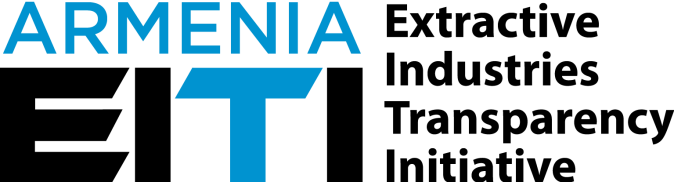 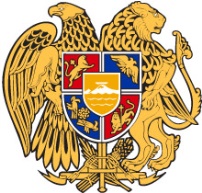 ՆԱԽԱԲԱՆ2018 թվականի երկրորդ եռամսյակում Հայաստանի Հանրապետությունում Արդյունահանող ճյուղերի թափանցիկության նախաձեռնության (ԱՃԹՆ) իրականացման աշխատանքներն առավելապես ուղղված են եղել 2018թ. ԱՃԹՆ-ի զեկույցի կազմման նպատակով պետական մարմինների և արդյունահանող կազմակերպությունների կողմից ներկայացվող հաշվետվությունների ձևաչափերը մշակելուն և դրանց իրավական կարգավիճակ շնորհելուն, ինչպես նաև իրական սեփականատերերի բացահայտմանն ուղղված իրավական ակտերի նախագծերի մշակմանը, որոնք միտված են 2020թ. հունվարի 1-ի դրությամբ հանրության համար հասանելի առցանց իրական սեփականատերերի ռեգիստր ունենալուն: Բացի այդ, հանքարդյունաբերության գործունեության թափանցիկության ոլորտում գրանցվեց զգալի առաջընթաց. համաձայն ԱՃԹՆ-ի համապատասխանեցման շրջանակներում ընդունված իրավական ակտերով սահմանված պահանջների՝ Էներգետիկ ենթակառուցվածների և բնական պաշարների նախարարության կողմից հրապարակվեցին մետաղական հանքաքար արդյունահանող կազմակերպությունների հետ կնքված ընդերքօգտագործման պայմանագրերը, ինչպես նաև ԱՃԹՆ-ի ստանդարտով սահմանված՝ օգտակար հանածոյի արդյունահանման և օգտակար հանածոների արդյունահանման նպատակով ընդերքի երկրաբանական ուսումնասիրության մասով գործունեության վերաբերյալ տեղեկատվությունը:Կառավարության կազմում կատարված փոփոխությունների արդյունքում ԲՇԽ-ի կազմում տեղի ունեցան փոփոխություններ: Հաշվետու ժամանակահատվածում իրականացվել են նաև հանրային իրազեկման բարձրացման մի շարք միջոցառումներ, ինչպես նաև սկսվել են Հայաստանի ԱՃԹՆ-ի կայքի բովանդակության մշակման աշխատանքները: Համաձայն ԱՃԹՆ-ի խորհրդի կողմից Հայաստանի համար սահմանված վերջնաժամկետի՝ հաշվետու ժամանակահատվածում ԲՇԽ-ի կողմից հաստատվեց և հրապարակվեց 2017թ. ԱՃԹՆ-ի տարեկան հաշվետվությունը: Հաշվետվության մեջ ի մի են բերված անցյալ տարվա ընթացքում Հայաստանում ԱՃԹՆ-ի ներդրմանն ուղղված աշխատանքները:Ականջալուր լինելով ՀՀ ԱՃԹՆ ԲՇԽ-ի նամակ-խնդրագրին՝ ԱՃԹՆ-ի խորհուրդը որոշում է ընդունել հետաձգել Հայաստանի կողմից 2018թ. ԱՃԹՆ-ի ազգային զեկույցի հրապարակման վերջնաժամկետը՝ մինչև 2019թ. մարտի 9-ը:Համաձայն Հայաստանի Հանրապետության 2017-2018թթ. ԱՃԹՆ-ի աշխատանքային ծրագրի՝ ՀՀ ԱՃԹՆ ԲՇԽ-ի գործունեության և ԱՃԹՆ-ի ներդրման աշխատանքների վերաբերյալ պետք է ներկայացվեն եռամսյակային հաշվետվություններ, որոնք հաստատվում են ՀՀ ԱՃԹՆ ԲՇԽ-ի կողմից:ԻՐԱԿԱՆԱՑՎԱԾ ԱՇԽԱՏԱՆՔՆԵՐԸ՝ ԸՍՏ ՀԱՅԱՍՏԱՆԻ ՀԱՆՐԱՊԵՏՈՒԹՅԱՆ ԱՃԹՆ-Ի 2018Թ. ՎԵՐԱՆԱՅՎԱԾ ԱՇԽԱՏԱՆՔԱՅԻՆ ԾՐԱԳՐԻՀավելված 1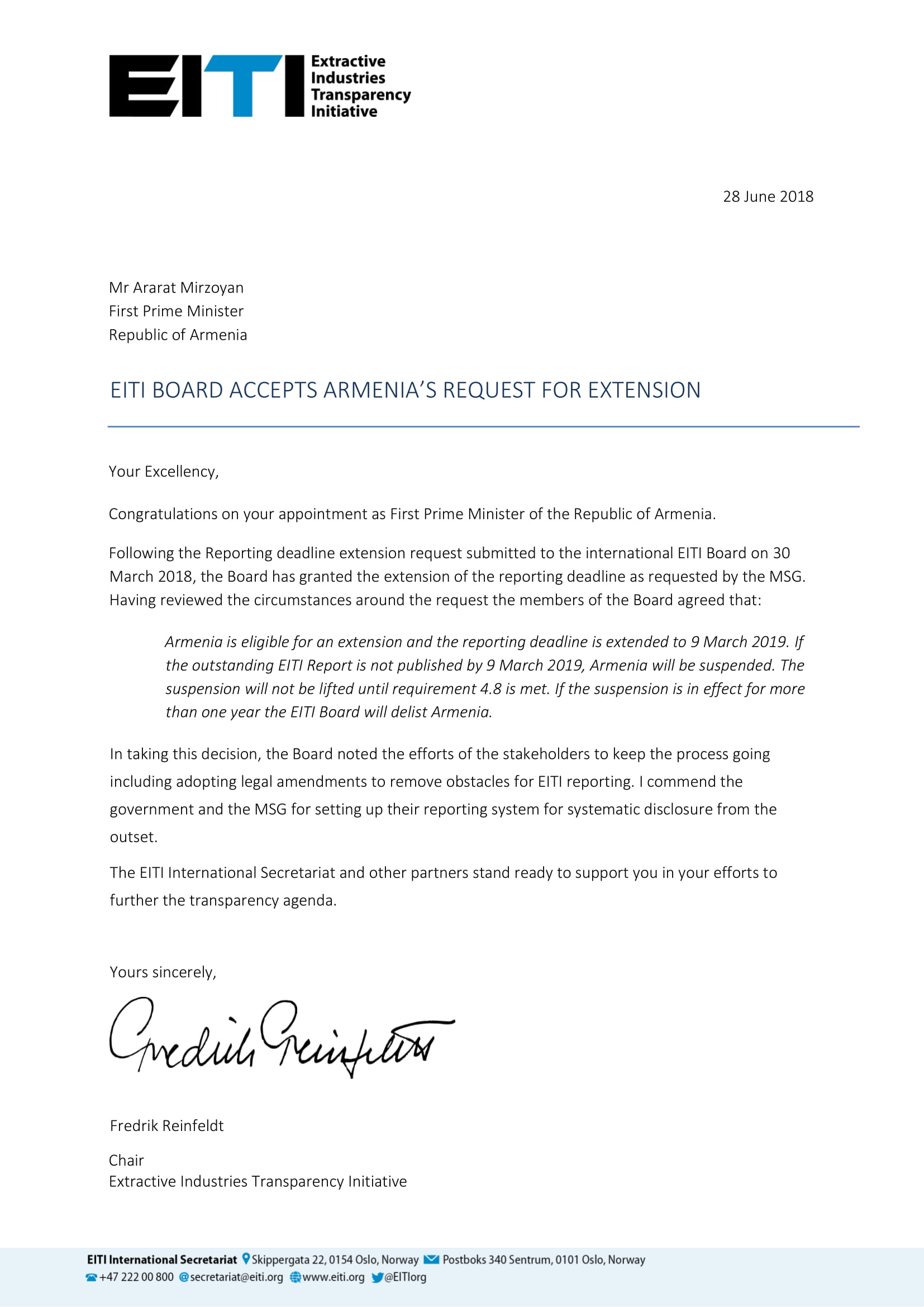 Հավելված 2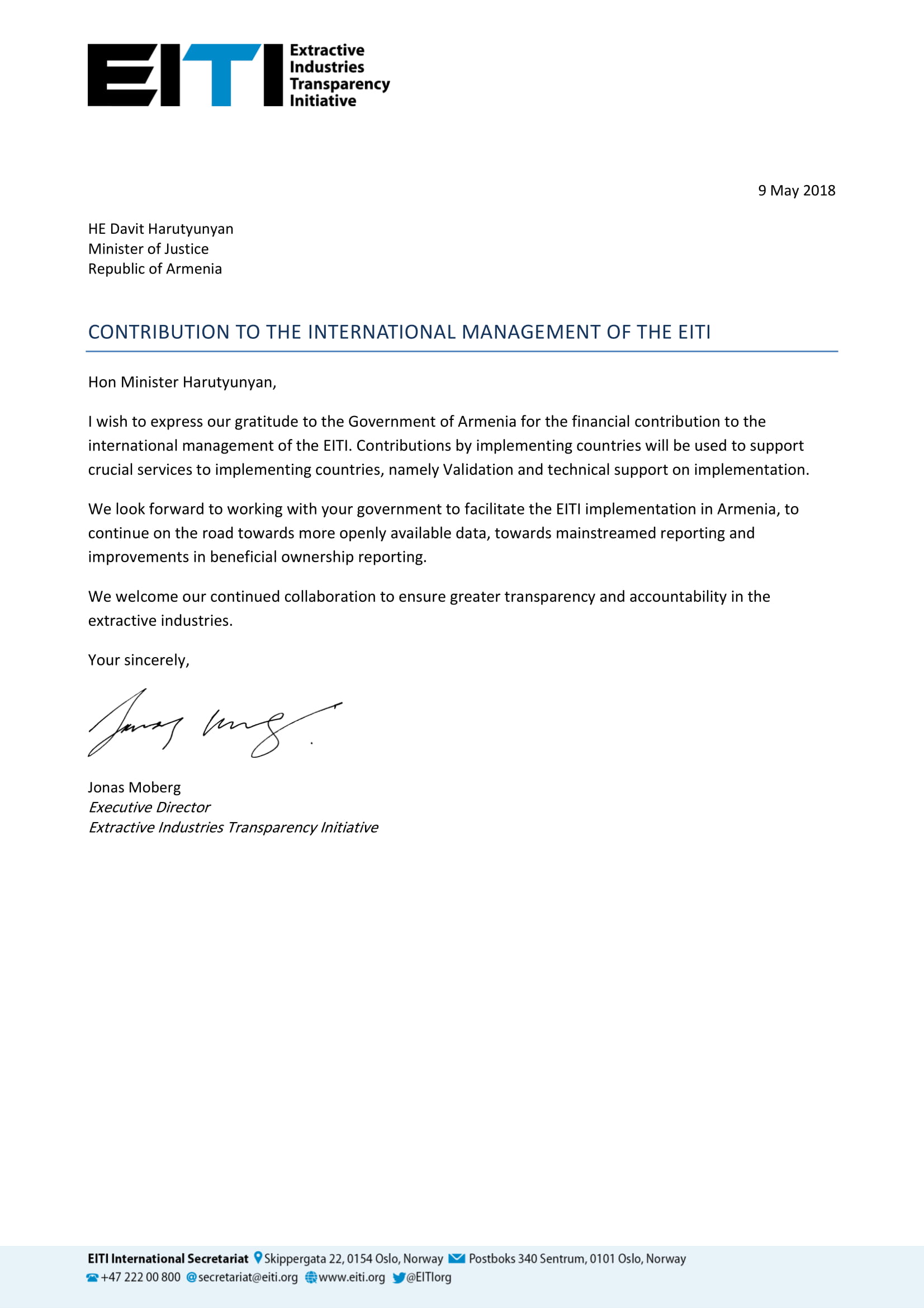 ՀԱՅԱՍՏԱՆԻ ՀԱՆՐԱՊԵՏՈՒԹՅԱՆ ԱՐԴՅՈՒՆԱՀԱՆՈՂ ՃՅՈՒՂԵՐԻ ԹԱՓԱՆՑԻԿՈՒԹՅԱՆ ՆԱԽԱՁԵՌՆՈՒԹՅԱՆ ՆԵՐԴՐՄԱՆ ԱՇԽԱՏԱՆՔՆԵՐԻ ԵՌԱՄՍՅԱԿԱՅԻՆ ՀԱՇՎԵՏՎՈՒԹՅՈՒՆ,                                                                               ԱՊՐԻԼ-ՀՈՒՆԻՍ, 2018 ԹՎԱԿԱՆՀԱՅԱՍՏԱՆԻ ՀԱՆՐԱՊԵՏՈՒԹՅԱՆ ՎԱՐՉԱՊԵՏԻ ԱՇԽԱՏԱԿԱԶՄՆՊԱՏԱԿԸՄատչելի և ժամանակին տեղեկատվության ապահովումՄատչելի և ժամանակին տեղեկատվության ապահովումՄատչելի և ժամանակին տեղեկատվության ապահովումՄատչելի և ժամանակին տեղեկատվության ապահովումՄԻՋՈՑԱՌՈՒՄ N 2. ՀՀ ԱՃԹՆ-ի կայքի ստեղծումԱրդյունքը և վերջնաժամկետըԻրականացման կարգավիճակըՊատասխանատուներըՆշումներՄԻՋՈՑԱՌՈՒՄ N 2. ՀՀ ԱՃԹՆ-ի կայքի ստեղծումԱրդյունքները՝ ՀՀ ԱՃԹՆ-ի կայք,տվյալների բազաներ,տվյալների բազաներիվերլուծության գործիքներ՝տեղեկատվությունըմատչելի տեսքով ևառցանց ներկայացնելու,հարցումներ կատարելու,տվյալներն ազատտեսնելու համար, առցանցհաշվետվություններիներկայացման պորտալիձևավորումՎերջնաժամկետը՝ 2018թ. հունիսԻրականացվել էՀՀ կառավարությանաշխատակազմ/ԱՃԹՆ-իքարտուղարություն,ընտրվածկազմակերպություն ՄԻՋՈՑԱՌՈՒՄ N 4. ԱՃԹՆ-ի կայքի համալրում համապատասխան տեղեկատվությամբ (հաշվետվությունների, տեսագրությունների, արձանագրությունների հրապարակում կայքում)Արդյունքը և վերջնաժամկետըԻրականացման կարգավիճակըՊատասխանատուներըՆշումներՄԻՋՈՑԱՌՈՒՄ N 4. ԱՃԹՆ-ի կայքի համալրում համապատասխան տեղեկատվությամբ (հաշվետվությունների, տեսագրությունների, արձանագրությունների հրապարակում կայքում)Արդյունքները՝ կայքում հրապարակված հաշվետվություններ, տեսագրությունների, արձանագրություններ Վերջնաժամկետը՝ ընթացիկԸնթացիկԲՇԽ, ՀՀ կառավարության աշխատակազմ/ ԱՃԹՆ-ի քարտուղարությունՄԻՋՈՑԱՌՈՒՄ N 5. Հանքարդյունաբերության ոլորտի վերաբերյալ տեղեկատվության մատչելի լեզվով հրապարակում և տպագրում, սոցիալական գովազդի պատրաստումԱրդյունքը և վերջնաժամկետըԻրականացման կարգավիճակըՊատասխանատուներըՆշումներՄԻՋՈՑԱՌՈՒՄ N 5. Հանքարդյունաբերության ոլորտի վերաբերյալ տեղեկատվության մատչելի լեզվով հրապարակում և տպագրում, սոցիալական գովազդի պատրաստումԱրդյունքները՝ տեղեկատվական թերթիկներ, ինֆոգրամներ, ԱՃԹՆ-ի հաշվետվություն, ԲՇԽ-ի տարեկան հաշվետվություն, տեղեկատվական տեսահոլովակներ Վերջնաժամկետը՝ ընթացիկԸնթացիկԲՇԽ, ՀՀ կառավարության աշխատակազմ/ ԱՃԹՆ-ի քարտուղարությունՄԻՋՈՑԱՌՈՒՄ N 6. Հանքարդյունաբերության ոլորտի և ԱՃԹՆ-ի վերաբերյալ քարոզչության իրականացում և լուսաբանում սոցիալական ցանցերի միջոցով (YouTube, Twitter, Facebook և այլցանցեր)Արդյունքը և վերջնաժամկետըԻրականացման կարգավիճակըՊատասխանատուներըՆշումներՄԻՋՈՑԱՌՈՒՄ N 6. Հանքարդյունաբերության ոլորտի և ԱՃԹՆ-ի վերաբերյալ քարոզչության իրականացում և լուսաբանում սոցիալական ցանցերի միջոցով (YouTube, Twitter, Facebook և այլցանցեր)Արդյունքները՝ սոցիալական ցանցերում հանքարդյունաբերության և ԱՃԹՆ-ի վերաբերյալ հրապարակված տեղեկատվություն Վերջնաժամկետը՝ ընթացիկԸնթացիկԲՇԽ, ՀՀ կառավարության աշխատակազմ/ ԱՃԹՆ-ի քարտուղարությունՄԻՋՈՑԱՌՈՒՄ N 7. Հաղորդակցության ռազմավարության մշակումԱրդյունքը և վերջնաժամկետըԻրականացման կարգավիճակըՊատասխանատուներըՆշումներՄԻՋՈՑԱՌՈՒՄ N 7. Հաղորդակցության ռազմավարության մշակումԱրդյունքը՝ հաղորդակցության ռազմավարության նախագիծ
Վերջնաժամկետը՝ 2018թ. ապրիլԻրականացվել էԲՇԽ, Հայաստանի ամերիկյան համալսարանի պատասխանատու հանքարդունաբերության կենտրոն (ՀԱՀ ՊՀԿ), ՀՀ կառավարությանաշխատակազմ/ ԱՃԹՆ-ի քարտուղարությունՄԻՋՈՑԱՌՈՒՄ N 8. Հաղորդակցության ռազմավարության հաստատումԱրդյունքը և վերջնաժամկետըԻրականացման կարգավիճակըՊատասխանատուներըՆշումներՄԻՋՈՑԱՌՈՒՄ N 8. Հաղորդակցության ռազմավարության հաստատումԱրդյունքը՝ հաղորդակցության ռազմավարություն 
Վերջնաժամկետը՝ 2018թ. մայիսՉի իրականացվելԲՇԽՉի հաստատվել, քանի որ հաղորդակցության ռազմավարության վերջնական տարբերակի ներկայացումից հետո ԲՇԽ-ի նիստ չի կայացել:  ՄԻՋՈՑԱՌՈՒՄ N 9. Իրազեկության բարձրացման միջոցառումների իրականացումԱրդյունքը և վերջնաժամկետըԻրականացման կարգավիճակըՊատասխանատուներըՆշումներՄԻՋՈՑԱՌՈՒՄ N 9. Իրազեկության բարձրացման միջոցառումների իրականացումԱրդյունքները՝ կլոր սեղաններ, հանդիպումներ, այդ թվում՝ ազդակիր համայնքների ներկայացուցիչների հետ, հանդիպումներ կրթական հաստատությունների հետ Վերջնաժամկետը՝ ընթացիկԸնթացիկԲՇԽ, ՀՀ կառավարության աշխատակազմ/ ԱՃԹՆ քարտուղարությունԳՈՐԾՈՂՈՒԹՅՈՒՆՆԵՐԻ ԻՐԱԿԱՆԱՑՄԱՆ ԸՆԹԱՑՔԻ ՆԿԱՐԱԳՐՈՒԹՅՈՒՆԳՈՐԾՈՂՈՒԹՅՈՒՆՆԵՐԻ ԻՐԱԿԱՆԱՑՄԱՆ ԸՆԹԱՑՔԻ ՆԿԱՐԱԳՐՈՒԹՅՈՒՆԳՈՐԾՈՂՈՒԹՅՈՒՆՆԵՐԻ ԻՐԱԿԱՆԱՑՄԱՆ ԸՆԹԱՑՔԻ ՆԿԱՐԱԳՐՈՒԹՅՈՒՆԳՈՐԾՈՂՈՒԹՅՈՒՆՆԵՐԻ ԻՐԱԿԱՆԱՑՄԱՆ ԸՆԹԱՑՔԻ ՆԿԱՐԱԳՐՈՒԹՅՈՒՆԳՈՐԾՈՂՈՒԹՅՈՒՆՆԵՐԻ ԻՐԱԿԱՆԱՑՄԱՆ ԸՆԹԱՑՔԻ ՆԿԱՐԱԳՐՈՒԹՅՈՒՆՄիջոցառում 2. ՀՀ ԱՃԹՆ-ի կայքի ստեղծում  Հայատանում ՄԱԿ-ի զարգացման ծրագրի ներկայացուցչության հետ համագործակցության շրջանակում Հայաստանի ԱՃԹՆ-ի պաշտոնական կայքի մշակումն իրականացնում է «Հելիքս կոնսալտինգ» ՍՊԸ-ն: Հաշվետու ժամանակահատվածում ընթացել են կայքի պատրաստման աշխատանքները: Քարտուղարությունն ակտիվորեն համագործակցել է ընկերության հետ: Կայացել են 5 հանդիպումներ, որոնց արդյունքում վերջնական տեսքի են բերվել և հաստատվել են կայքի դիզայնը և կառուցվածքը, ինչպես նաև ընկերությունն իրականացրել է կայքի բովանդակության կառավարման վերաբերյալ դասընթաց քարտուղարության աշխատակիցների համար: Բացի այդ, հաշվետվությունների ձևաթղթերի հաստատումից հետո իրականացվել են ընկերությունների և պետական մարմինների կողմից առցանց ներկայացվող հաշվետվությունների մշակման աշխատանքները: Համակարգի կիրառման արդյունավետությունը բարձրացնելու նպատակով քարտուղարության կողմից առանձնակի ուշադրություն է հատկացվել  ծրագրային լուծումների միջոցով տեխնիկական վրիպակները, բացթողումները և խոտանը առավելագույնս բացառելուն: Միջոցառում 4. ԱՃԹՆ-ի կայքի համալրում համապատասխան տեղեկատվությամբ (հաշվետվությունների, տեսագրությունների, արձանագրությունների հրապարակում կայքում) Հայաստանի Հանրապետության կառավարության պաշտոնական կայքի ԱՃԹՆ-ի ենթաէջը  հաշվետու ժամանակահատվածում մշտապես թարմացվել է, ներկայացվել է ԱՃԹՆ-ի ներդրման աշխատանքների իրականացման վերաբերյալ տեղեկատվություն հայերեն և անգլերեն լեզուներով:Միջոցառում 5. Հանքարդյունաբերության ոլորտի վերաբերյալ տեղեկատվության մատչելի լեզվով հրապարակում և տպագրում, սոցիալական գովազդի պատրաստումՀաշվետու եռամսյակում կազմվել, շահագրգիռ կողմերի հետ քննարկվել և ԲՇԽ-ի կողմից հաստատվել, ապա հանրությանն է ներկայացվել Հայաստանի ԱՃԹՆ-ի 2017 թվականի տարեկան հաշվետվությունը: Հաշվետվությունը էլեկտրոնային եղանակով հաստատվել է ԲՇԽ-ի խմբակցությունների կողմից և հրապարակվել է 2018թ. հունիսի 29-ին (մանրամասների համար տես Միջոցառում 41): Համաձայն ԱՃԹՆ-ի խորհրդի որոշման՝ Հայաստանը պետք է հրապարակեր Հայաստանի ԱՃԹՆ-ի 2017 թվականի տարեկան հաշվետվությունը մինչև 2018թ. հուլիսի 1-ը:Միջոցառում 6. Հանքարդյունաբերության ոլորտի և ԱՃԹՆ-ի վերաբերյալ քարոզչության իրականացում և լուսաբանում սոցիալական ցանցերի միջոցով (YouTube, Twitter, Facebook և այլ ցանցեր)Շարունակվել են պարբերաբար թարմացվել Facebook, YouTube և Twitter ցանցերում ստեղծված Հայաստանի ԱՃԹՆ-ի էջերը, որոնցում հրապարակվում է ԱՃԹՆ-ի ներդրման և ոլորտի վերաբերյալ տեղեկատվություն՝ ապահովելով դրա հասանելիությունը լայն հանրության համար: ՀՀ ԱՃԹՆ ԲՇԽ-ի քաղաքացիական հասարակության խմբակցությունը ՀՀ ԱՃԹՆ-ի 2017-2018թթ. աշխատանքային ծրագրի 6-րդ միջոցառման անվանման («Հանքարդյունաբերության ոլորտի և ԱՃԹՆ-ի վերաբերյալ քարոզչության իրականացում և լուսաբանում սոցիալական ցանցերի միջոցով») հետ կապված՝ դիտարկում է ներկայացրել. այն է՝ հետագայում տարակարծիք մեկնաբանություններից խուսափելու նպատակով ամրագրել, որ այս միջոցառումն իր մեջ ներառում է զուտ ոլորտի վերաբերյալ հասարակության լայն շրջանակների մոտ իրազեկվածության մակարդակի բարձրացում, նրանց շրջանում խնդիրների ճիշտ պատկերացում և գնահատում:ԱՃԹՆ-ի համապատասխանեցման  շրջանակներում օրենսդրական փոփոխությունների արդյունքում Էներգետիկ ենթակառուցվածների և բնական պաշարների նախարարությունը հրապարակել է մետաղական հանքաքար արդյունահանող կազմակերպությունների հետ կնքված ընդերքօգտագործման պայմանագրերը, ինչպես նաև ներկայացվել է օգտակար հանածոյի արդյունահանման մասով և օգտակար հանածոների արդյունահանման նպատակով ընդերքի երկրաբանական ուսումնասիրության մասով գործունեության վերաբերյալ տեղեկատվություն՝ այդպիսով իրականացնելով ԱՃԹՆ-ի ստանդարտի 2-րդ պահանջը: Միջոցառում 7. Հաղորդակցության ռազմավարության  մշակումՄիջոցառում 8. Հաղորդակցության ռազմավարության հաստատումԵրևանում բրիտանական դեսպանատան ֆինանսավորմամբ իրականցվող ծրագրի շրջանակներում ապրիլի 30-ին ՀԱՀ ՊՀԿ-ն Հայաստանի ԱՃԹՆ-ի քարտուղարությանը ներկայացրեց հանրային հաղորդակցության ռազմավարության լրամշակված նախագիծը, որը շրջանառվել է ԲՇԽ-ի անդամների միջև մայիսի 7-ին: ԲՇԽ-ի անդամները նախագծի վերաբերյալ պետք է կարծիքներ տրամադրեին մինչև մայիսի 21-ը, և տրված ժամանակահատվածում կարծիքներ չեն ստացվել: Հանրային հաղորդակցության ռազմավարության վերջնական նախագիծը կներկայացվի ԲՇԽ-ի հաստատմանը առաջիկա ԲՇԽ-ի նիստի ընթացքում: Միջոցառում 9. Իրազեկության բարձրացման միջոցառումների իրականացումՀաշվետու եռամսյակում Երևանում բրիտանական դեսպանատան ֆինանսավորմամբ իրականցվող ծրագրի շրջանակներում Մեդիա նախաձեռնությունների կենտրոնի կողմից կազմակերպվել են դասընթացներ պետական մարմինների և համայնքների (ապրիլի 26-27) ներկայացուցիչների, ինչպես նաև լրագրողների և քաղաքացիական հասարակության կազմակերպությունների (մայիսի 16-17) համար: «Հանքարդյունաբերության թափանցիկությունը հանրային օրակարգում» ընդհանրական խորագիրը կրող դասընթացների ընթացքում Հայաստանի ԱՃԹՆ-ի քարտուղարության փորձագետները ներկայացրել են ԱՃԹՆ-ն, ԱՃԹՆ-ի ներդրման աշխատանքները Հայաստանում, թափանցիկության, հրապարակայնության պահանջը ԱՃԹՆ-ի ստանդարտում և ԱՃԹՆ-ին համապատասխանեցման շրջանակներում կատարված օրենսդրական փոփոխությունները: Լրագրողների և քաղաքացիական հասարակության կազմակերպությունների համար նախատեսված դասընթացում ԲՇԽ-ի քաղաքացիական հասարակության խմբակցության անդամ Արթուր Գրիգորյանը ներկայացրել է ԱՃԹՆ ԲՇԽ-ի աշխատանքը: Պետական մարմինների և համայնքների ներկայացուցիչների հանդիպման ժամանակ ներկայացվել են նաև նրանց կողմից ներկայացվելիք ԱՃԹՆ-ի հաշվետվությունների ձևաչափերը, որոնց շուրջ ծավալվել են նաև աշխատանքային քննարկումներ:  Միջոցառում 2. ՀՀ ԱՃԹՆ-ի կայքի ստեղծում  Հայատանում ՄԱԿ-ի զարգացման ծրագրի ներկայացուցչության հետ համագործակցության շրջանակում Հայաստանի ԱՃԹՆ-ի պաշտոնական կայքի մշակումն իրականացնում է «Հելիքս կոնսալտինգ» ՍՊԸ-ն: Հաշվետու ժամանակահատվածում ընթացել են կայքի պատրաստման աշխատանքները: Քարտուղարությունն ակտիվորեն համագործակցել է ընկերության հետ: Կայացել են 5 հանդիպումներ, որոնց արդյունքում վերջնական տեսքի են բերվել և հաստատվել են կայքի դիզայնը և կառուցվածքը, ինչպես նաև ընկերությունն իրականացրել է կայքի բովանդակության կառավարման վերաբերյալ դասընթաց քարտուղարության աշխատակիցների համար: Բացի այդ, հաշվետվությունների ձևաթղթերի հաստատումից հետո իրականացվել են ընկերությունների և պետական մարմինների կողմից առցանց ներկայացվող հաշվետվությունների մշակման աշխատանքները: Համակարգի կիրառման արդյունավետությունը բարձրացնելու նպատակով քարտուղարության կողմից առանձնակի ուշադրություն է հատկացվել  ծրագրային լուծումների միջոցով տեխնիկական վրիպակները, բացթողումները և խոտանը առավելագույնս բացառելուն: Միջոցառում 4. ԱՃԹՆ-ի կայքի համալրում համապատասխան տեղեկատվությամբ (հաշվետվությունների, տեսագրությունների, արձանագրությունների հրապարակում կայքում) Հայաստանի Հանրապետության կառավարության պաշտոնական կայքի ԱՃԹՆ-ի ենթաէջը  հաշվետու ժամանակահատվածում մշտապես թարմացվել է, ներկայացվել է ԱՃԹՆ-ի ներդրման աշխատանքների իրականացման վերաբերյալ տեղեկատվություն հայերեն և անգլերեն լեզուներով:Միջոցառում 5. Հանքարդյունաբերության ոլորտի վերաբերյալ տեղեկատվության մատչելի լեզվով հրապարակում և տպագրում, սոցիալական գովազդի պատրաստումՀաշվետու եռամսյակում կազմվել, շահագրգիռ կողմերի հետ քննարկվել և ԲՇԽ-ի կողմից հաստատվել, ապա հանրությանն է ներկայացվել Հայաստանի ԱՃԹՆ-ի 2017 թվականի տարեկան հաշվետվությունը: Հաշվետվությունը էլեկտրոնային եղանակով հաստատվել է ԲՇԽ-ի խմբակցությունների կողմից և հրապարակվել է 2018թ. հունիսի 29-ին (մանրամասների համար տես Միջոցառում 41): Համաձայն ԱՃԹՆ-ի խորհրդի որոշման՝ Հայաստանը պետք է հրապարակեր Հայաստանի ԱՃԹՆ-ի 2017 թվականի տարեկան հաշվետվությունը մինչև 2018թ. հուլիսի 1-ը:Միջոցառում 6. Հանքարդյունաբերության ոլորտի և ԱՃԹՆ-ի վերաբերյալ քարոզչության իրականացում և լուսաբանում սոցիալական ցանցերի միջոցով (YouTube, Twitter, Facebook և այլ ցանցեր)Շարունակվել են պարբերաբար թարմացվել Facebook, YouTube և Twitter ցանցերում ստեղծված Հայաստանի ԱՃԹՆ-ի էջերը, որոնցում հրապարակվում է ԱՃԹՆ-ի ներդրման և ոլորտի վերաբերյալ տեղեկատվություն՝ ապահովելով դրա հասանելիությունը լայն հանրության համար: ՀՀ ԱՃԹՆ ԲՇԽ-ի քաղաքացիական հասարակության խմբակցությունը ՀՀ ԱՃԹՆ-ի 2017-2018թթ. աշխատանքային ծրագրի 6-րդ միջոցառման անվանման («Հանքարդյունաբերության ոլորտի և ԱՃԹՆ-ի վերաբերյալ քարոզչության իրականացում և լուսաբանում սոցիալական ցանցերի միջոցով») հետ կապված՝ դիտարկում է ներկայացրել. այն է՝ հետագայում տարակարծիք մեկնաբանություններից խուսափելու նպատակով ամրագրել, որ այս միջոցառումն իր մեջ ներառում է զուտ ոլորտի վերաբերյալ հասարակության լայն շրջանակների մոտ իրազեկվածության մակարդակի բարձրացում, նրանց շրջանում խնդիրների ճիշտ պատկերացում և գնահատում:ԱՃԹՆ-ի համապատասխանեցման  շրջանակներում օրենսդրական փոփոխությունների արդյունքում Էներգետիկ ենթակառուցվածների և բնական պաշարների նախարարությունը հրապարակել է մետաղական հանքաքար արդյունահանող կազմակերպությունների հետ կնքված ընդերքօգտագործման պայմանագրերը, ինչպես նաև ներկայացվել է օգտակար հանածոյի արդյունահանման մասով և օգտակար հանածոների արդյունահանման նպատակով ընդերքի երկրաբանական ուսումնասիրության մասով գործունեության վերաբերյալ տեղեկատվություն՝ այդպիսով իրականացնելով ԱՃԹՆ-ի ստանդարտի 2-րդ պահանջը: Միջոցառում 7. Հաղորդակցության ռազմավարության  մշակումՄիջոցառում 8. Հաղորդակցության ռազմավարության հաստատումԵրևանում բրիտանական դեսպանատան ֆինանսավորմամբ իրականցվող ծրագրի շրջանակներում ապրիլի 30-ին ՀԱՀ ՊՀԿ-ն Հայաստանի ԱՃԹՆ-ի քարտուղարությանը ներկայացրեց հանրային հաղորդակցության ռազմավարության լրամշակված նախագիծը, որը շրջանառվել է ԲՇԽ-ի անդամների միջև մայիսի 7-ին: ԲՇԽ-ի անդամները նախագծի վերաբերյալ պետք է կարծիքներ տրամադրեին մինչև մայիսի 21-ը, և տրված ժամանակահատվածում կարծիքներ չեն ստացվել: Հանրային հաղորդակցության ռազմավարության վերջնական նախագիծը կներկայացվի ԲՇԽ-ի հաստատմանը առաջիկա ԲՇԽ-ի նիստի ընթացքում: Միջոցառում 9. Իրազեկության բարձրացման միջոցառումների իրականացումՀաշվետու եռամսյակում Երևանում բրիտանական դեսպանատան ֆինանսավորմամբ իրականցվող ծրագրի շրջանակներում Մեդիա նախաձեռնությունների կենտրոնի կողմից կազմակերպվել են դասընթացներ պետական մարմինների և համայնքների (ապրիլի 26-27) ներկայացուցիչների, ինչպես նաև լրագրողների և քաղաքացիական հասարակության կազմակերպությունների (մայիսի 16-17) համար: «Հանքարդյունաբերության թափանցիկությունը հանրային օրակարգում» ընդհանրական խորագիրը կրող դասընթացների ընթացքում Հայաստանի ԱՃԹՆ-ի քարտուղարության փորձագետները ներկայացրել են ԱՃԹՆ-ն, ԱՃԹՆ-ի ներդրման աշխատանքները Հայաստանում, թափանցիկության, հրապարակայնության պահանջը ԱՃԹՆ-ի ստանդարտում և ԱՃԹՆ-ին համապատասխանեցման շրջանակներում կատարված օրենսդրական փոփոխությունները: Լրագրողների և քաղաքացիական հասարակության կազմակերպությունների համար նախատեսված դասընթացում ԲՇԽ-ի քաղաքացիական հասարակության խմբակցության անդամ Արթուր Գրիգորյանը ներկայացրել է ԱՃԹՆ ԲՇԽ-ի աշխատանքը: Պետական մարմինների և համայնքների ներկայացուցիչների հանդիպման ժամանակ ներկայացվել են նաև նրանց կողմից ներկայացվելիք ԱՃԹՆ-ի հաշվետվությունների ձևաչափերը, որոնց շուրջ ծավալվել են նաև աշխատանքային քննարկումներ:  Միջոցառում 2. ՀՀ ԱՃԹՆ-ի կայքի ստեղծում  Հայատանում ՄԱԿ-ի զարգացման ծրագրի ներկայացուցչության հետ համագործակցության շրջանակում Հայաստանի ԱՃԹՆ-ի պաշտոնական կայքի մշակումն իրականացնում է «Հելիքս կոնսալտինգ» ՍՊԸ-ն: Հաշվետու ժամանակահատվածում ընթացել են կայքի պատրաստման աշխատանքները: Քարտուղարությունն ակտիվորեն համագործակցել է ընկերության հետ: Կայացել են 5 հանդիպումներ, որոնց արդյունքում վերջնական տեսքի են բերվել և հաստատվել են կայքի դիզայնը և կառուցվածքը, ինչպես նաև ընկերությունն իրականացրել է կայքի բովանդակության կառավարման վերաբերյալ դասընթաց քարտուղարության աշխատակիցների համար: Բացի այդ, հաշվետվությունների ձևաթղթերի հաստատումից հետո իրականացվել են ընկերությունների և պետական մարմինների կողմից առցանց ներկայացվող հաշվետվությունների մշակման աշխատանքները: Համակարգի կիրառման արդյունավետությունը բարձրացնելու նպատակով քարտուղարության կողմից առանձնակի ուշադրություն է հատկացվել  ծրագրային լուծումների միջոցով տեխնիկական վրիպակները, բացթողումները և խոտանը առավելագույնս բացառելուն: Միջոցառում 4. ԱՃԹՆ-ի կայքի համալրում համապատասխան տեղեկատվությամբ (հաշվետվությունների, տեսագրությունների, արձանագրությունների հրապարակում կայքում) Հայաստանի Հանրապետության կառավարության պաշտոնական կայքի ԱՃԹՆ-ի ենթաէջը  հաշվետու ժամանակահատվածում մշտապես թարմացվել է, ներկայացվել է ԱՃԹՆ-ի ներդրման աշխատանքների իրականացման վերաբերյալ տեղեկատվություն հայերեն և անգլերեն լեզուներով:Միջոցառում 5. Հանքարդյունաբերության ոլորտի վերաբերյալ տեղեկատվության մատչելի լեզվով հրապարակում և տպագրում, սոցիալական գովազդի պատրաստումՀաշվետու եռամսյակում կազմվել, շահագրգիռ կողմերի հետ քննարկվել և ԲՇԽ-ի կողմից հաստատվել, ապա հանրությանն է ներկայացվել Հայաստանի ԱՃԹՆ-ի 2017 թվականի տարեկան հաշվետվությունը: Հաշվետվությունը էլեկտրոնային եղանակով հաստատվել է ԲՇԽ-ի խմբակցությունների կողմից և հրապարակվել է 2018թ. հունիսի 29-ին (մանրամասների համար տես Միջոցառում 41): Համաձայն ԱՃԹՆ-ի խորհրդի որոշման՝ Հայաստանը պետք է հրապարակեր Հայաստանի ԱՃԹՆ-ի 2017 թվականի տարեկան հաշվետվությունը մինչև 2018թ. հուլիսի 1-ը:Միջոցառում 6. Հանքարդյունաբերության ոլորտի և ԱՃԹՆ-ի վերաբերյալ քարոզչության իրականացում և լուսաբանում սոցիալական ցանցերի միջոցով (YouTube, Twitter, Facebook և այլ ցանցեր)Շարունակվել են պարբերաբար թարմացվել Facebook, YouTube և Twitter ցանցերում ստեղծված Հայաստանի ԱՃԹՆ-ի էջերը, որոնցում հրապարակվում է ԱՃԹՆ-ի ներդրման և ոլորտի վերաբերյալ տեղեկատվություն՝ ապահովելով դրա հասանելիությունը լայն հանրության համար: ՀՀ ԱՃԹՆ ԲՇԽ-ի քաղաքացիական հասարակության խմբակցությունը ՀՀ ԱՃԹՆ-ի 2017-2018թթ. աշխատանքային ծրագրի 6-րդ միջոցառման անվանման («Հանքարդյունաբերության ոլորտի և ԱՃԹՆ-ի վերաբերյալ քարոզչության իրականացում և լուսաբանում սոցիալական ցանցերի միջոցով») հետ կապված՝ դիտարկում է ներկայացրել. այն է՝ հետագայում տարակարծիք մեկնաբանություններից խուսափելու նպատակով ամրագրել, որ այս միջոցառումն իր մեջ ներառում է զուտ ոլորտի վերաբերյալ հասարակության լայն շրջանակների մոտ իրազեկվածության մակարդակի բարձրացում, նրանց շրջանում խնդիրների ճիշտ պատկերացում և գնահատում:ԱՃԹՆ-ի համապատասխանեցման  շրջանակներում օրենսդրական փոփոխությունների արդյունքում Էներգետիկ ենթակառուցվածների և բնական պաշարների նախարարությունը հրապարակել է մետաղական հանքաքար արդյունահանող կազմակերպությունների հետ կնքված ընդերքօգտագործման պայմանագրերը, ինչպես նաև ներկայացվել է օգտակար հանածոյի արդյունահանման մասով և օգտակար հանածոների արդյունահանման նպատակով ընդերքի երկրաբանական ուսումնասիրության մասով գործունեության վերաբերյալ տեղեկատվություն՝ այդպիսով իրականացնելով ԱՃԹՆ-ի ստանդարտի 2-րդ պահանջը: Միջոցառում 7. Հաղորդակցության ռազմավարության  մշակումՄիջոցառում 8. Հաղորդակցության ռազմավարության հաստատումԵրևանում բրիտանական դեսպանատան ֆինանսավորմամբ իրականցվող ծրագրի շրջանակներում ապրիլի 30-ին ՀԱՀ ՊՀԿ-ն Հայաստանի ԱՃԹՆ-ի քարտուղարությանը ներկայացրեց հանրային հաղորդակցության ռազմավարության լրամշակված նախագիծը, որը շրջանառվել է ԲՇԽ-ի անդամների միջև մայիսի 7-ին: ԲՇԽ-ի անդամները նախագծի վերաբերյալ պետք է կարծիքներ տրամադրեին մինչև մայիսի 21-ը, և տրված ժամանակահատվածում կարծիքներ չեն ստացվել: Հանրային հաղորդակցության ռազմավարության վերջնական նախագիծը կներկայացվի ԲՇԽ-ի հաստատմանը առաջիկա ԲՇԽ-ի նիստի ընթացքում: Միջոցառում 9. Իրազեկության բարձրացման միջոցառումների իրականացումՀաշվետու եռամսյակում Երևանում բրիտանական դեսպանատան ֆինանսավորմամբ իրականցվող ծրագրի շրջանակներում Մեդիա նախաձեռնությունների կենտրոնի կողմից կազմակերպվել են դասընթացներ պետական մարմինների և համայնքների (ապրիլի 26-27) ներկայացուցիչների, ինչպես նաև լրագրողների և քաղաքացիական հասարակության կազմակերպությունների (մայիսի 16-17) համար: «Հանքարդյունաբերության թափանցիկությունը հանրային օրակարգում» ընդհանրական խորագիրը կրող դասընթացների ընթացքում Հայաստանի ԱՃԹՆ-ի քարտուղարության փորձագետները ներկայացրել են ԱՃԹՆ-ն, ԱՃԹՆ-ի ներդրման աշխատանքները Հայաստանում, թափանցիկության, հրապարակայնության պահանջը ԱՃԹՆ-ի ստանդարտում և ԱՃԹՆ-ին համապատասխանեցման շրջանակներում կատարված օրենսդրական փոփոխությունները: Լրագրողների և քաղաքացիական հասարակության կազմակերպությունների համար նախատեսված դասընթացում ԲՇԽ-ի քաղաքացիական հասարակության խմբակցության անդամ Արթուր Գրիգորյանը ներկայացրել է ԱՃԹՆ ԲՇԽ-ի աշխատանքը: Պետական մարմինների և համայնքների ներկայացուցիչների հանդիպման ժամանակ ներկայացվել են նաև նրանց կողմից ներկայացվելիք ԱՃԹՆ-ի հաշվետվությունների ձևաչափերը, որոնց շուրջ ծավալվել են նաև աշխատանքային քննարկումներ:  Միջոցառում 2. ՀՀ ԱՃԹՆ-ի կայքի ստեղծում  Հայատանում ՄԱԿ-ի զարգացման ծրագրի ներկայացուցչության հետ համագործակցության շրջանակում Հայաստանի ԱՃԹՆ-ի պաշտոնական կայքի մշակումն իրականացնում է «Հելիքս կոնսալտինգ» ՍՊԸ-ն: Հաշվետու ժամանակահատվածում ընթացել են կայքի պատրաստման աշխատանքները: Քարտուղարությունն ակտիվորեն համագործակցել է ընկերության հետ: Կայացել են 5 հանդիպումներ, որոնց արդյունքում վերջնական տեսքի են բերվել և հաստատվել են կայքի դիզայնը և կառուցվածքը, ինչպես նաև ընկերությունն իրականացրել է կայքի բովանդակության կառավարման վերաբերյալ դասընթաց քարտուղարության աշխատակիցների համար: Բացի այդ, հաշվետվությունների ձևաթղթերի հաստատումից հետո իրականացվել են ընկերությունների և պետական մարմինների կողմից առցանց ներկայացվող հաշվետվությունների մշակման աշխատանքները: Համակարգի կիրառման արդյունավետությունը բարձրացնելու նպատակով քարտուղարության կողմից առանձնակի ուշադրություն է հատկացվել  ծրագրային լուծումների միջոցով տեխնիկական վրիպակները, բացթողումները և խոտանը առավելագույնս բացառելուն: Միջոցառում 4. ԱՃԹՆ-ի կայքի համալրում համապատասխան տեղեկատվությամբ (հաշվետվությունների, տեսագրությունների, արձանագրությունների հրապարակում կայքում) Հայաստանի Հանրապետության կառավարության պաշտոնական կայքի ԱՃԹՆ-ի ենթաէջը  հաշվետու ժամանակահատվածում մշտապես թարմացվել է, ներկայացվել է ԱՃԹՆ-ի ներդրման աշխատանքների իրականացման վերաբերյալ տեղեկատվություն հայերեն և անգլերեն լեզուներով:Միջոցառում 5. Հանքարդյունաբերության ոլորտի վերաբերյալ տեղեկատվության մատչելի լեզվով հրապարակում և տպագրում, սոցիալական գովազդի պատրաստումՀաշվետու եռամսյակում կազմվել, շահագրգիռ կողմերի հետ քննարկվել և ԲՇԽ-ի կողմից հաստատվել, ապա հանրությանն է ներկայացվել Հայաստանի ԱՃԹՆ-ի 2017 թվականի տարեկան հաշվետվությունը: Հաշվետվությունը էլեկտրոնային եղանակով հաստատվել է ԲՇԽ-ի խմբակցությունների կողմից և հրապարակվել է 2018թ. հունիսի 29-ին (մանրամասների համար տես Միջոցառում 41): Համաձայն ԱՃԹՆ-ի խորհրդի որոշման՝ Հայաստանը պետք է հրապարակեր Հայաստանի ԱՃԹՆ-ի 2017 թվականի տարեկան հաշվետվությունը մինչև 2018թ. հուլիսի 1-ը:Միջոցառում 6. Հանքարդյունաբերության ոլորտի և ԱՃԹՆ-ի վերաբերյալ քարոզչության իրականացում և լուսաբանում սոցիալական ցանցերի միջոցով (YouTube, Twitter, Facebook և այլ ցանցեր)Շարունակվել են պարբերաբար թարմացվել Facebook, YouTube և Twitter ցանցերում ստեղծված Հայաստանի ԱՃԹՆ-ի էջերը, որոնցում հրապարակվում է ԱՃԹՆ-ի ներդրման և ոլորտի վերաբերյալ տեղեկատվություն՝ ապահովելով դրա հասանելիությունը լայն հանրության համար: ՀՀ ԱՃԹՆ ԲՇԽ-ի քաղաքացիական հասարակության խմբակցությունը ՀՀ ԱՃԹՆ-ի 2017-2018թթ. աշխատանքային ծրագրի 6-րդ միջոցառման անվանման («Հանքարդյունաբերության ոլորտի և ԱՃԹՆ-ի վերաբերյալ քարոզչության իրականացում և լուսաբանում սոցիալական ցանցերի միջոցով») հետ կապված՝ դիտարկում է ներկայացրել. այն է՝ հետագայում տարակարծիք մեկնաբանություններից խուսափելու նպատակով ամրագրել, որ այս միջոցառումն իր մեջ ներառում է զուտ ոլորտի վերաբերյալ հասարակության լայն շրջանակների մոտ իրազեկվածության մակարդակի բարձրացում, նրանց շրջանում խնդիրների ճիշտ պատկերացում և գնահատում:ԱՃԹՆ-ի համապատասխանեցման  շրջանակներում օրենսդրական փոփոխությունների արդյունքում Էներգետիկ ենթակառուցվածների և բնական պաշարների նախարարությունը հրապարակել է մետաղական հանքաքար արդյունահանող կազմակերպությունների հետ կնքված ընդերքօգտագործման պայմանագրերը, ինչպես նաև ներկայացվել է օգտակար հանածոյի արդյունահանման մասով և օգտակար հանածոների արդյունահանման նպատակով ընդերքի երկրաբանական ուսումնասիրության մասով գործունեության վերաբերյալ տեղեկատվություն՝ այդպիսով իրականացնելով ԱՃԹՆ-ի ստանդարտի 2-րդ պահանջը: Միջոցառում 7. Հաղորդակցության ռազմավարության  մշակումՄիջոցառում 8. Հաղորդակցության ռազմավարության հաստատումԵրևանում բրիտանական դեսպանատան ֆինանսավորմամբ իրականցվող ծրագրի շրջանակներում ապրիլի 30-ին ՀԱՀ ՊՀԿ-ն Հայաստանի ԱՃԹՆ-ի քարտուղարությանը ներկայացրեց հանրային հաղորդակցության ռազմավարության լրամշակված նախագիծը, որը շրջանառվել է ԲՇԽ-ի անդամների միջև մայիսի 7-ին: ԲՇԽ-ի անդամները նախագծի վերաբերյալ պետք է կարծիքներ տրամադրեին մինչև մայիսի 21-ը, և տրված ժամանակահատվածում կարծիքներ չեն ստացվել: Հանրային հաղորդակցության ռազմավարության վերջնական նախագիծը կներկայացվի ԲՇԽ-ի հաստատմանը առաջիկա ԲՇԽ-ի նիստի ընթացքում: Միջոցառում 9. Իրազեկության բարձրացման միջոցառումների իրականացումՀաշվետու եռամսյակում Երևանում բրիտանական դեսպանատան ֆինանսավորմամբ իրականցվող ծրագրի շրջանակներում Մեդիա նախաձեռնությունների կենտրոնի կողմից կազմակերպվել են դասընթացներ պետական մարմինների և համայնքների (ապրիլի 26-27) ներկայացուցիչների, ինչպես նաև լրագրողների և քաղաքացիական հասարակության կազմակերպությունների (մայիսի 16-17) համար: «Հանքարդյունաբերության թափանցիկությունը հանրային օրակարգում» ընդհանրական խորագիրը կրող դասընթացների ընթացքում Հայաստանի ԱՃԹՆ-ի քարտուղարության փորձագետները ներկայացրել են ԱՃԹՆ-ն, ԱՃԹՆ-ի ներդրման աշխատանքները Հայաստանում, թափանցիկության, հրապարակայնության պահանջը ԱՃԹՆ-ի ստանդարտում և ԱՃԹՆ-ին համապատասխանեցման շրջանակներում կատարված օրենսդրական փոփոխությունները: Լրագրողների և քաղաքացիական հասարակության կազմակերպությունների համար նախատեսված դասընթացում ԲՇԽ-ի քաղաքացիական հասարակության խմբակցության անդամ Արթուր Գրիգորյանը ներկայացրել է ԱՃԹՆ ԲՇԽ-ի աշխատանքը: Պետական մարմինների և համայնքների ներկայացուցիչների հանդիպման ժամանակ ներկայացվել են նաև նրանց կողմից ներկայացվելիք ԱՃԹՆ-ի հաշվետվությունների ձևաչափերը, որոնց շուրջ ծավալվել են նաև աշխատանքային քննարկումներ:  Միջոցառում 2. ՀՀ ԱՃԹՆ-ի կայքի ստեղծում  Հայատանում ՄԱԿ-ի զարգացման ծրագրի ներկայացուցչության հետ համագործակցության շրջանակում Հայաստանի ԱՃԹՆ-ի պաշտոնական կայքի մշակումն իրականացնում է «Հելիքս կոնսալտինգ» ՍՊԸ-ն: Հաշվետու ժամանակահատվածում ընթացել են կայքի պատրաստման աշխատանքները: Քարտուղարությունն ակտիվորեն համագործակցել է ընկերության հետ: Կայացել են 5 հանդիպումներ, որոնց արդյունքում վերջնական տեսքի են բերվել և հաստատվել են կայքի դիզայնը և կառուցվածքը, ինչպես նաև ընկերությունն իրականացրել է կայքի բովանդակության կառավարման վերաբերյալ դասընթաց քարտուղարության աշխատակիցների համար: Բացի այդ, հաշվետվությունների ձևաթղթերի հաստատումից հետո իրականացվել են ընկերությունների և պետական մարմինների կողմից առցանց ներկայացվող հաշվետվությունների մշակման աշխատանքները: Համակարգի կիրառման արդյունավետությունը բարձրացնելու նպատակով քարտուղարության կողմից առանձնակի ուշադրություն է հատկացվել  ծրագրային լուծումների միջոցով տեխնիկական վրիպակները, բացթողումները և խոտանը առավելագույնս բացառելուն: Միջոցառում 4. ԱՃԹՆ-ի կայքի համալրում համապատասխան տեղեկատվությամբ (հաշվետվությունների, տեսագրությունների, արձանագրությունների հրապարակում կայքում) Հայաստանի Հանրապետության կառավարության պաշտոնական կայքի ԱՃԹՆ-ի ենթաէջը  հաշվետու ժամանակահատվածում մշտապես թարմացվել է, ներկայացվել է ԱՃԹՆ-ի ներդրման աշխատանքների իրականացման վերաբերյալ տեղեկատվություն հայերեն և անգլերեն լեզուներով:Միջոցառում 5. Հանքարդյունաբերության ոլորտի վերաբերյալ տեղեկատվության մատչելի լեզվով հրապարակում և տպագրում, սոցիալական գովազդի պատրաստումՀաշվետու եռամսյակում կազմվել, շահագրգիռ կողմերի հետ քննարկվել և ԲՇԽ-ի կողմից հաստատվել, ապա հանրությանն է ներկայացվել Հայաստանի ԱՃԹՆ-ի 2017 թվականի տարեկան հաշվետվությունը: Հաշվետվությունը էլեկտրոնային եղանակով հաստատվել է ԲՇԽ-ի խմբակցությունների կողմից և հրապարակվել է 2018թ. հունիսի 29-ին (մանրամասների համար տես Միջոցառում 41): Համաձայն ԱՃԹՆ-ի խորհրդի որոշման՝ Հայաստանը պետք է հրապարակեր Հայաստանի ԱՃԹՆ-ի 2017 թվականի տարեկան հաշվետվությունը մինչև 2018թ. հուլիսի 1-ը:Միջոցառում 6. Հանքարդյունաբերության ոլորտի և ԱՃԹՆ-ի վերաբերյալ քարոզչության իրականացում և լուսաբանում սոցիալական ցանցերի միջոցով (YouTube, Twitter, Facebook և այլ ցանցեր)Շարունակվել են պարբերաբար թարմացվել Facebook, YouTube և Twitter ցանցերում ստեղծված Հայաստանի ԱՃԹՆ-ի էջերը, որոնցում հրապարակվում է ԱՃԹՆ-ի ներդրման և ոլորտի վերաբերյալ տեղեկատվություն՝ ապահովելով դրա հասանելիությունը լայն հանրության համար: ՀՀ ԱՃԹՆ ԲՇԽ-ի քաղաքացիական հասարակության խմբակցությունը ՀՀ ԱՃԹՆ-ի 2017-2018թթ. աշխատանքային ծրագրի 6-րդ միջոցառման անվանման («Հանքարդյունաբերության ոլորտի և ԱՃԹՆ-ի վերաբերյալ քարոզչության իրականացում և լուսաբանում սոցիալական ցանցերի միջոցով») հետ կապված՝ դիտարկում է ներկայացրել. այն է՝ հետագայում տարակարծիք մեկնաբանություններից խուսափելու նպատակով ամրագրել, որ այս միջոցառումն իր մեջ ներառում է զուտ ոլորտի վերաբերյալ հասարակության լայն շրջանակների մոտ իրազեկվածության մակարդակի բարձրացում, նրանց շրջանում խնդիրների ճիշտ պատկերացում և գնահատում:ԱՃԹՆ-ի համապատասխանեցման  շրջանակներում օրենսդրական փոփոխությունների արդյունքում Էներգետիկ ենթակառուցվածների և բնական պաշարների նախարարությունը հրապարակել է մետաղական հանքաքար արդյունահանող կազմակերպությունների հետ կնքված ընդերքօգտագործման պայմանագրերը, ինչպես նաև ներկայացվել է օգտակար հանածոյի արդյունահանման մասով և օգտակար հանածոների արդյունահանման նպատակով ընդերքի երկրաբանական ուսումնասիրության մասով գործունեության վերաբերյալ տեղեկատվություն՝ այդպիսով իրականացնելով ԱՃԹՆ-ի ստանդարտի 2-րդ պահանջը: Միջոցառում 7. Հաղորդակցության ռազմավարության  մշակումՄիջոցառում 8. Հաղորդակցության ռազմավարության հաստատումԵրևանում բրիտանական դեսպանատան ֆինանսավորմամբ իրականցվող ծրագրի շրջանակներում ապրիլի 30-ին ՀԱՀ ՊՀԿ-ն Հայաստանի ԱՃԹՆ-ի քարտուղարությանը ներկայացրեց հանրային հաղորդակցության ռազմավարության լրամշակված նախագիծը, որը շրջանառվել է ԲՇԽ-ի անդամների միջև մայիսի 7-ին: ԲՇԽ-ի անդամները նախագծի վերաբերյալ պետք է կարծիքներ տրամադրեին մինչև մայիսի 21-ը, և տրված ժամանակահատվածում կարծիքներ չեն ստացվել: Հանրային հաղորդակցության ռազմավարության վերջնական նախագիծը կներկայացվի ԲՇԽ-ի հաստատմանը առաջիկա ԲՇԽ-ի նիստի ընթացքում: Միջոցառում 9. Իրազեկության բարձրացման միջոցառումների իրականացումՀաշվետու եռամսյակում Երևանում բրիտանական դեսպանատան ֆինանսավորմամբ իրականցվող ծրագրի շրջանակներում Մեդիա նախաձեռնությունների կենտրոնի կողմից կազմակերպվել են դասընթացներ պետական մարմինների և համայնքների (ապրիլի 26-27) ներկայացուցիչների, ինչպես նաև լրագրողների և քաղաքացիական հասարակության կազմակերպությունների (մայիսի 16-17) համար: «Հանքարդյունաբերության թափանցիկությունը հանրային օրակարգում» ընդհանրական խորագիրը կրող դասընթացների ընթացքում Հայաստանի ԱՃԹՆ-ի քարտուղարության փորձագետները ներկայացրել են ԱՃԹՆ-ն, ԱՃԹՆ-ի ներդրման աշխատանքները Հայաստանում, թափանցիկության, հրապարակայնության պահանջը ԱՃԹՆ-ի ստանդարտում և ԱՃԹՆ-ին համապատասխանեցման շրջանակներում կատարված օրենսդրական փոփոխությունները: Լրագրողների և քաղաքացիական հասարակության կազմակերպությունների համար նախատեսված դասընթացում ԲՇԽ-ի քաղաքացիական հասարակության խմբակցության անդամ Արթուր Գրիգորյանը ներկայացրել է ԱՃԹՆ ԲՇԽ-ի աշխատանքը: Պետական մարմինների և համայնքների ներկայացուցիչների հանդիպման ժամանակ ներկայացվել են նաև նրանց կողմից ներկայացվելիք ԱՃԹՆ-ի հաշվետվությունների ձևաչափերը, որոնց շուրջ ծավալվել են նաև աշխատանքային քննարկումներ:  ՆՊԱՏԱԿԸԻրական սեփականատերերի բացահայտման ճանապարհային քարտեզի մշակումԻրական սեփականատերերի բացահայտման ճանապարհային քարտեզի մշակումԻրական սեփականատերերի բացահայտման ճանապարհային քարտեզի մշակումԻրական սեփականատերերի բացահայտման ճանապարհային քարտեզի մշակումՄԻՋՈՑԱՌՈՒՄ N 12. Ճանապարհային քարտեզի նախագծի հանրային քննարկումներԱրդյունքը և վերջնաժամկետըԻրականացման կարգավիճակըՊատասխանատուներըՆշումներՄԻՋՈՑԱՌՈՒՄ N 12. Ճանապարհային քարտեզի նախագծի հանրային քննարկումներԱրդյունքը՝ ճանապարհային քարտեզի նախագծի հրապարակում, հանդիպումներ Վերջնաժամկետը՝ ընթացիկԸնթացիկԲՇԽ, ՀՀ կառավարության աշխատակազմ/ ԱՃԹՆ-ի քարտուղարությունՄԻՋՈՑԱՌՈՒՄ N 14.1. Իրական սեփականատերերի բացահայտման միջգերատեսչական աշխատանքային խմբի (ԱԽ) ստեղծում և օրենսդրական փաթեթի մշակման համար հանդիպումների իրականացումԱրդյունքը և վերջնաժամկետըԻրականացման կարգավիճակըՊատասխանատուներըՆշումներՄԻՋՈՑԱՌՈՒՄ N 14.1. Իրական սեփականատերերի բացահայտման միջգերատեսչական աշխատանքային խմբի (ԱԽ) ստեղծում և օրենսդրական փաթեթի մշակման համար հանդիպումների իրականացումԱրդյունքը՝ միջգերատեսչականաշխատանքային խումբ,հանդիպումներՎերջնաժամկետը՝ 2018թ. մարտ-մայիս ԸնթացիկՀՀ կառավարության աշխատակազմ/ ԱՃԹՆ-ի քարտուղարություն, ԲՇԽ, ԱԽՄԻՋՈՑԱՌՈՒՄ N 14.2. Իրական սեփականատերերի բացահայտման օրենսդրական փաթեթի շրջանառում և ներկայացում ՀՀ կառավարություն, այնուհետև ՀՀ Ազգային ժողովԱրդյունքը և վերջնաժամկետըԻրականացման կարգավիճակըՊատասխանատուներըՆշումներՄԻՋՈՑԱՌՈՒՄ N 14.2. Իրական սեփականատերերի բացահայտման օրենսդրական փաթեթի շրջանառում և ներկայացում ՀՀ կառավարություն, այնուհետև ՀՀ Ազգային ժողովԱրդյունքը՝ իրական սեփականատերերի բացահայտման օրենսդրական փաթեթՎերջնաժամկետը՝ 2018թ. մայիս-հոկտեմբեր ԸնթացիկՀՀ կառավարության աշխատակազմ/ ԱՃԹՆ-ի քարտուղարություն, ԲՇԽ, ԱԽՄԻՋՈՑԱՌՈՒՄ N 14.3. Իրական սեփականատերերի բացահայտման օրենսդրական փաթեթի քննարկումներ շահագրգիռ կողմերի հետԱրդյունքը և վերջնաժամկետըԻրականացման կարգավիճակըՊատասխանատուներըՆշումներՄԻՋՈՑԱՌՈՒՄ N 14.3. Իրական սեփականատերերի բացահայտման օրենսդրական փաթեթի քննարկումներ շահագրգիռ կողմերի հետԱրդյունքը՝ հանդիպումներՎերջնաժամկետը՝ 2018թ. ապրիլ-հոկտեմբերԸնթացիկՀՀ կառավարության աշխատակազմ/ ԱՃԹՆ-ի քարտուղարություն, ԲՇԽ, ԱԽԳՈՐԾՈՂՈՒԹՅՈՒՆՆԵՐԻ ԻՐԱԿԱՆԱՑՄԱՆ ԸՆԹԱՑՔԻ ՆԿԱՐԱԳՐՈՒԹՅՈՒՆԳՈՐԾՈՂՈՒԹՅՈՒՆՆԵՐԻ ԻՐԱԿԱՆԱՑՄԱՆ ԸՆԹԱՑՔԻ ՆԿԱՐԱԳՐՈՒԹՅՈՒՆԳՈՐԾՈՂՈՒԹՅՈՒՆՆԵՐԻ ԻՐԱԿԱՆԱՑՄԱՆ ԸՆԹԱՑՔԻ ՆԿԱՐԱԳՐՈՒԹՅՈՒՆԳՈՐԾՈՂՈՒԹՅՈՒՆՆԵՐԻ ԻՐԱԿԱՆԱՑՄԱՆ ԸՆԹԱՑՔԻ ՆԿԱՐԱԳՐՈՒԹՅՈՒՆԳՈՐԾՈՂՈՒԹՅՈՒՆՆԵՐԻ ԻՐԱԿԱՆԱՑՄԱՆ ԸՆԹԱՑՔԻ ՆԿԱՐԱԳՐՈՒԹՅՈՒՆՄիջոցառում 14.1. Իրական սեփականատերերի բացահայտման միջգերատեսչական աշխատանքային խմբի (ԱԽ) ստեղծում և օրենսդրական փաթեթի մշակման համար հանդիպումների իրականացումՀաշվետու ժամանակահատվածում միջգերատեսչական աշխատանքային խումբն անցկացրել է չորս հանդիպում: Էներգետիկ ենթակառուցվածքների և բնական պաշարների նախարարության և Արդարադատության նախարարության ներկայացուցիչների կողմից մշակվել են Ընդերքի մասին օրենսգրքում, «Իրավաբանական անձանց պետական գրանցման, իրավաբանական անձանց առանձնացված ստորաբաժանումների, հիմնարկների և անհատ ձեռնարկատերերի պետական հաշվառման մասին» օրենքում և Քրեական  օրենսգրքում լրացումներ և փոփոխություններ կատարելու նախագծերը, որոնք ներկայացվել են աշխատանքային խմբի քննարկմանը: Միջոցառում 14.1. Իրական սեփականատերերի բացահայտման միջգերատեսչական աշխատանքային խմբի (ԱԽ) ստեղծում և օրենսդրական փաթեթի մշակման համար հանդիպումների իրականացումՀաշվետու ժամանակահատվածում միջգերատեսչական աշխատանքային խումբն անցկացրել է չորս հանդիպում: Էներգետիկ ենթակառուցվածքների և բնական պաշարների նախարարության և Արդարադատության նախարարության ներկայացուցիչների կողմից մշակվել են Ընդերքի մասին օրենսգրքում, «Իրավաբանական անձանց պետական գրանցման, իրավաբանական անձանց առանձնացված ստորաբաժանումների, հիմնարկների և անհատ ձեռնարկատերերի պետական հաշվառման մասին» օրենքում և Քրեական  օրենսգրքում լրացումներ և փոփոխություններ կատարելու նախագծերը, որոնք ներկայացվել են աշխատանքային խմբի քննարկմանը: Միջոցառում 14.1. Իրական սեփականատերերի բացահայտման միջգերատեսչական աշխատանքային խմբի (ԱԽ) ստեղծում և օրենսդրական փաթեթի մշակման համար հանդիպումների իրականացումՀաշվետու ժամանակահատվածում միջգերատեսչական աշխատանքային խումբն անցկացրել է չորս հանդիպում: Էներգետիկ ենթակառուցվածքների և բնական պաշարների նախարարության և Արդարադատության նախարարության ներկայացուցիչների կողմից մշակվել են Ընդերքի մասին օրենսգրքում, «Իրավաբանական անձանց պետական գրանցման, իրավաբանական անձանց առանձնացված ստորաբաժանումների, հիմնարկների և անհատ ձեռնարկատերերի պետական հաշվառման մասին» օրենքում և Քրեական  օրենսգրքում լրացումներ և փոփոխություններ կատարելու նախագծերը, որոնք ներկայացվել են աշխատանքային խմբի քննարկմանը: Միջոցառում 14.1. Իրական սեփականատերերի բացահայտման միջգերատեսչական աշխատանքային խմբի (ԱԽ) ստեղծում և օրենսդրական փաթեթի մշակման համար հանդիպումների իրականացումՀաշվետու ժամանակահատվածում միջգերատեսչական աշխատանքային խումբն անցկացրել է չորս հանդիպում: Էներգետիկ ենթակառուցվածքների և բնական պաշարների նախարարության և Արդարադատության նախարարության ներկայացուցիչների կողմից մշակվել են Ընդերքի մասին օրենսգրքում, «Իրավաբանական անձանց պետական գրանցման, իրավաբանական անձանց առանձնացված ստորաբաժանումների, հիմնարկների և անհատ ձեռնարկատերերի պետական հաշվառման մասին» օրենքում և Քրեական  օրենսգրքում լրացումներ և փոփոխություններ կատարելու նախագծերը, որոնք ներկայացվել են աշխատանքային խմբի քննարկմանը: Միջոցառում 14.1. Իրական սեփականատերերի բացահայտման միջգերատեսչական աշխատանքային խմբի (ԱԽ) ստեղծում և օրենսդրական փաթեթի մշակման համար հանդիպումների իրականացումՀաշվետու ժամանակահատվածում միջգերատեսչական աշխատանքային խումբն անցկացրել է չորս հանդիպում: Էներգետիկ ենթակառուցվածքների և բնական պաշարների նախարարության և Արդարադատության նախարարության ներկայացուցիչների կողմից մշակվել են Ընդերքի մասին օրենսգրքում, «Իրավաբանական անձանց պետական գրանցման, իրավաբանական անձանց առանձնացված ստորաբաժանումների, հիմնարկների և անհատ ձեռնարկատերերի պետական հաշվառման մասին» օրենքում և Քրեական  օրենսգրքում լրացումներ և փոփոխություններ կատարելու նախագծերը, որոնք ներկայացվել են աշխատանքային խմբի քննարկմանը: ՆՊԱՏԱԿԸՀՀ իրավական դաշտի ուսումնասիրություն, ԱՃԹՆ-ին անհամապատասխանությունների և բացերի բացահայտումՀՀ իրավական դաշտի ուսումնասիրություն, ԱՃԹՆ-ին անհամապատասխանությունների և բացերի բացահայտումՀՀ իրավական դաշտի ուսումնասիրություն, ԱՃԹՆ-ին անհամապատասխանությունների և բացերի բացահայտումՀՀ իրավական դաշտի ուսումնասիրություն, ԱՃԹՆ-ին անհամապատասխանությունների և բացերի բացահայտումՄԻՋՈՑԱՌՈՒՄ N 16. Օրենսդրության ուսումնասիրություն, բացերի բացահայտում, դրանց վերացմանն ուղղված առաջարկությունների ներկայացումԱրդյունքը և վերջնաժամկետըԻրականացման կարգավիճակըՊատասխանատուներըՆշումներՄԻՋՈՑԱՌՈՒՄ N 16. Օրենսդրության ուսումնասիրություն, բացերի բացահայտում, դրանց վերացմանն ուղղված առաջարկությունների ներկայացումԱրդյունքները՝ հաշվետվություն, գործողությունների պլան Վերջնաժամկետը՝ 2018թ. մայիսԸնթացիկԲՇԽ, ՀՀ կառավարության աշխատակազմ/ ԱՃԹՆ-ի քարտուղարություն, ՀԱՀ ՊՀԿՄԻՋՈՑԱՌՈՒՄ N 17. Հաշվետվության և գործողությունների պլանի ներկայացում ԲՇԽ-ինԱրդյունքը և վերջնաժամկետըԻրականացման կարգավիճակըՊատասխանատուներըՆշումներՄԻՋՈՑԱՌՈՒՄ N 17. Հաշվետվության և գործողությունների պլանի ներկայացում ԲՇԽ-ինՎերջնաժամկետը՝ 2018թ. մայիսԸնթացիկԲՇԽ,  ՀՀ կառավարության աշխատակազմ/ ԱՃԹՆ-ի քարտուղարություն, ՀԱՀ ՊՀԿՄԻՋՈՑԱՌՈՒՄ N 18. ԲՇԽ-ի կողմից հաշվետվության և գործողությունների պլանի քննարկում և  հաստատումԱրդյունքը և վերջնաժամկետըԻրականացման կարգավիճակըՊատասխանատուներըՆշումներՄԻՋՈՑԱՌՈՒՄ N 18. ԲՇԽ-ի կողմից հաշվետվության և գործողությունների պլանի քննարկում և  հաստատումԱրդյունքը՝ հաշվետվություն, գործողությունների պլանՎերջնաժամկետը՝ 2018թ. հունիս Չի իրականացվելԲՇԽՀաշվետվության վերաբերյալ դիտարկումները լրամշակման նպատակով ներկայացվել են ՀԱՀ ՊՀԿ-ին:ՄԻՋՈՑԱՌՈՒՄ N18.1. ԱՃԹՆ-ի հետագա զեկույցներում ֆինանսական հոսքերը ծրագրերի (յուրաքանչյուր արդյունահանման թույլտվության) մակարդակով ներկայացման հնարավորությունների վերաբերյալ ուսումնասիրություն և այդ, ինչպես նաև ԱՃԹՆ-ի առաջին զեկույցի առաջարկությությունների իրականացման համար ճանապարհային քարտեզի մշակումԱրդյունքը և վերջնաժամկետըԻրականացման կարգավիճակըՊատասխանատուներըՆշումներՄԻՋՈՑԱՌՈՒՄ N18.1. ԱՃԹՆ-ի հետագա զեկույցներում ֆինանսական հոսքերը ծրագրերի (յուրաքանչյուր արդյունահանման թույլտվության) մակարդակով ներկայացման հնարավորությունների վերաբերյալ ուսումնասիրություն և այդ, ինչպես նաև ԱՃԹՆ-ի առաջին զեկույցի առաջարկությությունների իրականացման համար ճանապարհային քարտեզի մշակումԱրդյունքները՝ ուսումնասիրություն, ճանապարհային քարտեզՎերջնաժամկետը՝ 2018թ. հունիս-նոյեմբերԸնթացիկԲՇԽ,  ՀՀ կառավարության աշխատակազմ/ ԱՃԹՆ-ի քարտուղարություն, Անկախ ադմինիստրատորԳՈՐԾՈՂՈՒԹՅՈՒՆՆԵՐԻ ԻՐԱԿԱՆԱՑՄԱՆ ԸՆԹԱՑՔԻ ՆԿԱՐԱԳՐՈՒԹՅՈՒՆԳՈՐԾՈՂՈՒԹՅՈՒՆՆԵՐԻ ԻՐԱԿԱՆԱՑՄԱՆ ԸՆԹԱՑՔԻ ՆԿԱՐԱԳՐՈՒԹՅՈՒՆԳՈՐԾՈՂՈՒԹՅՈՒՆՆԵՐԻ ԻՐԱԿԱՆԱՑՄԱՆ ԸՆԹԱՑՔԻ ՆԿԱՐԱԳՐՈՒԹՅՈՒՆԳՈՐԾՈՂՈՒԹՅՈՒՆՆԵՐԻ ԻՐԱԿԱՆԱՑՄԱՆ ԸՆԹԱՑՔԻ ՆԿԱՐԱԳՐՈՒԹՅՈՒՆԳՈՐԾՈՂՈՒԹՅՈՒՆՆԵՐԻ ԻՐԱԿԱՆԱՑՄԱՆ ԸՆԹԱՑՔԻ ՆԿԱՐԱԳՐՈՒԹՅՈՒՆՄիջոցառում 16. Օրենսդրության ուսումնասիրություն, բացերի բացահայտում, դրանց վերացմանն ուղղված առաջարկությունների ներկայացումՄիջոցառում 17. Հաշվետվության և գործողությունների պլանի ներկայացում ԲՇԽ-ինԵրևանում բրիտանական դեսպանատան ֆինանսավորմամբ իրականցվող ծրագրի շրջանակներում  ՀԱՀ ՊՀԿ-ի կողմից մայիսի 7-ին ներկայացվել է ԱՃԹՆ-ի օրենսդրական և ինստիտուցիոնալ վերլուծության նախագիծը: Նախագծում ընդգրկված է նաև պատասխանատու հանքարդյունաբերության որոշակի խնդիրների վերաբերյալ նախնական ճանապարհային քարտեզը: Նախագիծը շրջանառվել է ԲՇԽ-ի անդամների միջև, ինչպես նաև ԱՃԹՆ-ի քարտուղարության կողմից ուղարկվել է կարծիքի 15 գերատեսչությունների (նախարարություններ, մարզպետարաններ, Կենտրոնական բանկ, Բարձրաստիճան պաշտոնատար անձանց էթիկայի հանձնաժողով): ԱՃԹՆ-ի քարտուղարության, ԲՇԽ-ի և գերատեսչությունների ներկայացված առաջարկությունները և դիտողությունները տրամադրվել են ՀԱՀ ՊՀԿ-ին՝ նախագիծը լրամշակելու նպատակով: Հաշվետու եռամսյակում ընդունվել է ՀՀ կառավարության 2018թ. հունիսի 8-ի «Ընդերքօգտագործման հետ կապված գործունեության վերաբերյալ օգտակար հանածոյի արդյունահանման և օգտակար հանածոների արդյունահանման նպատակով ընդերքի երկրաբանական ուսումնասիրության մասով գործունեության վերաբերյալ տեղեկատվությունը հրապարակելու կարգը, ժամկետները և ձևերը, մետաղական օգտակար հանածոյի արդյունահանման թույլտվություն ստացած ընդերքօգտագործողների գործունեության վերաբերյալ հրապարակային հաշվետվությունը ներկայացնելու կարգը, ժամկետները և ձևերը, ինչպես նաև պետական մարմինների ցանկը սահմանելու մասին» N 666-Ն որոշումը, որով մասնավորապես հաստատվել են ԱՃԹՆ-ի համապատասխանեցման  շրջանակներում օրենսդրական փոփոխություններից բխող ԱՃԹՆ-ի հաշվետվությունների ձևաչափերը, հաշվետվությունների ներկայացման, ինչպես նաև պայմանագրերի և թույլտվությունների մասին ընդհանուր տեղեկությունների հրապարակման կարգերը: Համաձայն որոշմամբ սահմանված կարգի՝ մետաղական օգտակար հանածո արդյունահանող ընդերքօգտագործողները և պետական մարմինները մինչև ս.թ. օգոստոսի 1-ը պետք է էլեկտրոնային եղանակով ներկայացնեն հրապարակային հաշվետվություններ:Միջոցառում 18. ԲՇԽ-ի կողմից հաշվետվության և գործողությունների պլանի քննարկում և  հաստատումԱՃԹՆ-ի օրենսդրական և ինստիտուցիոնալ վերլուծության նախագիծը մայիսի 7-ին տրամադրվել է ԲՇԽ-ի անդամներին՝ մինչև մայիսի 23-ը  կարծիքներ ներկայացնելու վերջնաժամկետով: ԱՃԹՆ-ի օրենսդրական և ինստիտուցիոնալ վերլուծության նախագծի վերաբերյալ ԱՃԹՆ-ի քարտուղարության, ԲՇԽ-ի և շահագրգիռ գերատեսչությունների ներկայացված առաջարկությունները և դիտողությունները տրամադրվել են ՀԱՀ ՊՀԿ-ին հունիսի 25-ին: Միջոցառման ժամանակին չկատարումը պայմանավորված է գերատեսչությունների կարծիքների ուշ ներկայացման հետ: Միջոցառում 18.1. ԱՃԹՆ-ի հետագա զեկույցներում ֆինանսական հոսքերը ծրագրերի (յուրաքանչյուր արդյունահանման թույլտվության) մակարդակով ներկայացման հնարավորությունների վերաբերյալ ուսումնասիրություն և այդ, ինչպես նաև ԱՃԹՆ-ի առաջին զեկույցի առաջարկությությունների իրականացման համար ճանապարհային քարտեզի մշակումՀամաձայն ԱՃԹՆ-ի միջազգային խորհրդի որոշման արդեն 2018 թվականը ընդգրկող Հայաստանի ԱՃԹՆ-ի զեկույցում (պատրաստվելու և հրապարակվելու է 2019 թվականին) հարկերի և վճարների հոսքերը հնարավորինս պետք է ներկայացվեն ապագրեգացված՝ ոչ թե ընկերությունների, այլ ծրագրերի մակարդակով:Իրավական և ինստիտուցիոնալ առումով դրանց տեղայնացումը ապահովելու նպատակով հաշվետու ժամանակահատվածում քարտուղարության կողմից իրականացվել են ԱՃԹՆ-ի ուղեցույցների և առաջարկություններ ներառող այլ փաստաթղթերի ուսումնասիրություն: Ներկայում ընթանում են քննարկումներ համապատասխան գերատեսչության (Ֆինանսների նախարարություն) ներկայացուցչի հետ՝ պահանջի կատարման ուղղությամբ աշխատանքներն առավել արդյունավետ կազմակերպելու նպատակով:Միջոցառում 16. Օրենսդրության ուսումնասիրություն, բացերի բացահայտում, դրանց վերացմանն ուղղված առաջարկությունների ներկայացումՄիջոցառում 17. Հաշվետվության և գործողությունների պլանի ներկայացում ԲՇԽ-ինԵրևանում բրիտանական դեսպանատան ֆինանսավորմամբ իրականցվող ծրագրի շրջանակներում  ՀԱՀ ՊՀԿ-ի կողմից մայիսի 7-ին ներկայացվել է ԱՃԹՆ-ի օրենսդրական և ինստիտուցիոնալ վերլուծության նախագիծը: Նախագծում ընդգրկված է նաև պատասխանատու հանքարդյունաբերության որոշակի խնդիրների վերաբերյալ նախնական ճանապարհային քարտեզը: Նախագիծը շրջանառվել է ԲՇԽ-ի անդամների միջև, ինչպես նաև ԱՃԹՆ-ի քարտուղարության կողմից ուղարկվել է կարծիքի 15 գերատեսչությունների (նախարարություններ, մարզպետարաններ, Կենտրոնական բանկ, Բարձրաստիճան պաշտոնատար անձանց էթիկայի հանձնաժողով): ԱՃԹՆ-ի քարտուղարության, ԲՇԽ-ի և գերատեսչությունների ներկայացված առաջարկությունները և դիտողությունները տրամադրվել են ՀԱՀ ՊՀԿ-ին՝ նախագիծը լրամշակելու նպատակով: Հաշվետու եռամսյակում ընդունվել է ՀՀ կառավարության 2018թ. հունիսի 8-ի «Ընդերքօգտագործման հետ կապված գործունեության վերաբերյալ օգտակար հանածոյի արդյունահանման և օգտակար հանածոների արդյունահանման նպատակով ընդերքի երկրաբանական ուսումնասիրության մասով գործունեության վերաբերյալ տեղեկատվությունը հրապարակելու կարգը, ժամկետները և ձևերը, մետաղական օգտակար հանածոյի արդյունահանման թույլտվություն ստացած ընդերքօգտագործողների գործունեության վերաբերյալ հրապարակային հաշվետվությունը ներկայացնելու կարգը, ժամկետները և ձևերը, ինչպես նաև պետական մարմինների ցանկը սահմանելու մասին» N 666-Ն որոշումը, որով մասնավորապես հաստատվել են ԱՃԹՆ-ի համապատասխանեցման  շրջանակներում օրենսդրական փոփոխություններից բխող ԱՃԹՆ-ի հաշվետվությունների ձևաչափերը, հաշվետվությունների ներկայացման, ինչպես նաև պայմանագրերի և թույլտվությունների մասին ընդհանուր տեղեկությունների հրապարակման կարգերը: Համաձայն որոշմամբ սահմանված կարգի՝ մետաղական օգտակար հանածո արդյունահանող ընդերքօգտագործողները և պետական մարմինները մինչև ս.թ. օգոստոսի 1-ը պետք է էլեկտրոնային եղանակով ներկայացնեն հրապարակային հաշվետվություններ:Միջոցառում 18. ԲՇԽ-ի կողմից հաշվետվության և գործողությունների պլանի քննարկում և  հաստատումԱՃԹՆ-ի օրենսդրական և ինստիտուցիոնալ վերլուծության նախագիծը մայիսի 7-ին տրամադրվել է ԲՇԽ-ի անդամներին՝ մինչև մայիսի 23-ը  կարծիքներ ներկայացնելու վերջնաժամկետով: ԱՃԹՆ-ի օրենսդրական և ինստիտուցիոնալ վերլուծության նախագծի վերաբերյալ ԱՃԹՆ-ի քարտուղարության, ԲՇԽ-ի և շահագրգիռ գերատեսչությունների ներկայացված առաջարկությունները և դիտողությունները տրամադրվել են ՀԱՀ ՊՀԿ-ին հունիսի 25-ին: Միջոցառման ժամանակին չկատարումը պայմանավորված է գերատեսչությունների կարծիքների ուշ ներկայացման հետ: Միջոցառում 18.1. ԱՃԹՆ-ի հետագա զեկույցներում ֆինանսական հոսքերը ծրագրերի (յուրաքանչյուր արդյունահանման թույլտվության) մակարդակով ներկայացման հնարավորությունների վերաբերյալ ուսումնասիրություն և այդ, ինչպես նաև ԱՃԹՆ-ի առաջին զեկույցի առաջարկությությունների իրականացման համար ճանապարհային քարտեզի մշակումՀամաձայն ԱՃԹՆ-ի միջազգային խորհրդի որոշման արդեն 2018 թվականը ընդգրկող Հայաստանի ԱՃԹՆ-ի զեկույցում (պատրաստվելու և հրապարակվելու է 2019 թվականին) հարկերի և վճարների հոսքերը հնարավորինս պետք է ներկայացվեն ապագրեգացված՝ ոչ թե ընկերությունների, այլ ծրագրերի մակարդակով:Իրավական և ինստիտուցիոնալ առումով դրանց տեղայնացումը ապահովելու նպատակով հաշվետու ժամանակահատվածում քարտուղարության կողմից իրականացվել են ԱՃԹՆ-ի ուղեցույցների և առաջարկություններ ներառող այլ փաստաթղթերի ուսումնասիրություն: Ներկայում ընթանում են քննարկումներ համապատասխան գերատեսչության (Ֆինանսների նախարարություն) ներկայացուցչի հետ՝ պահանջի կատարման ուղղությամբ աշխատանքներն առավել արդյունավետ կազմակերպելու նպատակով:Միջոցառում 16. Օրենսդրության ուսումնասիրություն, բացերի բացահայտում, դրանց վերացմանն ուղղված առաջարկությունների ներկայացումՄիջոցառում 17. Հաշվետվության և գործողությունների պլանի ներկայացում ԲՇԽ-ինԵրևանում բրիտանական դեսպանատան ֆինանսավորմամբ իրականցվող ծրագրի շրջանակներում  ՀԱՀ ՊՀԿ-ի կողմից մայիսի 7-ին ներկայացվել է ԱՃԹՆ-ի օրենսդրական և ինստիտուցիոնալ վերլուծության նախագիծը: Նախագծում ընդգրկված է նաև պատասխանատու հանքարդյունաբերության որոշակի խնդիրների վերաբերյալ նախնական ճանապարհային քարտեզը: Նախագիծը շրջանառվել է ԲՇԽ-ի անդամների միջև, ինչպես նաև ԱՃԹՆ-ի քարտուղարության կողմից ուղարկվել է կարծիքի 15 գերատեսչությունների (նախարարություններ, մարզպետարաններ, Կենտրոնական բանկ, Բարձրաստիճան պաշտոնատար անձանց էթիկայի հանձնաժողով): ԱՃԹՆ-ի քարտուղարության, ԲՇԽ-ի և գերատեսչությունների ներկայացված առաջարկությունները և դիտողությունները տրամադրվել են ՀԱՀ ՊՀԿ-ին՝ նախագիծը լրամշակելու նպատակով: Հաշվետու եռամսյակում ընդունվել է ՀՀ կառավարության 2018թ. հունիսի 8-ի «Ընդերքօգտագործման հետ կապված գործունեության վերաբերյալ օգտակար հանածոյի արդյունահանման և օգտակար հանածոների արդյունահանման նպատակով ընդերքի երկրաբանական ուսումնասիրության մասով գործունեության վերաբերյալ տեղեկատվությունը հրապարակելու կարգը, ժամկետները և ձևերը, մետաղական օգտակար հանածոյի արդյունահանման թույլտվություն ստացած ընդերքօգտագործողների գործունեության վերաբերյալ հրապարակային հաշվետվությունը ներկայացնելու կարգը, ժամկետները և ձևերը, ինչպես նաև պետական մարմինների ցանկը սահմանելու մասին» N 666-Ն որոշումը, որով մասնավորապես հաստատվել են ԱՃԹՆ-ի համապատասխանեցման  շրջանակներում օրենսդրական փոփոխություններից բխող ԱՃԹՆ-ի հաշվետվությունների ձևաչափերը, հաշվետվությունների ներկայացման, ինչպես նաև պայմանագրերի և թույլտվությունների մասին ընդհանուր տեղեկությունների հրապարակման կարգերը: Համաձայն որոշմամբ սահմանված կարգի՝ մետաղական օգտակար հանածո արդյունահանող ընդերքօգտագործողները և պետական մարմինները մինչև ս.թ. օգոստոսի 1-ը պետք է էլեկտրոնային եղանակով ներկայացնեն հրապարակային հաշվետվություններ:Միջոցառում 18. ԲՇԽ-ի կողմից հաշվետվության և գործողությունների պլանի քննարկում և  հաստատումԱՃԹՆ-ի օրենսդրական և ինստիտուցիոնալ վերլուծության նախագիծը մայիսի 7-ին տրամադրվել է ԲՇԽ-ի անդամներին՝ մինչև մայիսի 23-ը  կարծիքներ ներկայացնելու վերջնաժամկետով: ԱՃԹՆ-ի օրենսդրական և ինստիտուցիոնալ վերլուծության նախագծի վերաբերյալ ԱՃԹՆ-ի քարտուղարության, ԲՇԽ-ի և շահագրգիռ գերատեսչությունների ներկայացված առաջարկությունները և դիտողությունները տրամադրվել են ՀԱՀ ՊՀԿ-ին հունիսի 25-ին: Միջոցառման ժամանակին չկատարումը պայմանավորված է գերատեսչությունների կարծիքների ուշ ներկայացման հետ: Միջոցառում 18.1. ԱՃԹՆ-ի հետագա զեկույցներում ֆինանսական հոսքերը ծրագրերի (յուրաքանչյուր արդյունահանման թույլտվության) մակարդակով ներկայացման հնարավորությունների վերաբերյալ ուսումնասիրություն և այդ, ինչպես նաև ԱՃԹՆ-ի առաջին զեկույցի առաջարկությությունների իրականացման համար ճանապարհային քարտեզի մշակումՀամաձայն ԱՃԹՆ-ի միջազգային խորհրդի որոշման արդեն 2018 թվականը ընդգրկող Հայաստանի ԱՃԹՆ-ի զեկույցում (պատրաստվելու և հրապարակվելու է 2019 թվականին) հարկերի և վճարների հոսքերը հնարավորինս պետք է ներկայացվեն ապագրեգացված՝ ոչ թե ընկերությունների, այլ ծրագրերի մակարդակով:Իրավական և ինստիտուցիոնալ առումով դրանց տեղայնացումը ապահովելու նպատակով հաշվետու ժամանակահատվածում քարտուղարության կողմից իրականացվել են ԱՃԹՆ-ի ուղեցույցների և առաջարկություններ ներառող այլ փաստաթղթերի ուսումնասիրություն: Ներկայում ընթանում են քննարկումներ համապատասխան գերատեսչության (Ֆինանսների նախարարություն) ներկայացուցչի հետ՝ պահանջի կատարման ուղղությամբ աշխատանքներն առավել արդյունավետ կազմակերպելու նպատակով:Միջոցառում 16. Օրենսդրության ուսումնասիրություն, բացերի բացահայտում, դրանց վերացմանն ուղղված առաջարկությունների ներկայացումՄիջոցառում 17. Հաշվետվության և գործողությունների պլանի ներկայացում ԲՇԽ-ինԵրևանում բրիտանական դեսպանատան ֆինանսավորմամբ իրականցվող ծրագրի շրջանակներում  ՀԱՀ ՊՀԿ-ի կողմից մայիսի 7-ին ներկայացվել է ԱՃԹՆ-ի օրենսդրական և ինստիտուցիոնալ վերլուծության նախագիծը: Նախագծում ընդգրկված է նաև պատասխանատու հանքարդյունաբերության որոշակի խնդիրների վերաբերյալ նախնական ճանապարհային քարտեզը: Նախագիծը շրջանառվել է ԲՇԽ-ի անդամների միջև, ինչպես նաև ԱՃԹՆ-ի քարտուղարության կողմից ուղարկվել է կարծիքի 15 գերատեսչությունների (նախարարություններ, մարզպետարաններ, Կենտրոնական բանկ, Բարձրաստիճան պաշտոնատար անձանց էթիկայի հանձնաժողով): ԱՃԹՆ-ի քարտուղարության, ԲՇԽ-ի և գերատեսչությունների ներկայացված առաջարկությունները և դիտողությունները տրամադրվել են ՀԱՀ ՊՀԿ-ին՝ նախագիծը լրամշակելու նպատակով: Հաշվետու եռամսյակում ընդունվել է ՀՀ կառավարության 2018թ. հունիսի 8-ի «Ընդերքօգտագործման հետ կապված գործունեության վերաբերյալ օգտակար հանածոյի արդյունահանման և օգտակար հանածոների արդյունահանման նպատակով ընդերքի երկրաբանական ուսումնասիրության մասով գործունեության վերաբերյալ տեղեկատվությունը հրապարակելու կարգը, ժամկետները և ձևերը, մետաղական օգտակար հանածոյի արդյունահանման թույլտվություն ստացած ընդերքօգտագործողների գործունեության վերաբերյալ հրապարակային հաշվետվությունը ներկայացնելու կարգը, ժամկետները և ձևերը, ինչպես նաև պետական մարմինների ցանկը սահմանելու մասին» N 666-Ն որոշումը, որով մասնավորապես հաստատվել են ԱՃԹՆ-ի համապատասխանեցման  շրջանակներում օրենսդրական փոփոխություններից բխող ԱՃԹՆ-ի հաշվետվությունների ձևաչափերը, հաշվետվությունների ներկայացման, ինչպես նաև պայմանագրերի և թույլտվությունների մասին ընդհանուր տեղեկությունների հրապարակման կարգերը: Համաձայն որոշմամբ սահմանված կարգի՝ մետաղական օգտակար հանածո արդյունահանող ընդերքօգտագործողները և պետական մարմինները մինչև ս.թ. օգոստոսի 1-ը պետք է էլեկտրոնային եղանակով ներկայացնեն հրապարակային հաշվետվություններ:Միջոցառում 18. ԲՇԽ-ի կողմից հաշվետվության և գործողությունների պլանի քննարկում և  հաստատումԱՃԹՆ-ի օրենսդրական և ինստիտուցիոնալ վերլուծության նախագիծը մայիսի 7-ին տրամադրվել է ԲՇԽ-ի անդամներին՝ մինչև մայիսի 23-ը  կարծիքներ ներկայացնելու վերջնաժամկետով: ԱՃԹՆ-ի օրենսդրական և ինստիտուցիոնալ վերլուծության նախագծի վերաբերյալ ԱՃԹՆ-ի քարտուղարության, ԲՇԽ-ի և շահագրգիռ գերատեսչությունների ներկայացված առաջարկությունները և դիտողությունները տրամադրվել են ՀԱՀ ՊՀԿ-ին հունիսի 25-ին: Միջոցառման ժամանակին չկատարումը պայմանավորված է գերատեսչությունների կարծիքների ուշ ներկայացման հետ: Միջոցառում 18.1. ԱՃԹՆ-ի հետագա զեկույցներում ֆինանսական հոսքերը ծրագրերի (յուրաքանչյուր արդյունահանման թույլտվության) մակարդակով ներկայացման հնարավորությունների վերաբերյալ ուսումնասիրություն և այդ, ինչպես նաև ԱՃԹՆ-ի առաջին զեկույցի առաջարկությությունների իրականացման համար ճանապարհային քարտեզի մշակումՀամաձայն ԱՃԹՆ-ի միջազգային խորհրդի որոշման արդեն 2018 թվականը ընդգրկող Հայաստանի ԱՃԹՆ-ի զեկույցում (պատրաստվելու և հրապարակվելու է 2019 թվականին) հարկերի և վճարների հոսքերը հնարավորինս պետք է ներկայացվեն ապագրեգացված՝ ոչ թե ընկերությունների, այլ ծրագրերի մակարդակով:Իրավական և ինստիտուցիոնալ առումով դրանց տեղայնացումը ապահովելու նպատակով հաշվետու ժամանակահատվածում քարտուղարության կողմից իրականացվել են ԱՃԹՆ-ի ուղեցույցների և առաջարկություններ ներառող այլ փաստաթղթերի ուսումնասիրություն: Ներկայում ընթանում են քննարկումներ համապատասխան գերատեսչության (Ֆինանսների նախարարություն) ներկայացուցչի հետ՝ պահանջի կատարման ուղղությամբ աշխատանքներն առավել արդյունավետ կազմակերպելու նպատակով:Միջոցառում 16. Օրենսդրության ուսումնասիրություն, բացերի բացահայտում, դրանց վերացմանն ուղղված առաջարկությունների ներկայացումՄիջոցառում 17. Հաշվետվության և գործողությունների պլանի ներկայացում ԲՇԽ-ինԵրևանում բրիտանական դեսպանատան ֆինանսավորմամբ իրականցվող ծրագրի շրջանակներում  ՀԱՀ ՊՀԿ-ի կողմից մայիսի 7-ին ներկայացվել է ԱՃԹՆ-ի օրենսդրական և ինստիտուցիոնալ վերլուծության նախագիծը: Նախագծում ընդգրկված է նաև պատասխանատու հանքարդյունաբերության որոշակի խնդիրների վերաբերյալ նախնական ճանապարհային քարտեզը: Նախագիծը շրջանառվել է ԲՇԽ-ի անդամների միջև, ինչպես նաև ԱՃԹՆ-ի քարտուղարության կողմից ուղարկվել է կարծիքի 15 գերատեսչությունների (նախարարություններ, մարզպետարաններ, Կենտրոնական բանկ, Բարձրաստիճան պաշտոնատար անձանց էթիկայի հանձնաժողով): ԱՃԹՆ-ի քարտուղարության, ԲՇԽ-ի և գերատեսչությունների ներկայացված առաջարկությունները և դիտողությունները տրամադրվել են ՀԱՀ ՊՀԿ-ին՝ նախագիծը լրամշակելու նպատակով: Հաշվետու եռամսյակում ընդունվել է ՀՀ կառավարության 2018թ. հունիսի 8-ի «Ընդերքօգտագործման հետ կապված գործունեության վերաբերյալ օգտակար հանածոյի արդյունահանման և օգտակար հանածոների արդյունահանման նպատակով ընդերքի երկրաբանական ուսումնասիրության մասով գործունեության վերաբերյալ տեղեկատվությունը հրապարակելու կարգը, ժամկետները և ձևերը, մետաղական օգտակար հանածոյի արդյունահանման թույլտվություն ստացած ընդերքօգտագործողների գործունեության վերաբերյալ հրապարակային հաշվետվությունը ներկայացնելու կարգը, ժամկետները և ձևերը, ինչպես նաև պետական մարմինների ցանկը սահմանելու մասին» N 666-Ն որոշումը, որով մասնավորապես հաստատվել են ԱՃԹՆ-ի համապատասխանեցման  շրջանակներում օրենսդրական փոփոխություններից բխող ԱՃԹՆ-ի հաշվետվությունների ձևաչափերը, հաշվետվությունների ներկայացման, ինչպես նաև պայմանագրերի և թույլտվությունների մասին ընդհանուր տեղեկությունների հրապարակման կարգերը: Համաձայն որոշմամբ սահմանված կարգի՝ մետաղական օգտակար հանածո արդյունահանող ընդերքօգտագործողները և պետական մարմինները մինչև ս.թ. օգոստոսի 1-ը պետք է էլեկտրոնային եղանակով ներկայացնեն հրապարակային հաշվետվություններ:Միջոցառում 18. ԲՇԽ-ի կողմից հաշվետվության և գործողությունների պլանի քննարկում և  հաստատումԱՃԹՆ-ի օրենսդրական և ինստիտուցիոնալ վերլուծության նախագիծը մայիսի 7-ին տրամադրվել է ԲՇԽ-ի անդամներին՝ մինչև մայիսի 23-ը  կարծիքներ ներկայացնելու վերջնաժամկետով: ԱՃԹՆ-ի օրենսդրական և ինստիտուցիոնալ վերլուծության նախագծի վերաբերյալ ԱՃԹՆ-ի քարտուղարության, ԲՇԽ-ի և շահագրգիռ գերատեսչությունների ներկայացված առաջարկությունները և դիտողությունները տրամադրվել են ՀԱՀ ՊՀԿ-ին հունիսի 25-ին: Միջոցառման ժամանակին չկատարումը պայմանավորված է գերատեսչությունների կարծիքների ուշ ներկայացման հետ: Միջոցառում 18.1. ԱՃԹՆ-ի հետագա զեկույցներում ֆինանսական հոսքերը ծրագրերի (յուրաքանչյուր արդյունահանման թույլտվության) մակարդակով ներկայացման հնարավորությունների վերաբերյալ ուսումնասիրություն և այդ, ինչպես նաև ԱՃԹՆ-ի առաջին զեկույցի առաջարկությությունների իրականացման համար ճանապարհային քարտեզի մշակումՀամաձայն ԱՃԹՆ-ի միջազգային խորհրդի որոշման արդեն 2018 թվականը ընդգրկող Հայաստանի ԱՃԹՆ-ի զեկույցում (պատրաստվելու և հրապարակվելու է 2019 թվականին) հարկերի և վճարների հոսքերը հնարավորինս պետք է ներկայացվեն ապագրեգացված՝ ոչ թե ընկերությունների, այլ ծրագրերի մակարդակով:Իրավական և ինստիտուցիոնալ առումով դրանց տեղայնացումը ապահովելու նպատակով հաշվետու ժամանակահատվածում քարտուղարության կողմից իրականացվել են ԱՃԹՆ-ի ուղեցույցների և առաջարկություններ ներառող այլ փաստաթղթերի ուսումնասիրություն: Ներկայում ընթանում են քննարկումներ համապատասխան գերատեսչության (Ֆինանսների նախարարություն) ներկայացուցչի հետ՝ պահանջի կատարման ուղղությամբ աշխատանքներն առավել արդյունավետ կազմակերպելու նպատակով:ՆՊԱՏԱԿԸԼավագույն միջազգային փորձի ուսումնասիրություն և ԱՃԹՆ-ին և պատասխանատու հանքարդյունաբերության լավագույն միջազգային փորձին համապատասխանեցման ճանապարհային քարտեզի մշակումԼավագույն միջազգային փորձի ուսումնասիրություն և ԱՃԹՆ-ին և պատասխանատու հանքարդյունաբերության լավագույն միջազգային փորձին համապատասխանեցման ճանապարհային քարտեզի մշակումԼավագույն միջազգային փորձի ուսումնասիրություն և ԱՃԹՆ-ին և պատասխանատու հանքարդյունաբերության լավագույն միջազգային փորձին համապատասխանեցման ճանապարհային քարտեզի մշակումԼավագույն միջազգային փորձի ուսումնասիրություն և ԱՃԹՆ-ին և պատասխանատու հանքարդյունաբերության լավագույն միջազգային փորձին համապատասխանեցման ճանապարհային քարտեզի մշակումՄԻՋՈՑԱՌՈՒՄ N 20. Ճանապարհային քարտեզի մշակում միջազգային փորձի ուսումնասիրության նպատակովԱրդյունքը և վերջնաժամկետըԻրականացման կարգավիճակըՊատասխանատուներըՆշումներՄԻՋՈՑԱՌՈՒՄ N 20. Ճանապարհային քարտեզի մշակում միջազգային փորձի ուսումնասիրության նպատակովԱրդյունքը՝ ճանապարհային քարտեզ Վերջնաժամկետը՝ 2018թ. մայիսԸնթացիկԲՇԽ-ի աշխատանքային խումբ, ՀՀ կառավարության աշխատակազմ/ ԱՃԹՆ-ի քարտուղարություն, ՀԱՀ ՊՀԿՄԻՋՈՑԱՌՈՒՄ N 21. Ճանապարհային քարտեզի հաստատում ԲՇԽ-ի կողմիցԱրդյունքը և վերջնաժամկետըԻրականացման կարգավիճակըՊատասխանատուներըՆշումներՄԻՋՈՑԱՌՈՒՄ N 21. Ճանապարհային քարտեզի հաստատում ԲՇԽ-ի կողմիցԱրդյունքները՝ գործողությունների պլան, բյուջեՎերջնաժամկետը՝ 2018թ. մայիսՉի իրականացվելԲՇԽԲՇԽ-ի կազմի փոփոխությունների պատճառով համապարփակ ճանապարհային քարտեզի մշակման աշխատանքները հետաձգվել են:ՄԻՋՈՑԱՌՈՒՄ N 23. Մասնակցություն ոլորտին վերաբերող քաղաքականության մշակմանըԱրդյունքը և վերջնաժամկետըԻրականացման կարգավիճակըՊատասխանատուներըՆշումներՄԻՋՈՑԱՌՈՒՄ N 23. Մասնակցություն ոլորտին վերաբերող քաղաքականության մշակմանըԱրդյունքը՝ ներգրավում, կարծիքի ներկայացում Վերջնաժամկետը՝ ընթացիկԸնթացիկԲՇԽ, ՀՀ կառավարության աշխատակազմ/ ԱՃԹՆ-ի քարտուղարությունԳՈՐԾՈՂՈՒԹՅՈՒՆՆԵՐԻ ԻՐԱԿԱՆԱՑՄԱՆ ԸՆԹԱՑՔԻ ՆԿԱՐԱԳՐՈՒԹՅՈՒՆԳՈՐԾՈՂՈՒԹՅՈՒՆՆԵՐԻ ԻՐԱԿԱՆԱՑՄԱՆ ԸՆԹԱՑՔԻ ՆԿԱՐԱԳՐՈՒԹՅՈՒՆԳՈՐԾՈՂՈՒԹՅՈՒՆՆԵՐԻ ԻՐԱԿԱՆԱՑՄԱՆ ԸՆԹԱՑՔԻ ՆԿԱՐԱԳՐՈՒԹՅՈՒՆԳՈՐԾՈՂՈՒԹՅՈՒՆՆԵՐԻ ԻՐԱԿԱՆԱՑՄԱՆ ԸՆԹԱՑՔԻ ՆԿԱՐԱԳՐՈՒԹՅՈՒՆԳՈՐԾՈՂՈՒԹՅՈՒՆՆԵՐԻ ԻՐԱԿԱՆԱՑՄԱՆ ԸՆԹԱՑՔԻ ՆԿԱՐԱԳՐՈՒԹՅՈՒՆՄիջոցառում 20. Ճանապարհային քարտեզի մշակում միջազգային փորձի ուսումնասիրության նպատակովԱՃԹՆ-ի օրենսդրական և ինստիտուցիոնալ դաշտի վերաբերյալ ուսումնասիրությունը ՀԱՀ ՊՀԿ-ի կողմից ներկայացվել է մայիսի 7-ին: Ուսումնասիրության շրջանակներում  քննվել են պատասխանատու հանքարդյունաբերության լավագույն միջազգային փորձին համապատասխանեցման տարրեր: Մշակվել է պատասխանատու հանքարդյունաբերության նախնական ճանապարհային քարտեզը, որի հիման վրա ԲՇԽ-ն, մասնավորապես՝ ԲՇԽ-ի պատասխանատու հանքարդյունաբերության աշխատանքային խումբը, պետք է ձեռնամուխ լինի պատասխանատու հանքարդյունաբերության համապարփակ ճանապարհային քարտեզի մշակման աշխատանքներին: ԲՇԽ-ի կազմում փոփոխությունների հետևանքով աշխատանքային խմբի աշխատանքները հաշվետու ժամանակահատվածում չեն իրականացվել: Միջոցառում 21. Ճանապարհային քարտեզի հաստատում ԲՇԽ-ի կողմիցՀԱՀ ՊՀԿ-ի կողմից ԱՃԹՆ-ի օրենսդրական և ինստիտուցիոնալ դաշտի վերաբերյալ ուսումնասիրության շրջանակներում ներկայացված պատասխանատու հանքարդյունաբերության որոշակի խնդիրների վերաբերյալ նախնական ճանապարհային քարտեզը հաշվետու ժամանակահատվածում չի ամբողջականացվել (տես՝ Միջոցառում 20):Միջոցառում 23. Մասնակցություն ոլորտին վերաբերող քաղաքականության մշակմանըՀայաստանում հանքարդյունաբերող ընկերությունների գործունեության համապատասխանությունը ոլորտը կարգավորող օրենսդրությանը, այդ թվում՝ ԱՃԹՆ-ի սկզբունքներին համախատասխանող՝ թափանցիկ և հաշվետու հանքաարդյունաբերություն կազմակերպելու նպատակով վարչապետի հանձնարարականով մինչև հուլիսի 9-ը պետք է ձևավորվի աշխատանքային խումբ: Աշխատանքային խմբի կազմում ընդգրկվելու առաջարկով ԱՃԹՆ-ի քարտուղարությունը դիմել է ԱՃԹՆ-ի բազմաշահառու խմբի քաղաքացիական հասարակության անդամներին: Աշխատանքային խմբում ներգրավվելու պատրաստակամություն են հայտնել ԲՇԽ-ի քաղաքացիական հասարակության խմբակցության անդամներ Ինգա Զարաֆյանը, Արթուր Համբարձումյանը և Հարություն Մովսիսյանը, ում թեկնածությունները ներկայացվել են Բնապահպանության և ընդերքի տեսչական մարմին:  Միջոցառում 20. Ճանապարհային քարտեզի մշակում միջազգային փորձի ուսումնասիրության նպատակովԱՃԹՆ-ի օրենսդրական և ինստիտուցիոնալ դաշտի վերաբերյալ ուսումնասիրությունը ՀԱՀ ՊՀԿ-ի կողմից ներկայացվել է մայիսի 7-ին: Ուսումնասիրության շրջանակներում  քննվել են պատասխանատու հանքարդյունաբերության լավագույն միջազգային փորձին համապատասխանեցման տարրեր: Մշակվել է պատասխանատու հանքարդյունաբերության նախնական ճանապարհային քարտեզը, որի հիման վրա ԲՇԽ-ն, մասնավորապես՝ ԲՇԽ-ի պատասխանատու հանքարդյունաբերության աշխատանքային խումբը, պետք է ձեռնամուխ լինի պատասխանատու հանքարդյունաբերության համապարփակ ճանապարհային քարտեզի մշակման աշխատանքներին: ԲՇԽ-ի կազմում փոփոխությունների հետևանքով աշխատանքային խմբի աշխատանքները հաշվետու ժամանակահատվածում չեն իրականացվել: Միջոցառում 21. Ճանապարհային քարտեզի հաստատում ԲՇԽ-ի կողմիցՀԱՀ ՊՀԿ-ի կողմից ԱՃԹՆ-ի օրենսդրական և ինստիտուցիոնալ դաշտի վերաբերյալ ուսումնասիրության շրջանակներում ներկայացված պատասխանատու հանքարդյունաբերության որոշակի խնդիրների վերաբերյալ նախնական ճանապարհային քարտեզը հաշվետու ժամանակահատվածում չի ամբողջականացվել (տես՝ Միջոցառում 20):Միջոցառում 23. Մասնակցություն ոլորտին վերաբերող քաղաքականության մշակմանըՀայաստանում հանքարդյունաբերող ընկերությունների գործունեության համապատասխանությունը ոլորտը կարգավորող օրենսդրությանը, այդ թվում՝ ԱՃԹՆ-ի սկզբունքներին համախատասխանող՝ թափանցիկ և հաշվետու հանքաարդյունաբերություն կազմակերպելու նպատակով վարչապետի հանձնարարականով մինչև հուլիսի 9-ը պետք է ձևավորվի աշխատանքային խումբ: Աշխատանքային խմբի կազմում ընդգրկվելու առաջարկով ԱՃԹՆ-ի քարտուղարությունը դիմել է ԱՃԹՆ-ի բազմաշահառու խմբի քաղաքացիական հասարակության անդամներին: Աշխատանքային խմբում ներգրավվելու պատրաստակամություն են հայտնել ԲՇԽ-ի քաղաքացիական հասարակության խմբակցության անդամներ Ինգա Զարաֆյանը, Արթուր Համբարձումյանը և Հարություն Մովսիսյանը, ում թեկնածությունները ներկայացվել են Բնապահպանության և ընդերքի տեսչական մարմին:  Միջոցառում 20. Ճանապարհային քարտեզի մշակում միջազգային փորձի ուսումնասիրության նպատակովԱՃԹՆ-ի օրենսդրական և ինստիտուցիոնալ դաշտի վերաբերյալ ուսումնասիրությունը ՀԱՀ ՊՀԿ-ի կողմից ներկայացվել է մայիսի 7-ին: Ուսումնասիրության շրջանակներում  քննվել են պատասխանատու հանքարդյունաբերության լավագույն միջազգային փորձին համապատասխանեցման տարրեր: Մշակվել է պատասխանատու հանքարդյունաբերության նախնական ճանապարհային քարտեզը, որի հիման վրա ԲՇԽ-ն, մասնավորապես՝ ԲՇԽ-ի պատասխանատու հանքարդյունաբերության աշխատանքային խումբը, պետք է ձեռնամուխ լինի պատասխանատու հանքարդյունաբերության համապարփակ ճանապարհային քարտեզի մշակման աշխատանքներին: ԲՇԽ-ի կազմում փոփոխությունների հետևանքով աշխատանքային խմբի աշխատանքները հաշվետու ժամանակահատվածում չեն իրականացվել: Միջոցառում 21. Ճանապարհային քարտեզի հաստատում ԲՇԽ-ի կողմիցՀԱՀ ՊՀԿ-ի կողմից ԱՃԹՆ-ի օրենսդրական և ինստիտուցիոնալ դաշտի վերաբերյալ ուսումնասիրության շրջանակներում ներկայացված պատասխանատու հանքարդյունաբերության որոշակի խնդիրների վերաբերյալ նախնական ճանապարհային քարտեզը հաշվետու ժամանակահատվածում չի ամբողջականացվել (տես՝ Միջոցառում 20):Միջոցառում 23. Մասնակցություն ոլորտին վերաբերող քաղաքականության մշակմանըՀայաստանում հանքարդյունաբերող ընկերությունների գործունեության համապատասխանությունը ոլորտը կարգավորող օրենսդրությանը, այդ թվում՝ ԱՃԹՆ-ի սկզբունքներին համախատասխանող՝ թափանցիկ և հաշվետու հանքաարդյունաբերություն կազմակերպելու նպատակով վարչապետի հանձնարարականով մինչև հուլիսի 9-ը պետք է ձևավորվի աշխատանքային խումբ: Աշխատանքային խմբի կազմում ընդգրկվելու առաջարկով ԱՃԹՆ-ի քարտուղարությունը դիմել է ԱՃԹՆ-ի բազմաշահառու խմբի քաղաքացիական հասարակության անդամներին: Աշխատանքային խմբում ներգրավվելու պատրաստակամություն են հայտնել ԲՇԽ-ի քաղաքացիական հասարակության խմբակցության անդամներ Ինգա Զարաֆյանը, Արթուր Համբարձումյանը և Հարություն Մովսիսյանը, ում թեկնածությունները ներկայացվել են Բնապահպանության և ընդերքի տեսչական մարմին:  Միջոցառում 20. Ճանապարհային քարտեզի մշակում միջազգային փորձի ուսումնասիրության նպատակովԱՃԹՆ-ի օրենսդրական և ինստիտուցիոնալ դաշտի վերաբերյալ ուսումնասիրությունը ՀԱՀ ՊՀԿ-ի կողմից ներկայացվել է մայիսի 7-ին: Ուսումնասիրության շրջանակներում  քննվել են պատասխանատու հանքարդյունաբերության լավագույն միջազգային փորձին համապատասխանեցման տարրեր: Մշակվել է պատասխանատու հանքարդյունաբերության նախնական ճանապարհային քարտեզը, որի հիման վրա ԲՇԽ-ն, մասնավորապես՝ ԲՇԽ-ի պատասխանատու հանքարդյունաբերության աշխատանքային խումբը, պետք է ձեռնամուխ լինի պատասխանատու հանքարդյունաբերության համապարփակ ճանապարհային քարտեզի մշակման աշխատանքներին: ԲՇԽ-ի կազմում փոփոխությունների հետևանքով աշխատանքային խմբի աշխատանքները հաշվետու ժամանակահատվածում չեն իրականացվել: Միջոցառում 21. Ճանապարհային քարտեզի հաստատում ԲՇԽ-ի կողմիցՀԱՀ ՊՀԿ-ի կողմից ԱՃԹՆ-ի օրենսդրական և ինստիտուցիոնալ դաշտի վերաբերյալ ուսումնասիրության շրջանակներում ներկայացված պատասխանատու հանքարդյունաբերության որոշակի խնդիրների վերաբերյալ նախնական ճանապարհային քարտեզը հաշվետու ժամանակահատվածում չի ամբողջականացվել (տես՝ Միջոցառում 20):Միջոցառում 23. Մասնակցություն ոլորտին վերաբերող քաղաքականության մշակմանըՀայաստանում հանքարդյունաբերող ընկերությունների գործունեության համապատասխանությունը ոլորտը կարգավորող օրենսդրությանը, այդ թվում՝ ԱՃԹՆ-ի սկզբունքներին համախատասխանող՝ թափանցիկ և հաշվետու հանքաարդյունաբերություն կազմակերպելու նպատակով վարչապետի հանձնարարականով մինչև հուլիսի 9-ը պետք է ձևավորվի աշխատանքային խումբ: Աշխատանքային խմբի կազմում ընդգրկվելու առաջարկով ԱՃԹՆ-ի քարտուղարությունը դիմել է ԱՃԹՆ-ի բազմաշահառու խմբի քաղաքացիական հասարակության անդամներին: Աշխատանքային խմբում ներգրավվելու պատրաստակամություն են հայտնել ԲՇԽ-ի քաղաքացիական հասարակության խմբակցության անդամներ Ինգա Զարաֆյանը, Արթուր Համբարձումյանը և Հարություն Մովսիսյանը, ում թեկնածությունները ներկայացվել են Բնապահպանության և ընդերքի տեսչական մարմին:  Միջոցառում 20. Ճանապարհային քարտեզի մշակում միջազգային փորձի ուսումնասիրության նպատակովԱՃԹՆ-ի օրենսդրական և ինստիտուցիոնալ դաշտի վերաբերյալ ուսումնասիրությունը ՀԱՀ ՊՀԿ-ի կողմից ներկայացվել է մայիսի 7-ին: Ուսումնասիրության շրջանակներում  քննվել են պատասխանատու հանքարդյունաբերության լավագույն միջազգային փորձին համապատասխանեցման տարրեր: Մշակվել է պատասխանատու հանքարդյունաբերության նախնական ճանապարհային քարտեզը, որի հիման վրա ԲՇԽ-ն, մասնավորապես՝ ԲՇԽ-ի պատասխանատու հանքարդյունաբերության աշխատանքային խումբը, պետք է ձեռնամուխ լինի պատասխանատու հանքարդյունաբերության համապարփակ ճանապարհային քարտեզի մշակման աշխատանքներին: ԲՇԽ-ի կազմում փոփոխությունների հետևանքով աշխատանքային խմբի աշխատանքները հաշվետու ժամանակահատվածում չեն իրականացվել: Միջոցառում 21. Ճանապարհային քարտեզի հաստատում ԲՇԽ-ի կողմիցՀԱՀ ՊՀԿ-ի կողմից ԱՃԹՆ-ի օրենսդրական և ինստիտուցիոնալ դաշտի վերաբերյալ ուսումնասիրության շրջանակներում ներկայացված պատասխանատու հանքարդյունաբերության որոշակի խնդիրների վերաբերյալ նախնական ճանապարհային քարտեզը հաշվետու ժամանակահատվածում չի ամբողջականացվել (տես՝ Միջոցառում 20):Միջոցառում 23. Մասնակցություն ոլորտին վերաբերող քաղաքականության մշակմանըՀայաստանում հանքարդյունաբերող ընկերությունների գործունեության համապատասխանությունը ոլորտը կարգավորող օրենսդրությանը, այդ թվում՝ ԱՃԹՆ-ի սկզբունքներին համախատասխանող՝ թափանցիկ և հաշվետու հանքաարդյունաբերություն կազմակերպելու նպատակով վարչապետի հանձնարարականով մինչև հուլիսի 9-ը պետք է ձևավորվի աշխատանքային խումբ: Աշխատանքային խմբի կազմում ընդգրկվելու առաջարկով ԱՃԹՆ-ի քարտուղարությունը դիմել է ԱՃԹՆ-ի բազմաշահառու խմբի քաղաքացիական հասարակության անդամներին: Աշխատանքային խմբում ներգրավվելու պատրաստակամություն են հայտնել ԲՇԽ-ի քաղաքացիական հասարակության խմբակցության անդամներ Ինգա Զարաֆյանը, Արթուր Համբարձումյանը և Հարություն Մովսիսյանը, ում թեկնածությունները ներկայացվել են Բնապահպանության և ընդերքի տեսչական մարմին:  ՆՊԱՏԱԿԸՀայաստանի ԱՃԹՆ-ի թեկնածության կարգավիճակի ապահովումՀայաստանի ԱՃԹՆ-ի թեկնածության կարգավիճակի ապահովումՀայաստանի ԱՃԹՆ-ի թեկնածության կարգավիճակի ապահովումՀայաստանի ԱՃԹՆ-ի թեկնածության կարգավիճակի ապահովումՄԻՋՈՑԱՌՈՒՄ N 38. Դոնոր կազմակերպությունների հետ համագործակցությունԱրդյունքը և վերջնաժամկետըԻրականացման կարգավիճակըՊատասխանատուներըՆշումներՄԻՋՈՑԱՌՈՒՄ N 38. Դոնոր կազմակերպությունների հետ համագործակցությունԱրդյունքը՝ դոնոր կազմակերպությունների հետ հանդիպումներՎերջնաժամկետը՝ ընթացիկԸնթացիկԲՇԽ, ՀՀ կառավարության աշխատակազմ/ ԱՃԹՆ-ի քարտուղարությունՄԻՋՈՑԱՌՈՒՄ N 40. Հայաստանի ԱՃԹՆ-ի քարտուղարության հիմնում և աշխատանքների ընթացքԱրդյունքը և վերջնաժամկետըԻրականացման կարգավիճակըՊատասխանատուներըՆշումներՄԻՋՈՑԱՌՈՒՄ N 40. Հայաստանի ԱՃԹՆ-ի քարտուղարության հիմնում և աշխատանքների ընթացքԱրդյունքը՝ Հայաստանի ԱՃԹՆ-ի քարտուղարությունՎերջնաժամկետը՝ ընթացիկԻրականացվել էՀՀ կառավարության աշխատակազմ/ ԱՃԹՆ-ի քարտուղարությունՄԻՋՈՑԱՌՈՒՄ N 41. ՀՀ ԱՃԹՆ ԲՇԽ-ի տարեկան հաշվետության կազմում և հաստատումԱրդյունքը և վերջնաժամկետըԻրականացման կարգավիճակըՊատասխանատուներըՆշումներՄԻՋՈՑԱՌՈՒՄ N 41. ՀՀ ԱՃԹՆ ԲՇԽ-ի տարեկան հաշվետության կազմում և հաստատումԱրդյունքը՝ ՀՀ ԱՃԹՆ ԲՇԽ-ի տարեկան հաշվետությունՎերջնաժամկետը՝ 2018թ. հունիսԻրականացվել էԲՇԽ,  ՀՀ կառավարության աշխատակազմ/ ԱՃԹՆ-ի քարտուղարությունՄԻՋՈՑԱՌՈՒՄ N 42. ՀՀ ԱՃԹՆ ԲՇԽ-ի գործունեության և ԱՃԹՆ-ի ներդրման աշխատանքների, գործողությունների պլանի մոնիթորինգի վերաբերյալ հաշվետվությունների կազմում (եռամսյակային, տարեկան)Արդյունքը և վերջնաժամկետըԻրականացման կարգավիճակըՊատասխանատուներըՆշումներՄԻՋՈՑԱՌՈՒՄ N 42. ՀՀ ԱՃԹՆ ԲՇԽ-ի գործունեության և ԱՃԹՆ-ի ներդրման աշխատանքների, գործողությունների պլանի մոնիթորինգի վերաբերյալ հաշվետվությունների կազմում (եռամսյակային, տարեկան)Արդյունքները՝ հաշվետվություններՎերջնաժամկետը՝ եռամսյակը մեկԻրականացվել էԲՇԽ, ՀՀ կառավարության աշխատակազմ/ ԱՃԹՆ-ի քարտուղարություն2018թ. առաջին եռամսյակային հաշվետվության նախագիծը չի հաստատվել ԲՇԽ-ի կողմից, քանի որ հաշվետու ժամանակահատվածում չի հրավիրվել ԲՇԽ-ի նիստ:ՄԻՋՈՑԱՌՈՒՄ N 43. Համագործակցություն ԱՃԹՆ-ի միջազգային քարտուղարության և ԱՃԹՆ-ի անդամ այլ երկրների հետԱրդյունքը և վերջնաժամկետըԻրականացման կարգավիճակըՊատասխանատուներըՆշումներՄԻՋՈՑԱՌՈՒՄ N 43. Համագործակցություն ԱՃԹՆ-ի միջազգային քարտուղարության և ԱՃԹՆ-ի անդամ այլ երկրների հետԱրդյունքները՝ գրություններ, հանդիպումներ, կոնֆերանս զանգերՎերջնաժամկետը՝ ընթացիկԸնթացիկՀՀ կառավարության աշխատակազմ/ ԱՃԹՆ-ի քարտուղարություն, ԲՇԽՄԻՋՈՑԱՌՈՒՄ N 44. Մասնակցություն ԱՃԹՆ-ի խորհրդի նիստերին և կոնֆերանսներիԱրդյունքը և վերջնաժամկետըԻրականացման կարգավիճակըՊատասխանատուներըՆշումներՄԻՋՈՑԱՌՈՒՄ N 44. Մասնակցություն ԱՃԹՆ-ի խորհրդի նիստերին և կոնֆերանսներիՎերջնաժամկետը՝ ընթացիկԸնթացիկԲՇԽ, ՀՀ կառավարության աշխատակազմ/ ԱՃԹՆ-ի քարտուղարությունՄԻՋՈՑԱՌՈՒՄ N 45. ՀՀ ԱՃԹՆ ԲՇԽ-ի նիստերի անցկացումԱրդյունքը և վերջնաժամկետըԻրականացման կարգավիճակըՊատասխանատուներըՆշումներՄԻՋՈՑԱՌՈՒՄ N 45. ՀՀ ԱՃԹՆ ԲՇԽ-ի նիստերի անցկացումԱրդյունքը՝ ՀՀ ԱՃԹՆ ԲՇԽ-ի նիստեր Վերջնաժամկետը՝ եռամսյակը մեկԸնթացիկՀՀ կառավարության աշխատակազմ/ ԱՃԹՆ-ի քարտուղարություն, ԲՇԽԻրականացվել է ԲՇԽ-ի հանդիպում առաջին փոխվարչապետ Արարատ Միրզոյանի հետՄԻՋՈՑԱՌՈՒՄ N 49. ԱՃԹՆ-ի անդամավճարի վճարումԱրդյունքը և վերջնաժամկետըԻրականացման կարգավիճակըՊատասխանատուներըՆշումներՄԻՋՈՑԱՌՈՒՄ N 49. ԱՃԹՆ-ի անդամավճարի վճարումՎերջնաժամկետը՝ 2018թ. ապրիլԻրականացվել էՀՀ կառավարությանաշխատակազմ/ ԱՃԹՆ-ի քարտուղարությունՄԻՋՈՑԱՌՈՒՄ N 49.1. ԲՇԽ-ի և շահագրգիռ մարմինների ներկայացուցիչների կարողությունների հզորացումԱրդյունքը և վերջնաժամկետըԻրականացման կարգավիճակըՊատասխանատուներըՆշումներՄԻՋՈՑԱՌՈՒՄ N 49.1. ԲՇԽ-ի և շահագրգիռ մարմինների ներկայացուցիչների կարողությունների հզորացումԱրդյունքը՝ դասընթացներ, աշխատաժողովներՎերջնաժամկետը՝ ընթացիկԸնթացիկՀՀ կառավարությանաշխատակազմ/ ԱՃԹՆ-ի քարտուղարությունԳՈՐԾՈՂՈՒԹՅՈՒՆՆԵՐԻ ԻՐԱԿԱՆԱՑՄԱՆ ԸՆԹԱՑՔԻ ՆԿԱՐԱԳՐՈՒԹՅՈՒՆԳՈՐԾՈՂՈՒԹՅՈՒՆՆԵՐԻ ԻՐԱԿԱՆԱՑՄԱՆ ԸՆԹԱՑՔԻ ՆԿԱՐԱԳՐՈՒԹՅՈՒՆԳՈՐԾՈՂՈՒԹՅՈՒՆՆԵՐԻ ԻՐԱԿԱՆԱՑՄԱՆ ԸՆԹԱՑՔԻ ՆԿԱՐԱԳՐՈՒԹՅՈՒՆԳՈՐԾՈՂՈՒԹՅՈՒՆՆԵՐԻ ԻՐԱԿԱՆԱՑՄԱՆ ԸՆԹԱՑՔԻ ՆԿԱՐԱԳՐՈՒԹՅՈՒՆԳՈՐԾՈՂՈՒԹՅՈՒՆՆԵՐԻ ԻՐԱԿԱՆԱՑՄԱՆ ԸՆԹԱՑՔԻ ՆԿԱՐԱԳՐՈՒԹՅՈՒՆՄիջոցառում 38. Դոնոր կազմակերպությունների հետ համագործակցությունՄեկնարկել է Համաշխարհային բանկի դրամաշնորհային ծրագիրը, որի շրջանակներում ակնկալվում է ֆինանսավորել Հայաստանի ԱՃԹՆ-ի առաջին զեկույցի կազմումը, ԲՇԽ-ի ու ԱՃԹՆ-ի ազգային քարտուղարության կարողությունների զարգացումը, իրազեկության բարձրացման միջոցառումների իրականացումը, ինչպես նաև օժանդակություն է ցուցաբերվելու իրական սեփականատերերի բացահայտմանն առնչվող օրենսդրական փոփոխությունների նախագծերի մշակման և իրական սեփակաանտերերի ռեգիստրի ծրագրային ապահովման մշակման աշխատանքներին: Շարունակվում են Հայաստանի ԱՃԹՆ-ի կայքի մշակման աշխատանքները, որոնք ֆինանսավորվում են Հայաստանում ՄԱԿ-ի զարգացման ծրագրի կողմից:Միջոցառում 41. ՀՀ ԱՃԹՆ ԲՇԽ-ի տարեկան հաշվետության կազմում և հաստատումՀաշվետու եռամսյակում Հայաստանի ԱՃԹՆ-ի քարտուղարության կողմից ընթացել են Հայաստանի ԱՃԹՆ-ի 2017 թվականի տարեկան հաշվետվության մշակման աշխատանքները: Նախագիծը կազմվել է՝ հիմնվելով ԱՃԹՆ-ի միջազգային քարտուղարության տիպային նմուշի վրա և որպես օրինակ օգտվելով այլ երկրների տարեկան հաշվետվություններից: Քարտուղարության կողմից  մինչ հաշվետվության նախագծի մշակումը կազմվել էր հատուկ հարցաթերթ, որը տրամադրվե էր ԲՇԽ-ի խմբակցություններին՝ նախապես անհրաժեշտ տեղեկատվություն լրացնելու նպատակով, ինչը թույլ է տվել դեռևս նախագծի առաջնային տարբերակի կազմումը դարձնել առավել մասնակցային և արդյունավետ: : Տարեկան հաշվետվությունը ներառում է նախորդ տարվա՝ 2017 թվականի ընթացքում ԱՃԹՆ-ի իրականացման շրջանակներում ձեռնարկված գործողությունների ամփոփ նկարագրությունը, ԱՃԹՆ-ի պահանջներին համապատասխանության գնահատումը, ինչպես նաև աշխատանքային ծրագրում սահմանված նպատակներին հասնելու առումով գրանցված առաջընթացի գնահատականը: Բոլոր շահագրգիռ կողմերը հնարավորություն են ունեցել մասնակցելու տարեկան հաշվետվության կազմման և ԱՃԹՆ-ի իրականացման ազդեցության ուսումնասիրության գործընթացներին: Մասնավորապես, ԱՃԹՆ-ի գործընթացում ներգրավված քաղաքացիական հասարակության խմբերը և արդյունահանողները, չսահմանափակվելով բազմաշահառու խմբի անդամներով, կարծիք են տրամադրել ԱՃԹՆ-ի իրականացման վերաբերյալ, ինչն արտացոլվել է տարեկան հաշվետվության մեջ: Տարածքային կառավարման և զարգացման նախարարության կողմից տարեկան հաշվետվությունն էլեկտրոնային եղանակով տրամադրվել է նաև շահագրգիռ տեղական ինքնակառավարման մարմինների ներկայացուցիչներին, ովքեր սակայն դիտողություններ և առաջարկություններ չեն ներկայացվել:Հաշվետվությունը էլեկտրոնային եղանակով հաստատվել է ԲՇԽ-ի խմբակցությունների կողմից և հրապարակվել է 2018թ. հունիսի 29-ին:Միջոցառում 42. ՀՀ ԱՃԹՆ ԲՇԽ-ի գործունեության և ԱՃԹՆ-ի ներդրման աշխատանքների, գործողությունների պլանի մոնիթորինգի վերաբերյալ հաշվետվությունների կազմում (եռամսյակային, կիսամյակային, տարեկան)Հաշվետու ժամանակահատվածում ԱՃԹՆ-ի քարտուղարության կողմից մշակվել է ԱՃԹՆ-ի ներդրման աշխատանքների 2018թ. առաջին եռամսյակային հաշվետվության նախագիծը, սակայն այն չի հաստատվել ԲՇԽ-ի կողմից, քանի որ հաշվետու ժամանակահատվածում չի հրավիրվել ԲՇԽ-ի նիստ:Միջոցառում 45. ՀՀ ԱՃԹՆ ԲՇԽ-ի նիստերի անցկացումՀաշվետու ժամանակահատվածում երկրում կառավարության և ԲՇԽ-ի կազմում փոփոխությունների պատճառով ՀՀ ԱՃԹՆ ԲՇԽ-ի պաշտոնական նիստեր չեն անցկացվել: Հունիսի 8-ին տեղի է ունեցել ԲՇԽ-ի հանդիպում, որն ուներ ճանաչողական նպատակ: Միջոցառումը վարել է ՀՀ առաջին փոխվարչապետ Արարատ Միրզոյանը՝ որպես ԱՃԹՆ-ի չեմպիոն: Հանդիպման ընթացքում ներկայացվել են Հայաստանում ԱՃԹՆ-ի ներդրման ընթացիկ աշխատանքները, քննարկվել են Հայաստանի ԱՃԹՆ ԲՇԽ-ի կազմի վերանայմանն առնչվող և ԲՇԽ-ի անդամների կողմից բարձրացված այլ հարցեր:Կառավարության փոփոխությունների արդյունքում ԲՇԽ-ի խմբակցությունները ներկայացրել են ԲՇԽ-ի նոր անդամների և այլընտրանքային անդամների թեկնածուներ: ԱՃԹՆ-ի քարտուղարության կողմից մշակվել և շրջանառվել է ՀՀ Վարչապետի «ՀՀ վարչապետի 2016 թվականի նոյեմբերի 24-ի  N 1104-Ա որոշման մեջ փոփոխություններ կատարելու մասին» որոշման նախագիծը:Միջոցառում 43. Համագործակցություն ԱՃԹՆ-ի միջազգային քարտուղարության և ԱՃԹՆ-ի անդամ այլ երկրների հետՀաշվետու ժամանակահատվածում ՀՀ կառավարության աշխատակազմի ԱՃԹՆ-ի պատասխանատուները համագործակցել են ԱՃԹՆ-ի միջազգային քարտուղարության տարածաշրջանային պատասխանատուների հետ Հայաստանում ԱՃԹՆ-ի ստանդարտի ներդրման և ԱՃԹՆ-ի զեկույցի կազմման հետ կապված մեկնաբանությունների և խորհրդատվության ստացման նպատակով: Իրականացվել է նամակագրություն ԱՃԹՆ-ի միջազգային քարտուղարության հետ անկախ ադմինիստրատորի ընտրության, հաշվետվության ձևաթղթերի, իրական սեփականատերերի բացահայտման, ծրագրային մակարդակով հաշվետվությունների ներկայացման, երկարացման նամակում արծարծված հարցերի վերաբերյալ մանրամասն պարզաբանումների, տարեկան հաշվետվության հրապարակման և մի շարք այլ հարցերի շուրջ: Ի լրումն ազգային զեկույցի երկարացման համար ուղարկված նամակին, Խորհրդի կողմից որոշման կայացման համար որպես հավելյալ տեղեկատվություն, մայիսին միջազգային քարտուղարությանն է փոխանցվել նաև կառավարության կազմի փոփոխությամբ պայմանավորված երկարացման նոր հիմքերի վերաբերյալ ԲՇԽ-ի նախագահի նամակը: Իրական սեփականատերերի բացահայտման մասով փորձի փոխանակման նպատակով կապ է հաստատվել Ղազախստանի ԱՃԹՆ-ի ազգային համակարգողի հետ, ում կողմից տրամադրված օրենքները փոխանցվել են համապատասխան միջգերատեչական խմբի անդամներին: Միջոցառում 44. Մասնակցություն ԱՃԹՆ-ի խորհրդի նիստերին և կոնֆերանսներիՀունիսի 27-30-ը Բեռլինում ԱՃԹՆ-ի միջազգային քարտուղարության կողմից կազմակերպված ԱՃԹՆ-ի խորհրդի նիստին Հայաստանից մասնակցել են ԲՇԽ-ի կառավարության խմբակցությունը ներկայացնող անդամ Վարդան Գևորգյանը, ԲՇԽ-ի արդյունահանող կազմակերպությունների խմբակցությունը ներկայացնող անդամ Արմեն Ստեփանյանը և Հայաստանի ԱՃԹՆ-ի քարտուղարության ղեկավար Լիլիա Շուշանյանը: Լիլիա Շուշանյանի և Վարդան Գևորգյանի գործուղման հետ կապված բոլոր ծախսերն իրականացվել են Համաշխարհային բանկի դրամաշնորհային ծրագրի միջոցների հաշվին:ԱՃԹՆ-ի խորհրդի նիստի ընթացքում որոշում է ընդունվել բավարարել Հայաստանի հայցը և հետաձգել Հայաստանի կողմից 2018թ. ԱՃԹՆ-ի ազգային զեկույցի հրապարակման վերջնաժամկետը՝ մինչև 2019թ. մարտի 9-ը: Մասնավորապես, ԱՃԹՆ-ի խորհուրդը որոշել է. «Հայաստանին թույլատրվում է հետաձգել զեկույցի հրապարակումը, և զեկույցի հրապարակման վերջնաժամկետը երկարացվել է մինչև 2019թ. մարտի 9-ը: Եթե 2019թ. մարտի 9-ի դրությամբ Հայաստանը չհրապարակի ԱՃԹՆ-ի զեկույցը, Հայաստանի անդամակցությունն ԱՃԹՆ-ին կկասեցվի: Կասեցումը չի վերացվի մինչև 4.8 պահանջի բավարարումը: Եթե կասեցումը ուժի մեջ մնա մեկ տարուց ավելի, ապա ԱՃԹՆ-ի խորհուրդը Հայաստանին կզրկի ԱՃԹՆ-ի անդամակցությունից»:ԱՃԹՆ-ի խորհրդի որոշման վերաբերյալ ԱՃԹՆ-ի խորհրդի նախագահ Ֆրեդրիկ Ռեյնֆելդտի նամակը ներկայացված է Հավելված 1-ում: Միջոցառում 49. ԱՃԹՆ-ի անդամավճարի վճարումՀաշվետու ժամանակահատվածում վճարվել է ԱՃԹՆ-ի տարեկան անդամավճարը (10 հազար ԱՄՆ դոլար): ԱՃԹՆ-ի գործադիր տնօրեն Յոնաս Մոբերգի՝ անդամավճարի ստացումն հավաստող նամակը ներկայացված է Հավելված 2-ում: Միջոցառում 49.1. ԲՇԽ-ի և շահագրգիռ մարմինների ներկայացուցիչների կարողությունների հզորացումՀաշվետու եռամսյակում Երևանում բրիտանական դեսպանատան ֆինանսավորմամբ իրականցվող ծրագրի շրջանակներում Մեդիա նախաձեռնությունների կենտրոնի կողմից կազմակերպվել են դասընթացներ պետական մարմինների և համայնքների (ապրիլի 26-27) ներկայացուցիչների, ինչպես նաև լրագրողների և քաղաքացիական հասարակության կազմակերպությունների (մայիսի 16-17)համար (մանրամասների համար տես Միջոցառում 9):Միջոցառում 38. Դոնոր կազմակերպությունների հետ համագործակցությունՄեկնարկել է Համաշխարհային բանկի դրամաշնորհային ծրագիրը, որի շրջանակներում ակնկալվում է ֆինանսավորել Հայաստանի ԱՃԹՆ-ի առաջին զեկույցի կազմումը, ԲՇԽ-ի ու ԱՃԹՆ-ի ազգային քարտուղարության կարողությունների զարգացումը, իրազեկության բարձրացման միջոցառումների իրականացումը, ինչպես նաև օժանդակություն է ցուցաբերվելու իրական սեփականատերերի բացահայտմանն առնչվող օրենսդրական փոփոխությունների նախագծերի մշակման և իրական սեփակաանտերերի ռեգիստրի ծրագրային ապահովման մշակման աշխատանքներին: Շարունակվում են Հայաստանի ԱՃԹՆ-ի կայքի մշակման աշխատանքները, որոնք ֆինանսավորվում են Հայաստանում ՄԱԿ-ի զարգացման ծրագրի կողմից:Միջոցառում 41. ՀՀ ԱՃԹՆ ԲՇԽ-ի տարեկան հաշվետության կազմում և հաստատումՀաշվետու եռամսյակում Հայաստանի ԱՃԹՆ-ի քարտուղարության կողմից ընթացել են Հայաստանի ԱՃԹՆ-ի 2017 թվականի տարեկան հաշվետվության մշակման աշխատանքները: Նախագիծը կազմվել է՝ հիմնվելով ԱՃԹՆ-ի միջազգային քարտուղարության տիպային նմուշի վրա և որպես օրինակ օգտվելով այլ երկրների տարեկան հաշվետվություններից: Քարտուղարության կողմից  մինչ հաշվետվության նախագծի մշակումը կազմվել էր հատուկ հարցաթերթ, որը տրամադրվե էր ԲՇԽ-ի խմբակցություններին՝ նախապես անհրաժեշտ տեղեկատվություն լրացնելու նպատակով, ինչը թույլ է տվել դեռևս նախագծի առաջնային տարբերակի կազմումը դարձնել առավել մասնակցային և արդյունավետ: : Տարեկան հաշվետվությունը ներառում է նախորդ տարվա՝ 2017 թվականի ընթացքում ԱՃԹՆ-ի իրականացման շրջանակներում ձեռնարկված գործողությունների ամփոփ նկարագրությունը, ԱՃԹՆ-ի պահանջներին համապատասխանության գնահատումը, ինչպես նաև աշխատանքային ծրագրում սահմանված նպատակներին հասնելու առումով գրանցված առաջընթացի գնահատականը: Բոլոր շահագրգիռ կողմերը հնարավորություն են ունեցել մասնակցելու տարեկան հաշվետվության կազմման և ԱՃԹՆ-ի իրականացման ազդեցության ուսումնասիրության գործընթացներին: Մասնավորապես, ԱՃԹՆ-ի գործընթացում ներգրավված քաղաքացիական հասարակության խմբերը և արդյունահանողները, չսահմանափակվելով բազմաշահառու խմբի անդամներով, կարծիք են տրամադրել ԱՃԹՆ-ի իրականացման վերաբերյալ, ինչն արտացոլվել է տարեկան հաշվետվության մեջ: Տարածքային կառավարման և զարգացման նախարարության կողմից տարեկան հաշվետվությունն էլեկտրոնային եղանակով տրամադրվել է նաև շահագրգիռ տեղական ինքնակառավարման մարմինների ներկայացուցիչներին, ովքեր սակայն դիտողություններ և առաջարկություններ չեն ներկայացվել:Հաշվետվությունը էլեկտրոնային եղանակով հաստատվել է ԲՇԽ-ի խմբակցությունների կողմից և հրապարակվել է 2018թ. հունիսի 29-ին:Միջոցառում 42. ՀՀ ԱՃԹՆ ԲՇԽ-ի գործունեության և ԱՃԹՆ-ի ներդրման աշխատանքների, գործողությունների պլանի մոնիթորինգի վերաբերյալ հաշվետվությունների կազմում (եռամսյակային, կիսամյակային, տարեկան)Հաշվետու ժամանակահատվածում ԱՃԹՆ-ի քարտուղարության կողմից մշակվել է ԱՃԹՆ-ի ներդրման աշխատանքների 2018թ. առաջին եռամսյակային հաշվետվության նախագիծը, սակայն այն չի հաստատվել ԲՇԽ-ի կողմից, քանի որ հաշվետու ժամանակահատվածում չի հրավիրվել ԲՇԽ-ի նիստ:Միջոցառում 45. ՀՀ ԱՃԹՆ ԲՇԽ-ի նիստերի անցկացումՀաշվետու ժամանակահատվածում երկրում կառավարության և ԲՇԽ-ի կազմում փոփոխությունների պատճառով ՀՀ ԱՃԹՆ ԲՇԽ-ի պաշտոնական նիստեր չեն անցկացվել: Հունիսի 8-ին տեղի է ունեցել ԲՇԽ-ի հանդիպում, որն ուներ ճանաչողական նպատակ: Միջոցառումը վարել է ՀՀ առաջին փոխվարչապետ Արարատ Միրզոյանը՝ որպես ԱՃԹՆ-ի չեմպիոն: Հանդիպման ընթացքում ներկայացվել են Հայաստանում ԱՃԹՆ-ի ներդրման ընթացիկ աշխատանքները, քննարկվել են Հայաստանի ԱՃԹՆ ԲՇԽ-ի կազմի վերանայմանն առնչվող և ԲՇԽ-ի անդամների կողմից բարձրացված այլ հարցեր:Կառավարության փոփոխությունների արդյունքում ԲՇԽ-ի խմբակցությունները ներկայացրել են ԲՇԽ-ի նոր անդամների և այլընտրանքային անդամների թեկնածուներ: ԱՃԹՆ-ի քարտուղարության կողմից մշակվել և շրջանառվել է ՀՀ Վարչապետի «ՀՀ վարչապետի 2016 թվականի նոյեմբերի 24-ի  N 1104-Ա որոշման մեջ փոփոխություններ կատարելու մասին» որոշման նախագիծը:Միջոցառում 43. Համագործակցություն ԱՃԹՆ-ի միջազգային քարտուղարության և ԱՃԹՆ-ի անդամ այլ երկրների հետՀաշվետու ժամանակահատվածում ՀՀ կառավարության աշխատակազմի ԱՃԹՆ-ի պատասխանատուները համագործակցել են ԱՃԹՆ-ի միջազգային քարտուղարության տարածաշրջանային պատասխանատուների հետ Հայաստանում ԱՃԹՆ-ի ստանդարտի ներդրման և ԱՃԹՆ-ի զեկույցի կազմման հետ կապված մեկնաբանությունների և խորհրդատվության ստացման նպատակով: Իրականացվել է նամակագրություն ԱՃԹՆ-ի միջազգային քարտուղարության հետ անկախ ադմինիստրատորի ընտրության, հաշվետվության ձևաթղթերի, իրական սեփականատերերի բացահայտման, ծրագրային մակարդակով հաշվետվությունների ներկայացման, երկարացման նամակում արծարծված հարցերի վերաբերյալ մանրամասն պարզաբանումների, տարեկան հաշվետվության հրապարակման և մի շարք այլ հարցերի շուրջ: Ի լրումն ազգային զեկույցի երկարացման համար ուղարկված նամակին, Խորհրդի կողմից որոշման կայացման համար որպես հավելյալ տեղեկատվություն, մայիսին միջազգային քարտուղարությանն է փոխանցվել նաև կառավարության կազմի փոփոխությամբ պայմանավորված երկարացման նոր հիմքերի վերաբերյալ ԲՇԽ-ի նախագահի նամակը: Իրական սեփականատերերի բացահայտման մասով փորձի փոխանակման նպատակով կապ է հաստատվել Ղազախստանի ԱՃԹՆ-ի ազգային համակարգողի հետ, ում կողմից տրամադրված օրենքները փոխանցվել են համապատասխան միջգերատեչական խմբի անդամներին: Միջոցառում 44. Մասնակցություն ԱՃԹՆ-ի խորհրդի նիստերին և կոնֆերանսներիՀունիսի 27-30-ը Բեռլինում ԱՃԹՆ-ի միջազգային քարտուղարության կողմից կազմակերպված ԱՃԹՆ-ի խորհրդի նիստին Հայաստանից մասնակցել են ԲՇԽ-ի կառավարության խմբակցությունը ներկայացնող անդամ Վարդան Գևորգյանը, ԲՇԽ-ի արդյունահանող կազմակերպությունների խմբակցությունը ներկայացնող անդամ Արմեն Ստեփանյանը և Հայաստանի ԱՃԹՆ-ի քարտուղարության ղեկավար Լիլիա Շուշանյանը: Լիլիա Շուշանյանի և Վարդան Գևորգյանի գործուղման հետ կապված բոլոր ծախսերն իրականացվել են Համաշխարհային բանկի դրամաշնորհային ծրագրի միջոցների հաշվին:ԱՃԹՆ-ի խորհրդի նիստի ընթացքում որոշում է ընդունվել բավարարել Հայաստանի հայցը և հետաձգել Հայաստանի կողմից 2018թ. ԱՃԹՆ-ի ազգային զեկույցի հրապարակման վերջնաժամկետը՝ մինչև 2019թ. մարտի 9-ը: Մասնավորապես, ԱՃԹՆ-ի խորհուրդը որոշել է. «Հայաստանին թույլատրվում է հետաձգել զեկույցի հրապարակումը, և զեկույցի հրապարակման վերջնաժամկետը երկարացվել է մինչև 2019թ. մարտի 9-ը: Եթե 2019թ. մարտի 9-ի դրությամբ Հայաստանը չհրապարակի ԱՃԹՆ-ի զեկույցը, Հայաստանի անդամակցությունն ԱՃԹՆ-ին կկասեցվի: Կասեցումը չի վերացվի մինչև 4.8 պահանջի բավարարումը: Եթե կասեցումը ուժի մեջ մնա մեկ տարուց ավելի, ապա ԱՃԹՆ-ի խորհուրդը Հայաստանին կզրկի ԱՃԹՆ-ի անդամակցությունից»:ԱՃԹՆ-ի խորհրդի որոշման վերաբերյալ ԱՃԹՆ-ի խորհրդի նախագահ Ֆրեդրիկ Ռեյնֆելդտի նամակը ներկայացված է Հավելված 1-ում: Միջոցառում 49. ԱՃԹՆ-ի անդամավճարի վճարումՀաշվետու ժամանակահատվածում վճարվել է ԱՃԹՆ-ի տարեկան անդամավճարը (10 հազար ԱՄՆ դոլար): ԱՃԹՆ-ի գործադիր տնօրեն Յոնաս Մոբերգի՝ անդամավճարի ստացումն հավաստող նամակը ներկայացված է Հավելված 2-ում: Միջոցառում 49.1. ԲՇԽ-ի և շահագրգիռ մարմինների ներկայացուցիչների կարողությունների հզորացումՀաշվետու եռամսյակում Երևանում բրիտանական դեսպանատան ֆինանսավորմամբ իրականցվող ծրագրի շրջանակներում Մեդիա նախաձեռնությունների կենտրոնի կողմից կազմակերպվել են դասընթացներ պետական մարմինների և համայնքների (ապրիլի 26-27) ներկայացուցիչների, ինչպես նաև լրագրողների և քաղաքացիական հասարակության կազմակերպությունների (մայիսի 16-17)համար (մանրամասների համար տես Միջոցառում 9):Միջոցառում 38. Դոնոր կազմակերպությունների հետ համագործակցությունՄեկնարկել է Համաշխարհային բանկի դրամաշնորհային ծրագիրը, որի շրջանակներում ակնկալվում է ֆինանսավորել Հայաստանի ԱՃԹՆ-ի առաջին զեկույցի կազմումը, ԲՇԽ-ի ու ԱՃԹՆ-ի ազգային քարտուղարության կարողությունների զարգացումը, իրազեկության բարձրացման միջոցառումների իրականացումը, ինչպես նաև օժանդակություն է ցուցաբերվելու իրական սեփականատերերի բացահայտմանն առնչվող օրենսդրական փոփոխությունների նախագծերի մշակման և իրական սեփակաանտերերի ռեգիստրի ծրագրային ապահովման մշակման աշխատանքներին: Շարունակվում են Հայաստանի ԱՃԹՆ-ի կայքի մշակման աշխատանքները, որոնք ֆինանսավորվում են Հայաստանում ՄԱԿ-ի զարգացման ծրագրի կողմից:Միջոցառում 41. ՀՀ ԱՃԹՆ ԲՇԽ-ի տարեկան հաշվետության կազմում և հաստատումՀաշվետու եռամսյակում Հայաստանի ԱՃԹՆ-ի քարտուղարության կողմից ընթացել են Հայաստանի ԱՃԹՆ-ի 2017 թվականի տարեկան հաշվետվության մշակման աշխատանքները: Նախագիծը կազմվել է՝ հիմնվելով ԱՃԹՆ-ի միջազգային քարտուղարության տիպային նմուշի վրա և որպես օրինակ օգտվելով այլ երկրների տարեկան հաշվետվություններից: Քարտուղարության կողմից  մինչ հաշվետվության նախագծի մշակումը կազմվել էր հատուկ հարցաթերթ, որը տրամադրվե էր ԲՇԽ-ի խմբակցություններին՝ նախապես անհրաժեշտ տեղեկատվություն լրացնելու նպատակով, ինչը թույլ է տվել դեռևս նախագծի առաջնային տարբերակի կազմումը դարձնել առավել մասնակցային և արդյունավետ: : Տարեկան հաշվետվությունը ներառում է նախորդ տարվա՝ 2017 թվականի ընթացքում ԱՃԹՆ-ի իրականացման շրջանակներում ձեռնարկված գործողությունների ամփոփ նկարագրությունը, ԱՃԹՆ-ի պահանջներին համապատասխանության գնահատումը, ինչպես նաև աշխատանքային ծրագրում սահմանված նպատակներին հասնելու առումով գրանցված առաջընթացի գնահատականը: Բոլոր շահագրգիռ կողմերը հնարավորություն են ունեցել մասնակցելու տարեկան հաշվետվության կազմման և ԱՃԹՆ-ի իրականացման ազդեցության ուսումնասիրության գործընթացներին: Մասնավորապես, ԱՃԹՆ-ի գործընթացում ներգրավված քաղաքացիական հասարակության խմբերը և արդյունահանողները, չսահմանափակվելով բազմաշահառու խմբի անդամներով, կարծիք են տրամադրել ԱՃԹՆ-ի իրականացման վերաբերյալ, ինչն արտացոլվել է տարեկան հաշվետվության մեջ: Տարածքային կառավարման և զարգացման նախարարության կողմից տարեկան հաշվետվությունն էլեկտրոնային եղանակով տրամադրվել է նաև շահագրգիռ տեղական ինքնակառավարման մարմինների ներկայացուցիչներին, ովքեր սակայն դիտողություններ և առաջարկություններ չեն ներկայացվել:Հաշվետվությունը էլեկտրոնային եղանակով հաստատվել է ԲՇԽ-ի խմբակցությունների կողմից և հրապարակվել է 2018թ. հունիսի 29-ին:Միջոցառում 42. ՀՀ ԱՃԹՆ ԲՇԽ-ի գործունեության և ԱՃԹՆ-ի ներդրման աշխատանքների, գործողությունների պլանի մոնիթորինգի վերաբերյալ հաշվետվությունների կազմում (եռամսյակային, կիսամյակային, տարեկան)Հաշվետու ժամանակահատվածում ԱՃԹՆ-ի քարտուղարության կողմից մշակվել է ԱՃԹՆ-ի ներդրման աշխատանքների 2018թ. առաջին եռամսյակային հաշվետվության նախագիծը, սակայն այն չի հաստատվել ԲՇԽ-ի կողմից, քանի որ հաշվետու ժամանակահատվածում չի հրավիրվել ԲՇԽ-ի նիստ:Միջոցառում 45. ՀՀ ԱՃԹՆ ԲՇԽ-ի նիստերի անցկացումՀաշվետու ժամանակահատվածում երկրում կառավարության և ԲՇԽ-ի կազմում փոփոխությունների պատճառով ՀՀ ԱՃԹՆ ԲՇԽ-ի պաշտոնական նիստեր չեն անցկացվել: Հունիսի 8-ին տեղի է ունեցել ԲՇԽ-ի հանդիպում, որն ուներ ճանաչողական նպատակ: Միջոցառումը վարել է ՀՀ առաջին փոխվարչապետ Արարատ Միրզոյանը՝ որպես ԱՃԹՆ-ի չեմպիոն: Հանդիպման ընթացքում ներկայացվել են Հայաստանում ԱՃԹՆ-ի ներդրման ընթացիկ աշխատանքները, քննարկվել են Հայաստանի ԱՃԹՆ ԲՇԽ-ի կազմի վերանայմանն առնչվող և ԲՇԽ-ի անդամների կողմից բարձրացված այլ հարցեր:Կառավարության փոփոխությունների արդյունքում ԲՇԽ-ի խմբակցությունները ներկայացրել են ԲՇԽ-ի նոր անդամների և այլընտրանքային անդամների թեկնածուներ: ԱՃԹՆ-ի քարտուղարության կողմից մշակվել և շրջանառվել է ՀՀ Վարչապետի «ՀՀ վարչապետի 2016 թվականի նոյեմբերի 24-ի  N 1104-Ա որոշման մեջ փոփոխություններ կատարելու մասին» որոշման նախագիծը:Միջոցառում 43. Համագործակցություն ԱՃԹՆ-ի միջազգային քարտուղարության և ԱՃԹՆ-ի անդամ այլ երկրների հետՀաշվետու ժամանակահատվածում ՀՀ կառավարության աշխատակազմի ԱՃԹՆ-ի պատասխանատուները համագործակցել են ԱՃԹՆ-ի միջազգային քարտուղարության տարածաշրջանային պատասխանատուների հետ Հայաստանում ԱՃԹՆ-ի ստանդարտի ներդրման և ԱՃԹՆ-ի զեկույցի կազմման հետ կապված մեկնաբանությունների և խորհրդատվության ստացման նպատակով: Իրականացվել է նամակագրություն ԱՃԹՆ-ի միջազգային քարտուղարության հետ անկախ ադմինիստրատորի ընտրության, հաշվետվության ձևաթղթերի, իրական սեփականատերերի բացահայտման, ծրագրային մակարդակով հաշվետվությունների ներկայացման, երկարացման նամակում արծարծված հարցերի վերաբերյալ մանրամասն պարզաբանումների, տարեկան հաշվետվության հրապարակման և մի շարք այլ հարցերի շուրջ: Ի լրումն ազգային զեկույցի երկարացման համար ուղարկված նամակին, Խորհրդի կողմից որոշման կայացման համար որպես հավելյալ տեղեկատվություն, մայիսին միջազգային քարտուղարությանն է փոխանցվել նաև կառավարության կազմի փոփոխությամբ պայմանավորված երկարացման նոր հիմքերի վերաբերյալ ԲՇԽ-ի նախագահի նամակը: Իրական սեփականատերերի բացահայտման մասով փորձի փոխանակման նպատակով կապ է հաստատվել Ղազախստանի ԱՃԹՆ-ի ազգային համակարգողի հետ, ում կողմից տրամադրված օրենքները փոխանցվել են համապատասխան միջգերատեչական խմբի անդամներին: Միջոցառում 44. Մասնակցություն ԱՃԹՆ-ի խորհրդի նիստերին և կոնֆերանսներիՀունիսի 27-30-ը Բեռլինում ԱՃԹՆ-ի միջազգային քարտուղարության կողմից կազմակերպված ԱՃԹՆ-ի խորհրդի նիստին Հայաստանից մասնակցել են ԲՇԽ-ի կառավարության խմբակցությունը ներկայացնող անդամ Վարդան Գևորգյանը, ԲՇԽ-ի արդյունահանող կազմակերպությունների խմբակցությունը ներկայացնող անդամ Արմեն Ստեփանյանը և Հայաստանի ԱՃԹՆ-ի քարտուղարության ղեկավար Լիլիա Շուշանյանը: Լիլիա Շուշանյանի և Վարդան Գևորգյանի գործուղման հետ կապված բոլոր ծախսերն իրականացվել են Համաշխարհային բանկի դրամաշնորհային ծրագրի միջոցների հաշվին:ԱՃԹՆ-ի խորհրդի նիստի ընթացքում որոշում է ընդունվել բավարարել Հայաստանի հայցը և հետաձգել Հայաստանի կողմից 2018թ. ԱՃԹՆ-ի ազգային զեկույցի հրապարակման վերջնաժամկետը՝ մինչև 2019թ. մարտի 9-ը: Մասնավորապես, ԱՃԹՆ-ի խորհուրդը որոշել է. «Հայաստանին թույլատրվում է հետաձգել զեկույցի հրապարակումը, և զեկույցի հրապարակման վերջնաժամկետը երկարացվել է մինչև 2019թ. մարտի 9-ը: Եթե 2019թ. մարտի 9-ի դրությամբ Հայաստանը չհրապարակի ԱՃԹՆ-ի զեկույցը, Հայաստանի անդամակցությունն ԱՃԹՆ-ին կկասեցվի: Կասեցումը չի վերացվի մինչև 4.8 պահանջի բավարարումը: Եթե կասեցումը ուժի մեջ մնա մեկ տարուց ավելի, ապա ԱՃԹՆ-ի խորհուրդը Հայաստանին կզրկի ԱՃԹՆ-ի անդամակցությունից»:ԱՃԹՆ-ի խորհրդի որոշման վերաբերյալ ԱՃԹՆ-ի խորհրդի նախագահ Ֆրեդրիկ Ռեյնֆելդտի նամակը ներկայացված է Հավելված 1-ում: Միջոցառում 49. ԱՃԹՆ-ի անդամավճարի վճարումՀաշվետու ժամանակահատվածում վճարվել է ԱՃԹՆ-ի տարեկան անդամավճարը (10 հազար ԱՄՆ դոլար): ԱՃԹՆ-ի գործադիր տնօրեն Յոնաս Մոբերգի՝ անդամավճարի ստացումն հավաստող նամակը ներկայացված է Հավելված 2-ում: Միջոցառում 49.1. ԲՇԽ-ի և շահագրգիռ մարմինների ներկայացուցիչների կարողությունների հզորացումՀաշվետու եռամսյակում Երևանում բրիտանական դեսպանատան ֆինանսավորմամբ իրականցվող ծրագրի շրջանակներում Մեդիա նախաձեռնությունների կենտրոնի կողմից կազմակերպվել են դասընթացներ պետական մարմինների և համայնքների (ապրիլի 26-27) ներկայացուցիչների, ինչպես նաև լրագրողների և քաղաքացիական հասարակության կազմակերպությունների (մայիսի 16-17)համար (մանրամասների համար տես Միջոցառում 9):Միջոցառում 38. Դոնոր կազմակերպությունների հետ համագործակցությունՄեկնարկել է Համաշխարհային բանկի դրամաշնորհային ծրագիրը, որի շրջանակներում ակնկալվում է ֆինանսավորել Հայաստանի ԱՃԹՆ-ի առաջին զեկույցի կազմումը, ԲՇԽ-ի ու ԱՃԹՆ-ի ազգային քարտուղարության կարողությունների զարգացումը, իրազեկության բարձրացման միջոցառումների իրականացումը, ինչպես նաև օժանդակություն է ցուցաբերվելու իրական սեփականատերերի բացահայտմանն առնչվող օրենսդրական փոփոխությունների նախագծերի մշակման և իրական սեփակաանտերերի ռեգիստրի ծրագրային ապահովման մշակման աշխատանքներին: Շարունակվում են Հայաստանի ԱՃԹՆ-ի կայքի մշակման աշխատանքները, որոնք ֆինանսավորվում են Հայաստանում ՄԱԿ-ի զարգացման ծրագրի կողմից:Միջոցառում 41. ՀՀ ԱՃԹՆ ԲՇԽ-ի տարեկան հաշվետության կազմում և հաստատումՀաշվետու եռամսյակում Հայաստանի ԱՃԹՆ-ի քարտուղարության կողմից ընթացել են Հայաստանի ԱՃԹՆ-ի 2017 թվականի տարեկան հաշվետվության մշակման աշխատանքները: Նախագիծը կազմվել է՝ հիմնվելով ԱՃԹՆ-ի միջազգային քարտուղարության տիպային նմուշի վրա և որպես օրինակ օգտվելով այլ երկրների տարեկան հաշվետվություններից: Քարտուղարության կողմից  մինչ հաշվետվության նախագծի մշակումը կազմվել էր հատուկ հարցաթերթ, որը տրամադրվե էր ԲՇԽ-ի խմբակցություններին՝ նախապես անհրաժեշտ տեղեկատվություն լրացնելու նպատակով, ինչը թույլ է տվել դեռևս նախագծի առաջնային տարբերակի կազմումը դարձնել առավել մասնակցային և արդյունավետ: : Տարեկան հաշվետվությունը ներառում է նախորդ տարվա՝ 2017 թվականի ընթացքում ԱՃԹՆ-ի իրականացման շրջանակներում ձեռնարկված գործողությունների ամփոփ նկարագրությունը, ԱՃԹՆ-ի պահանջներին համապատասխանության գնահատումը, ինչպես նաև աշխատանքային ծրագրում սահմանված նպատակներին հասնելու առումով գրանցված առաջընթացի գնահատականը: Բոլոր շահագրգիռ կողմերը հնարավորություն են ունեցել մասնակցելու տարեկան հաշվետվության կազմման և ԱՃԹՆ-ի իրականացման ազդեցության ուսումնասիրության գործընթացներին: Մասնավորապես, ԱՃԹՆ-ի գործընթացում ներգրավված քաղաքացիական հասարակության խմբերը և արդյունահանողները, չսահմանափակվելով բազմաշահառու խմբի անդամներով, կարծիք են տրամադրել ԱՃԹՆ-ի իրականացման վերաբերյալ, ինչն արտացոլվել է տարեկան հաշվետվության մեջ: Տարածքային կառավարման և զարգացման նախարարության կողմից տարեկան հաշվետվությունն էլեկտրոնային եղանակով տրամադրվել է նաև շահագրգիռ տեղական ինքնակառավարման մարմինների ներկայացուցիչներին, ովքեր սակայն դիտողություններ և առաջարկություններ չեն ներկայացվել:Հաշվետվությունը էլեկտրոնային եղանակով հաստատվել է ԲՇԽ-ի խմբակցությունների կողմից և հրապարակվել է 2018թ. հունիսի 29-ին:Միջոցառում 42. ՀՀ ԱՃԹՆ ԲՇԽ-ի գործունեության և ԱՃԹՆ-ի ներդրման աշխատանքների, գործողությունների պլանի մոնիթորինգի վերաբերյալ հաշվետվությունների կազմում (եռամսյակային, կիսամյակային, տարեկան)Հաշվետու ժամանակահատվածում ԱՃԹՆ-ի քարտուղարության կողմից մշակվել է ԱՃԹՆ-ի ներդրման աշխատանքների 2018թ. առաջին եռամսյակային հաշվետվության նախագիծը, սակայն այն չի հաստատվել ԲՇԽ-ի կողմից, քանի որ հաշվետու ժամանակահատվածում չի հրավիրվել ԲՇԽ-ի նիստ:Միջոցառում 45. ՀՀ ԱՃԹՆ ԲՇԽ-ի նիստերի անցկացումՀաշվետու ժամանակահատվածում երկրում կառավարության և ԲՇԽ-ի կազմում փոփոխությունների պատճառով ՀՀ ԱՃԹՆ ԲՇԽ-ի պաշտոնական նիստեր չեն անցկացվել: Հունիսի 8-ին տեղի է ունեցել ԲՇԽ-ի հանդիպում, որն ուներ ճանաչողական նպատակ: Միջոցառումը վարել է ՀՀ առաջին փոխվարչապետ Արարատ Միրզոյանը՝ որպես ԱՃԹՆ-ի չեմպիոն: Հանդիպման ընթացքում ներկայացվել են Հայաստանում ԱՃԹՆ-ի ներդրման ընթացիկ աշխատանքները, քննարկվել են Հայաստանի ԱՃԹՆ ԲՇԽ-ի կազմի վերանայմանն առնչվող և ԲՇԽ-ի անդամների կողմից բարձրացված այլ հարցեր:Կառավարության փոփոխությունների արդյունքում ԲՇԽ-ի խմբակցությունները ներկայացրել են ԲՇԽ-ի նոր անդամների և այլընտրանքային անդամների թեկնածուներ: ԱՃԹՆ-ի քարտուղարության կողմից մշակվել և շրջանառվել է ՀՀ Վարչապետի «ՀՀ վարչապետի 2016 թվականի նոյեմբերի 24-ի  N 1104-Ա որոշման մեջ փոփոխություններ կատարելու մասին» որոշման նախագիծը:Միջոցառում 43. Համագործակցություն ԱՃԹՆ-ի միջազգային քարտուղարության և ԱՃԹՆ-ի անդամ այլ երկրների հետՀաշվետու ժամանակահատվածում ՀՀ կառավարության աշխատակազմի ԱՃԹՆ-ի պատասխանատուները համագործակցել են ԱՃԹՆ-ի միջազգային քարտուղարության տարածաշրջանային պատասխանատուների հետ Հայաստանում ԱՃԹՆ-ի ստանդարտի ներդրման և ԱՃԹՆ-ի զեկույցի կազմման հետ կապված մեկնաբանությունների և խորհրդատվության ստացման նպատակով: Իրականացվել է նամակագրություն ԱՃԹՆ-ի միջազգային քարտուղարության հետ անկախ ադմինիստրատորի ընտրության, հաշվետվության ձևաթղթերի, իրական սեփականատերերի բացահայտման, ծրագրային մակարդակով հաշվետվությունների ներկայացման, երկարացման նամակում արծարծված հարցերի վերաբերյալ մանրամասն պարզաբանումների, տարեկան հաշվետվության հրապարակման և մի շարք այլ հարցերի շուրջ: Ի լրումն ազգային զեկույցի երկարացման համար ուղարկված նամակին, Խորհրդի կողմից որոշման կայացման համար որպես հավելյալ տեղեկատվություն, մայիսին միջազգային քարտուղարությանն է փոխանցվել նաև կառավարության կազմի փոփոխությամբ պայմանավորված երկարացման նոր հիմքերի վերաբերյալ ԲՇԽ-ի նախագահի նամակը: Իրական սեփականատերերի բացահայտման մասով փորձի փոխանակման նպատակով կապ է հաստատվել Ղազախստանի ԱՃԹՆ-ի ազգային համակարգողի հետ, ում կողմից տրամադրված օրենքները փոխանցվել են համապատասխան միջգերատեչական խմբի անդամներին: Միջոցառում 44. Մասնակցություն ԱՃԹՆ-ի խորհրդի նիստերին և կոնֆերանսներիՀունիսի 27-30-ը Բեռլինում ԱՃԹՆ-ի միջազգային քարտուղարության կողմից կազմակերպված ԱՃԹՆ-ի խորհրդի նիստին Հայաստանից մասնակցել են ԲՇԽ-ի կառավարության խմբակցությունը ներկայացնող անդամ Վարդան Գևորգյանը, ԲՇԽ-ի արդյունահանող կազմակերպությունների խմբակցությունը ներկայացնող անդամ Արմեն Ստեփանյանը և Հայաստանի ԱՃԹՆ-ի քարտուղարության ղեկավար Լիլիա Շուշանյանը: Լիլիա Շուշանյանի և Վարդան Գևորգյանի գործուղման հետ կապված բոլոր ծախսերն իրականացվել են Համաշխարհային բանկի դրամաշնորհային ծրագրի միջոցների հաշվին:ԱՃԹՆ-ի խորհրդի նիստի ընթացքում որոշում է ընդունվել բավարարել Հայաստանի հայցը և հետաձգել Հայաստանի կողմից 2018թ. ԱՃԹՆ-ի ազգային զեկույցի հրապարակման վերջնաժամկետը՝ մինչև 2019թ. մարտի 9-ը: Մասնավորապես, ԱՃԹՆ-ի խորհուրդը որոշել է. «Հայաստանին թույլատրվում է հետաձգել զեկույցի հրապարակումը, և զեկույցի հրապարակման վերջնաժամկետը երկարացվել է մինչև 2019թ. մարտի 9-ը: Եթե 2019թ. մարտի 9-ի դրությամբ Հայաստանը չհրապարակի ԱՃԹՆ-ի զեկույցը, Հայաստանի անդամակցությունն ԱՃԹՆ-ին կկասեցվի: Կասեցումը չի վերացվի մինչև 4.8 պահանջի բավարարումը: Եթե կասեցումը ուժի մեջ մնա մեկ տարուց ավելի, ապա ԱՃԹՆ-ի խորհուրդը Հայաստանին կզրկի ԱՃԹՆ-ի անդամակցությունից»:ԱՃԹՆ-ի խորհրդի որոշման վերաբերյալ ԱՃԹՆ-ի խորհրդի նախագահ Ֆրեդրիկ Ռեյնֆելդտի նամակը ներկայացված է Հավելված 1-ում: Միջոցառում 49. ԱՃԹՆ-ի անդամավճարի վճարումՀաշվետու ժամանակահատվածում վճարվել է ԱՃԹՆ-ի տարեկան անդամավճարը (10 հազար ԱՄՆ դոլար): ԱՃԹՆ-ի գործադիր տնօրեն Յոնաս Մոբերգի՝ անդամավճարի ստացումն հավաստող նամակը ներկայացված է Հավելված 2-ում: Միջոցառում 49.1. ԲՇԽ-ի և շահագրգիռ մարմինների ներկայացուցիչների կարողությունների հզորացումՀաշվետու եռամսյակում Երևանում բրիտանական դեսպանատան ֆինանսավորմամբ իրականցվող ծրագրի շրջանակներում Մեդիա նախաձեռնությունների կենտրոնի կողմից կազմակերպվել են դասընթացներ պետական մարմինների և համայնքների (ապրիլի 26-27) ներկայացուցիչների, ինչպես նաև լրագրողների և քաղաքացիական հասարակության կազմակերպությունների (մայիսի 16-17)համար (մանրամասների համար տես Միջոցառում 9):Միջոցառում 38. Դոնոր կազմակերպությունների հետ համագործակցությունՄեկնարկել է Համաշխարհային բանկի դրամաշնորհային ծրագիրը, որի շրջանակներում ակնկալվում է ֆինանսավորել Հայաստանի ԱՃԹՆ-ի առաջին զեկույցի կազմումը, ԲՇԽ-ի ու ԱՃԹՆ-ի ազգային քարտուղարության կարողությունների զարգացումը, իրազեկության բարձրացման միջոցառումների իրականացումը, ինչպես նաև օժանդակություն է ցուցաբերվելու իրական սեփականատերերի բացահայտմանն առնչվող օրենսդրական փոփոխությունների նախագծերի մշակման և իրական սեփակաանտերերի ռեգիստրի ծրագրային ապահովման մշակման աշխատանքներին: Շարունակվում են Հայաստանի ԱՃԹՆ-ի կայքի մշակման աշխատանքները, որոնք ֆինանսավորվում են Հայաստանում ՄԱԿ-ի զարգացման ծրագրի կողմից:Միջոցառում 41. ՀՀ ԱՃԹՆ ԲՇԽ-ի տարեկան հաշվետության կազմում և հաստատումՀաշվետու եռամսյակում Հայաստանի ԱՃԹՆ-ի քարտուղարության կողմից ընթացել են Հայաստանի ԱՃԹՆ-ի 2017 թվականի տարեկան հաշվետվության մշակման աշխատանքները: Նախագիծը կազմվել է՝ հիմնվելով ԱՃԹՆ-ի միջազգային քարտուղարության տիպային նմուշի վրա և որպես օրինակ օգտվելով այլ երկրների տարեկան հաշվետվություններից: Քարտուղարության կողմից  մինչ հաշվետվության նախագծի մշակումը կազմվել էր հատուկ հարցաթերթ, որը տրամադրվե էր ԲՇԽ-ի խմբակցություններին՝ նախապես անհրաժեշտ տեղեկատվություն լրացնելու նպատակով, ինչը թույլ է տվել դեռևս նախագծի առաջնային տարբերակի կազմումը դարձնել առավել մասնակցային և արդյունավետ: : Տարեկան հաշվետվությունը ներառում է նախորդ տարվա՝ 2017 թվականի ընթացքում ԱՃԹՆ-ի իրականացման շրջանակներում ձեռնարկված գործողությունների ամփոփ նկարագրությունը, ԱՃԹՆ-ի պահանջներին համապատասխանության գնահատումը, ինչպես նաև աշխատանքային ծրագրում սահմանված նպատակներին հասնելու առումով գրանցված առաջընթացի գնահատականը: Բոլոր շահագրգիռ կողմերը հնարավորություն են ունեցել մասնակցելու տարեկան հաշվետվության կազմման և ԱՃԹՆ-ի իրականացման ազդեցության ուսումնասիրության գործընթացներին: Մասնավորապես, ԱՃԹՆ-ի գործընթացում ներգրավված քաղաքացիական հասարակության խմբերը և արդյունահանողները, չսահմանափակվելով բազմաշահառու խմբի անդամներով, կարծիք են տրամադրել ԱՃԹՆ-ի իրականացման վերաբերյալ, ինչն արտացոլվել է տարեկան հաշվետվության մեջ: Տարածքային կառավարման և զարգացման նախարարության կողմից տարեկան հաշվետվությունն էլեկտրոնային եղանակով տրամադրվել է նաև շահագրգիռ տեղական ինքնակառավարման մարմինների ներկայացուցիչներին, ովքեր սակայն դիտողություններ և առաջարկություններ չեն ներկայացվել:Հաշվետվությունը էլեկտրոնային եղանակով հաստատվել է ԲՇԽ-ի խմբակցությունների կողմից և հրապարակվել է 2018թ. հունիսի 29-ին:Միջոցառում 42. ՀՀ ԱՃԹՆ ԲՇԽ-ի գործունեության և ԱՃԹՆ-ի ներդրման աշխատանքների, գործողությունների պլանի մոնիթորինգի վերաբերյալ հաշվետվությունների կազմում (եռամսյակային, կիսամյակային, տարեկան)Հաշվետու ժամանակահատվածում ԱՃԹՆ-ի քարտուղարության կողմից մշակվել է ԱՃԹՆ-ի ներդրման աշխատանքների 2018թ. առաջին եռամսյակային հաշվետվության նախագիծը, սակայն այն չի հաստատվել ԲՇԽ-ի կողմից, քանի որ հաշվետու ժամանակահատվածում չի հրավիրվել ԲՇԽ-ի նիստ:Միջոցառում 45. ՀՀ ԱՃԹՆ ԲՇԽ-ի նիստերի անցկացումՀաշվետու ժամանակահատվածում երկրում կառավարության և ԲՇԽ-ի կազմում փոփոխությունների պատճառով ՀՀ ԱՃԹՆ ԲՇԽ-ի պաշտոնական նիստեր չեն անցկացվել: Հունիսի 8-ին տեղի է ունեցել ԲՇԽ-ի հանդիպում, որն ուներ ճանաչողական նպատակ: Միջոցառումը վարել է ՀՀ առաջին փոխվարչապետ Արարատ Միրզոյանը՝ որպես ԱՃԹՆ-ի չեմպիոն: Հանդիպման ընթացքում ներկայացվել են Հայաստանում ԱՃԹՆ-ի ներդրման ընթացիկ աշխատանքները, քննարկվել են Հայաստանի ԱՃԹՆ ԲՇԽ-ի կազմի վերանայմանն առնչվող և ԲՇԽ-ի անդամների կողմից բարձրացված այլ հարցեր:Կառավարության փոփոխությունների արդյունքում ԲՇԽ-ի խմբակցությունները ներկայացրել են ԲՇԽ-ի նոր անդամների և այլընտրանքային անդամների թեկնածուներ: ԱՃԹՆ-ի քարտուղարության կողմից մշակվել և շրջանառվել է ՀՀ Վարչապետի «ՀՀ վարչապետի 2016 թվականի նոյեմբերի 24-ի  N 1104-Ա որոշման մեջ փոփոխություններ կատարելու մասին» որոշման նախագիծը:Միջոցառում 43. Համագործակցություն ԱՃԹՆ-ի միջազգային քարտուղարության և ԱՃԹՆ-ի անդամ այլ երկրների հետՀաշվետու ժամանակահատվածում ՀՀ կառավարության աշխատակազմի ԱՃԹՆ-ի պատասխանատուները համագործակցել են ԱՃԹՆ-ի միջազգային քարտուղարության տարածաշրջանային պատասխանատուների հետ Հայաստանում ԱՃԹՆ-ի ստանդարտի ներդրման և ԱՃԹՆ-ի զեկույցի կազմման հետ կապված մեկնաբանությունների և խորհրդատվության ստացման նպատակով: Իրականացվել է նամակագրություն ԱՃԹՆ-ի միջազգային քարտուղարության հետ անկախ ադմինիստրատորի ընտրության, հաշվետվության ձևաթղթերի, իրական սեփականատերերի բացահայտման, ծրագրային մակարդակով հաշվետվությունների ներկայացման, երկարացման նամակում արծարծված հարցերի վերաբերյալ մանրամասն պարզաբանումների, տարեկան հաշվետվության հրապարակման և մի շարք այլ հարցերի շուրջ: Ի լրումն ազգային զեկույցի երկարացման համար ուղարկված նամակին, Խորհրդի կողմից որոշման կայացման համար որպես հավելյալ տեղեկատվություն, մայիսին միջազգային քարտուղարությանն է փոխանցվել նաև կառավարության կազմի փոփոխությամբ պայմանավորված երկարացման նոր հիմքերի վերաբերյալ ԲՇԽ-ի նախագահի նամակը: Իրական սեփականատերերի բացահայտման մասով փորձի փոխանակման նպատակով կապ է հաստատվել Ղազախստանի ԱՃԹՆ-ի ազգային համակարգողի հետ, ում կողմից տրամադրված օրենքները փոխանցվել են համապատասխան միջգերատեչական խմբի անդամներին: Միջոցառում 44. Մասնակցություն ԱՃԹՆ-ի խորհրդի նիստերին և կոնֆերանսներիՀունիսի 27-30-ը Բեռլինում ԱՃԹՆ-ի միջազգային քարտուղարության կողմից կազմակերպված ԱՃԹՆ-ի խորհրդի նիստին Հայաստանից մասնակցել են ԲՇԽ-ի կառավարության խմբակցությունը ներկայացնող անդամ Վարդան Գևորգյանը, ԲՇԽ-ի արդյունահանող կազմակերպությունների խմբակցությունը ներկայացնող անդամ Արմեն Ստեփանյանը և Հայաստանի ԱՃԹՆ-ի քարտուղարության ղեկավար Լիլիա Շուշանյանը: Լիլիա Շուշանյանի և Վարդան Գևորգյանի գործուղման հետ կապված բոլոր ծախսերն իրականացվել են Համաշխարհային բանկի դրամաշնորհային ծրագրի միջոցների հաշվին:ԱՃԹՆ-ի խորհրդի նիստի ընթացքում որոշում է ընդունվել բավարարել Հայաստանի հայցը և հետաձգել Հայաստանի կողմից 2018թ. ԱՃԹՆ-ի ազգային զեկույցի հրապարակման վերջնաժամկետը՝ մինչև 2019թ. մարտի 9-ը: Մասնավորապես, ԱՃԹՆ-ի խորհուրդը որոշել է. «Հայաստանին թույլատրվում է հետաձգել զեկույցի հրապարակումը, և զեկույցի հրապարակման վերջնաժամկետը երկարացվել է մինչև 2019թ. մարտի 9-ը: Եթե 2019թ. մարտի 9-ի դրությամբ Հայաստանը չհրապարակի ԱՃԹՆ-ի զեկույցը, Հայաստանի անդամակցությունն ԱՃԹՆ-ին կկասեցվի: Կասեցումը չի վերացվի մինչև 4.8 պահանջի բավարարումը: Եթե կասեցումը ուժի մեջ մնա մեկ տարուց ավելի, ապա ԱՃԹՆ-ի խորհուրդը Հայաստանին կզրկի ԱՃԹՆ-ի անդամակցությունից»:ԱՃԹՆ-ի խորհրդի որոշման վերաբերյալ ԱՃԹՆ-ի խորհրդի նախագահ Ֆրեդրիկ Ռեյնֆելդտի նամակը ներկայացված է Հավելված 1-ում: Միջոցառում 49. ԱՃԹՆ-ի անդամավճարի վճարումՀաշվետու ժամանակահատվածում վճարվել է ԱՃԹՆ-ի տարեկան անդամավճարը (10 հազար ԱՄՆ դոլար): ԱՃԹՆ-ի գործադիր տնօրեն Յոնաս Մոբերգի՝ անդամավճարի ստացումն հավաստող նամակը ներկայացված է Հավելված 2-ում: Միջոցառում 49.1. ԲՇԽ-ի և շահագրգիռ մարմինների ներկայացուցիչների կարողությունների հզորացումՀաշվետու եռամսյակում Երևանում բրիտանական դեսպանատան ֆինանսավորմամբ իրականցվող ծրագրի շրջանակներում Մեդիա նախաձեռնությունների կենտրոնի կողմից կազմակերպվել են դասընթացներ պետական մարմինների և համայնքների (ապրիլի 26-27) ներկայացուցիչների, ինչպես նաև լրագրողների և քաղաքացիական հասարակության կազմակերպությունների (մայիսի 16-17)համար (մանրամասների համար տես Միջոցառում 9):ՆՊԱՏԱԿԸԱՃԹՆ-ի ստանդարտին համապատասխան ամբողջական հաշվետվությունԱՃԹՆ-ի ստանդարտին համապատասխան ամբողջական հաշվետվությունԱՃԹՆ-ի ստանդարտին համապատասխան ամբողջական հաշվետվությունԱՃԹՆ-ի ստանդարտին համապատասխան ամբողջական հաշվետվությունՄԻՋՈՑԱՌՈՒՄ N 50. ԱՃԹՆ-ի զեկույցի նախնական ուսումնասիրությունԱրդյունքը և վերջնաժամկետըԻրականացման կարգավիճակըՊատասխանատուներըՆշումներՄԻՋՈՑԱՌՈՒՄ N 50. ԱՃԹՆ-ի զեկույցի նախնական ուսումնասիրությունԱրդյունքը՝ նախնականՈւսումնասիրությունՎերջնաժամկետը՝ 2018թ. մարտԻրականացվել է ուշացումովԲՇԽ, ՀՀ կառավարության աշխատակազմ/ ԱՃԹՆ-ի քարտուղարություն, ՀԱՀ ՊՀԿՄԻՋՈՑԱՌՈՒՄ N 53. Անկախ ադմինիստրատորի ընտրություն (մրցույթ և հաստատում)Արդյունքը և վերջնաժամկետըԻրականացման կարգավիճակըՊատասխանատուներըՆշումներՄԻՋՈՑԱՌՈՒՄ N 53. Անկախ ադմինիստրատորի ընտրություն (մրցույթ և հաստատում)Արդյունքները՝ անկախ ադմինիստրատորի մրցույթի հայտարարություն, մրցույթ,անկախ ադմինիստրատորի հետ կքված պայմանագիր, ԱՃԹՆ-ի զեկույց Վերջնաժամկետը՝ 2018թ. ապրիլ-մայիս Իրականացվել էԲՇԽ, ՀՀ կառավարության աշխատակազմ/ ԱՃԹՆ-ի քարտուղարությունՄԻՋՈՑԱՌՈՒՄ N 53.1. ԱՃԹՆ-ի զեկույցի մշակումԱրդյունքը և վերջնաժամկետըԻրականացման կարգավիճակըՊատասխանատուներըՆշումներՄԻՋՈՑԱՌՈՒՄ N 53.1. ԱՃԹՆ-ի զեկույցի մշակումԱրդյունքը՝ ԱՃԹՆ-ի զեկույցՎերջնաժամկետը՝ 2018թ. մայիս-օգոստոս ԸնթացիկԱնկախ ադմինիստրատոր, ԲՇԽ,  ՀՀ կառավարության աշխատակազմ/ ԱՃԹՆ-ի քարտուղարությունՄԻՋՈՑԱՌՈՒՄ N 55. Պետական գերատեսչությունների և արդյունահանող կազմակերպությունների կողմից ԱՃԹՆ-ի զեկույցի համար ներկայացվող հաշվետվությունների ձևաչափի և հաշվետվությունների ներկայացման կարգի և ժամկետների մասին ՀՀ կառավարության որոշման նախագծի  մշակում և  հաստատում ԲՇԽ-ի կողմիցԱրդյունքը և վերջնաժամկետըԻրականացման կարգավիճակըՊատասխանատուներըՆշումներՄԻՋՈՑԱՌՈՒՄ N 55. Պետական գերատեսչությունների և արդյունահանող կազմակերպությունների կողմից ԱՃԹՆ-ի զեկույցի համար ներկայացվող հաշվետվությունների ձևաչափի և հաշվետվությունների ներկայացման կարգի և ժամկետների մասին ՀՀ կառավարության որոշման նախագծի  մշակում և  հաստատում ԲՇԽ-ի կողմիցԱրդյունքները՝ հաշվետվությունների ձևաչափի նախագիծ, ՀՀ կառավարության որոշման նախագիծՎերջնաժամկետը՝ 2018թ. հունվար-ապրիլԻրականացվել էԲՇԽ,  ՀՀ կառավարության աշխատակազմ/ ԱՃԹՆ-ի քարտուղարություն, Անկախ ադմինիստրատորՄԻՋՈՑԱՌՈՒՄ N 55.1. ՀՀ կառավարոթյան որոշման ներկայացում ՀՀ կառավարության նիստինԱրդյունքը և վերջնաժամկետըԻրականացման կարգավիճակըՊատասխանատուներըՆշումներՄԻՋՈՑԱՌՈՒՄ N 55.1. ՀՀ կառավարոթյան որոշման ներկայացում ՀՀ կառավարության նիստինԱրդյունքը՝ ՀՀ կառավարության որոշումՎերջնաժամկետը՝ 2018թ. մայիսԻրականացվել էՀՀ կառավարության աշխատակազմ/ ԱՃԹՆ-ի քարտուղարությունՄԻՋՈՑԱՌՈՒՄ N 56. ԱՃԹՆ-ի զեկույցի համար ներկայացվող հաշվետվությունների ներկայացման վերաբերյալ ուսուցում պետական գերատեսչություններ և արդյունահանող կազմակերպությունների համարԱրդյունքը և վերջնաժամկետըԻրականացման կարգավիճակըՊատասխանատուներըՆշումներՄԻՋՈՑԱՌՈՒՄ N 56. ԱՃԹՆ-ի զեկույցի համար ներկայացվող հաշվետվությունների ներկայացման վերաբերյալ ուսուցում պետական գերատեսչություններ և արդյունահանող կազմակերպությունների համարԱրդյունքը՝ ուսուցումՎերջնաժամկետը՝ 2018թ. մայիս-հունիսԸնթացիկԲՇԽ,  ՀՀ կառավարության աշխատակազմ/ ԱՃԹՆ-ի քարտուղարություն, ՀՀ պետական գերատեսչություններ, անկախ ադմինիստրատորՄԻՋՈՑԱՌՈՒՄ N 59. Թարգմանչական աշխատանքներԱրդյունքը և վերջնաժամկետըԻրականացման կարգավիճակըՊատասխանատուներըՆշումներՄԻՋՈՑԱՌՈՒՄ N 59. Թարգմանչական աշխատանքներՎերջնաժամկետը՝ ընթացիկԸնթացիկԳՈՐԾՈՂՈՒԹՅՈՒՆՆԵՐԻ ԻՐԱԿԱՆԱՑՄԱՆ ԸՆԹԱՑՔԻ ՆԿԱՐԱԳՐՈՒԹՅՈՒՆԳՈՐԾՈՂՈՒԹՅՈՒՆՆԵՐԻ ԻՐԱԿԱՆԱՑՄԱՆ ԸՆԹԱՑՔԻ ՆԿԱՐԱԳՐՈՒԹՅՈՒՆԳՈՐԾՈՂՈՒԹՅՈՒՆՆԵՐԻ ԻՐԱԿԱՆԱՑՄԱՆ ԸՆԹԱՑՔԻ ՆԿԱՐԱԳՐՈՒԹՅՈՒՆԳՈՐԾՈՂՈՒԹՅՈՒՆՆԵՐԻ ԻՐԱԿԱՆԱՑՄԱՆ ԸՆԹԱՑՔԻ ՆԿԱՐԱԳՐՈՒԹՅՈՒՆԳՈՐԾՈՂՈՒԹՅՈՒՆՆԵՐԻ ԻՐԱԿԱՆԱՑՄԱՆ ԸՆԹԱՑՔԻ ՆԿԱՐԱԳՐՈՒԹՅՈՒՆՄիջոցառում 50. ԱՃԹՆ-ի զեկույցի նախնական ուսումնասիրությունԵրևանում բրիտանական դեսպանատան ֆինանսավորմամբ ՀԱՀ ՊՀԿ-ն իրականացրել է զեկույցի նախնական ուսումնասիրության աշխատանքները: 2018թ. ապրիլի 17-ին ՀԱՀ ՊՀԿ-ի կողմից ներկայացվել է նախնական ուսումնասիրության վերջնական նախագիծը, որում հաշվի են առված ԲՇԽ-ի անդամների կողմից առաջարկված որոշ շտկումներ: 2018թ. ԱՃԹՆ-ի զեկույցի կազմման նպատակով նախնական ուսումնասիրությունը հրապարակվել է ՀՀ կառավարության պաշտոնական կայքի ԱՃԹՆ-ի ենթաէջում:  Միջոցառում 53. Անկախ ադմինիստրատորի ընտրություն (մրցույթ և հաստատում)ԲՇԽ-ի որոշմամբ՝ անկախ ադմինիստրատորի ընտրության մրցութային հանձնաժողովում ընդգրկվել են մեկական ներկայացուցիչ ԲՇԽ-ի յուրաքանչյուր խմբակցությունից (Դավիթ Անանյան, Արմեն Ստեփանյան և Արթուր Գրիգորյան): Անկախ ադմինիստրատորի ընտրության գնահատման հանձնաժողովը հաղթող ընկերություն է ճանաչել «Էրնսթ ընդ Յանգ» (“Ernst&Young”) ՓԲԸ-ին: Համաձայն ԱՃԹՆ-ի ստանդարտի՝ բազմաշահառու խումբը պարտավոր է հաստատել անկախ ադմինիստրատորի նշանակումը: ԲՇԽ-ի խմբակցությունները էլեկտրոնային եղանակով հաստատել են անկախ ադմինիստրատորի նշանակումը՝ համաձայն ԲՇԽ-ի աշխատակարգով սահմանված կարգի: Միջոցառում 55. Պետական գերատեսչությունների և արդյունահանող կազմակերպությունների կողմից ԱՃԹՆ-ի զեկույցի համար ներկայացվող հաշվետվությունների ձևաչափի և հաշվետվությունների ներկայացման կարգի և ժամկետների մասին ՀՀ կառավարության որոշման նախագծի  մշակում և  հաստատում ԲՇԽ-ի կողմիցՀաշվետու ժամանակահատվածում ԱՃԹՆ-ի ազգային քարտուղարության կողմից մշակված՝ պետական մարմինների և արդյունահանող կազմակերպությունների կողմից ԱՃԹՆ-ի զեկույցի համար ներկայացվող հաշվետվությունների ձևաչափերի նախագծերն էլեկտրոնային եղանակով հաստատվել են ԲՇԽ-ի խմբակցությունների կողմից՝ համաձայն ԲՇԽ-ի աշխատակարգով սահմանված կարգի: Միջոցառում 55.1. ՀՀ կառավարոթյան որոշման ներկայացում ՀՀ կառավարության նիստինՀաշվետու եռամսյակում կառավարությանը ներկայացվել և ընդունվել է ՀՀ կառավարության 2018թ. հունիսի 8-ի «Ընդերքօգտագործման հետ կապված գործունեության վերաբերյալ օգտակար հանածոյի արդյունահանման և օգտակար հանածոների արդյունահանման նպատակով ընդերքի երկրաբանական ուսումնասիրության մասով գործունեության վերաբերյալ տեղեկատվությունը հրապարակելու կարգը, ժամկետները և ձևերը, մետաղական օգտակար հանածոյի արդյունահանման թույլտվություն ստացած ընդերքօգտագործողների գործունեության վերաբերյալ հրապարակային հաշվետվությունը ներկայացնելու կարգը, ժամկետները և ձևերը, ինչպես նաև պետական մարմինների ցանկը սահմանելու մասին» N 666-Ն որոշումը:  Միջոցառում 59. Թարգմանչական աշխատանքներՀաշվետու ժամանակահատվածում ԱՃԹՆ-ի ազգային քարտուղարության կողմից կազմվել է թարգմանչական ծառայություններ մատուցելու խորհրդատվական ծառայությունների գնման տեխնիկական առաջադրանքը և ներկայացվել է ՀՀ ֆինանսների նախարարության «Արտասահմանյան ֆինանսական ծրագրերի կառավարման կենտրոն» ՊՀ-ին՝ Համաշխարհային բանկի դրամաշնորհային ծրագրի շրջանակներում թարգմանիչ վարձելու նպատակով:Միջոցառում 50. ԱՃԹՆ-ի զեկույցի նախնական ուսումնասիրությունԵրևանում բրիտանական դեսպանատան ֆինանսավորմամբ ՀԱՀ ՊՀԿ-ն իրականացրել է զեկույցի նախնական ուսումնասիրության աշխատանքները: 2018թ. ապրիլի 17-ին ՀԱՀ ՊՀԿ-ի կողմից ներկայացվել է նախնական ուսումնասիրության վերջնական նախագիծը, որում հաշվի են առված ԲՇԽ-ի անդամների կողմից առաջարկված որոշ շտկումներ: 2018թ. ԱՃԹՆ-ի զեկույցի կազմման նպատակով նախնական ուսումնասիրությունը հրապարակվել է ՀՀ կառավարության պաշտոնական կայքի ԱՃԹՆ-ի ենթաէջում:  Միջոցառում 53. Անկախ ադմինիստրատորի ընտրություն (մրցույթ և հաստատում)ԲՇԽ-ի որոշմամբ՝ անկախ ադմինիստրատորի ընտրության մրցութային հանձնաժողովում ընդգրկվել են մեկական ներկայացուցիչ ԲՇԽ-ի յուրաքանչյուր խմբակցությունից (Դավիթ Անանյան, Արմեն Ստեփանյան և Արթուր Գրիգորյան): Անկախ ադմինիստրատորի ընտրության գնահատման հանձնաժողովը հաղթող ընկերություն է ճանաչել «Էրնսթ ընդ Յանգ» (“Ernst&Young”) ՓԲԸ-ին: Համաձայն ԱՃԹՆ-ի ստանդարտի՝ բազմաշահառու խումբը պարտավոր է հաստատել անկախ ադմինիստրատորի նշանակումը: ԲՇԽ-ի խմբակցությունները էլեկտրոնային եղանակով հաստատել են անկախ ադմինիստրատորի նշանակումը՝ համաձայն ԲՇԽ-ի աշխատակարգով սահմանված կարգի: Միջոցառում 55. Պետական գերատեսչությունների և արդյունահանող կազմակերպությունների կողմից ԱՃԹՆ-ի զեկույցի համար ներկայացվող հաշվետվությունների ձևաչափի և հաշվետվությունների ներկայացման կարգի և ժամկետների մասին ՀՀ կառավարության որոշման նախագծի  մշակում և  հաստատում ԲՇԽ-ի կողմիցՀաշվետու ժամանակահատվածում ԱՃԹՆ-ի ազգային քարտուղարության կողմից մշակված՝ պետական մարմինների և արդյունահանող կազմակերպությունների կողմից ԱՃԹՆ-ի զեկույցի համար ներկայացվող հաշվետվությունների ձևաչափերի նախագծերն էլեկտրոնային եղանակով հաստատվել են ԲՇԽ-ի խմբակցությունների կողմից՝ համաձայն ԲՇԽ-ի աշխատակարգով սահմանված կարգի: Միջոցառում 55.1. ՀՀ կառավարոթյան որոշման ներկայացում ՀՀ կառավարության նիստինՀաշվետու եռամսյակում կառավարությանը ներկայացվել և ընդունվել է ՀՀ կառավարության 2018թ. հունիսի 8-ի «Ընդերքօգտագործման հետ կապված գործունեության վերաբերյալ օգտակար հանածոյի արդյունահանման և օգտակար հանածոների արդյունահանման նպատակով ընդերքի երկրաբանական ուսումնասիրության մասով գործունեության վերաբերյալ տեղեկատվությունը հրապարակելու կարգը, ժամկետները և ձևերը, մետաղական օգտակար հանածոյի արդյունահանման թույլտվություն ստացած ընդերքօգտագործողների գործունեության վերաբերյալ հրապարակային հաշվետվությունը ներկայացնելու կարգը, ժամկետները և ձևերը, ինչպես նաև պետական մարմինների ցանկը սահմանելու մասին» N 666-Ն որոշումը:  Միջոցառում 59. Թարգմանչական աշխատանքներՀաշվետու ժամանակահատվածում ԱՃԹՆ-ի ազգային քարտուղարության կողմից կազմվել է թարգմանչական ծառայություններ մատուցելու խորհրդատվական ծառայությունների գնման տեխնիկական առաջադրանքը և ներկայացվել է ՀՀ ֆինանսների նախարարության «Արտասահմանյան ֆինանսական ծրագրերի կառավարման կենտրոն» ՊՀ-ին՝ Համաշխարհային բանկի դրամաշնորհային ծրագրի շրջանակներում թարգմանիչ վարձելու նպատակով:Միջոցառում 50. ԱՃԹՆ-ի զեկույցի նախնական ուսումնասիրությունԵրևանում բրիտանական դեսպանատան ֆինանսավորմամբ ՀԱՀ ՊՀԿ-ն իրականացրել է զեկույցի նախնական ուսումնասիրության աշխատանքները: 2018թ. ապրիլի 17-ին ՀԱՀ ՊՀԿ-ի կողմից ներկայացվել է նախնական ուսումնասիրության վերջնական նախագիծը, որում հաշվի են առված ԲՇԽ-ի անդամների կողմից առաջարկված որոշ շտկումներ: 2018թ. ԱՃԹՆ-ի զեկույցի կազմման նպատակով նախնական ուսումնասիրությունը հրապարակվել է ՀՀ կառավարության պաշտոնական կայքի ԱՃԹՆ-ի ենթաէջում:  Միջոցառում 53. Անկախ ադմինիստրատորի ընտրություն (մրցույթ և հաստատում)ԲՇԽ-ի որոշմամբ՝ անկախ ադմինիստրատորի ընտրության մրցութային հանձնաժողովում ընդգրկվել են մեկական ներկայացուցիչ ԲՇԽ-ի յուրաքանչյուր խմբակցությունից (Դավիթ Անանյան, Արմեն Ստեփանյան և Արթուր Գրիգորյան): Անկախ ադմինիստրատորի ընտրության գնահատման հանձնաժողովը հաղթող ընկերություն է ճանաչել «Էրնսթ ընդ Յանգ» (“Ernst&Young”) ՓԲԸ-ին: Համաձայն ԱՃԹՆ-ի ստանդարտի՝ բազմաշահառու խումբը պարտավոր է հաստատել անկախ ադմինիստրատորի նշանակումը: ԲՇԽ-ի խմբակցությունները էլեկտրոնային եղանակով հաստատել են անկախ ադմինիստրատորի նշանակումը՝ համաձայն ԲՇԽ-ի աշխատակարգով սահմանված կարգի: Միջոցառում 55. Պետական գերատեսչությունների և արդյունահանող կազմակերպությունների կողմից ԱՃԹՆ-ի զեկույցի համար ներկայացվող հաշվետվությունների ձևաչափի և հաշվետվությունների ներկայացման կարգի և ժամկետների մասին ՀՀ կառավարության որոշման նախագծի  մշակում և  հաստատում ԲՇԽ-ի կողմիցՀաշվետու ժամանակահատվածում ԱՃԹՆ-ի ազգային քարտուղարության կողմից մշակված՝ պետական մարմինների և արդյունահանող կազմակերպությունների կողմից ԱՃԹՆ-ի զեկույցի համար ներկայացվող հաշվետվությունների ձևաչափերի նախագծերն էլեկտրոնային եղանակով հաստատվել են ԲՇԽ-ի խմբակցությունների կողմից՝ համաձայն ԲՇԽ-ի աշխատակարգով սահմանված կարգի: Միջոցառում 55.1. ՀՀ կառավարոթյան որոշման ներկայացում ՀՀ կառավարության նիստինՀաշվետու եռամսյակում կառավարությանը ներկայացվել և ընդունվել է ՀՀ կառավարության 2018թ. հունիսի 8-ի «Ընդերքօգտագործման հետ կապված գործունեության վերաբերյալ օգտակար հանածոյի արդյունահանման և օգտակար հանածոների արդյունահանման նպատակով ընդերքի երկրաբանական ուսումնասիրության մասով գործունեության վերաբերյալ տեղեկատվությունը հրապարակելու կարգը, ժամկետները և ձևերը, մետաղական օգտակար հանածոյի արդյունահանման թույլտվություն ստացած ընդերքօգտագործողների գործունեության վերաբերյալ հրապարակային հաշվետվությունը ներկայացնելու կարգը, ժամկետները և ձևերը, ինչպես նաև պետական մարմինների ցանկը սահմանելու մասին» N 666-Ն որոշումը:  Միջոցառում 59. Թարգմանչական աշխատանքներՀաշվետու ժամանակահատվածում ԱՃԹՆ-ի ազգային քարտուղարության կողմից կազմվել է թարգմանչական ծառայություններ մատուցելու խորհրդատվական ծառայությունների գնման տեխնիկական առաջադրանքը և ներկայացվել է ՀՀ ֆինանսների նախարարության «Արտասահմանյան ֆինանսական ծրագրերի կառավարման կենտրոն» ՊՀ-ին՝ Համաշխարհային բանկի դրամաշնորհային ծրագրի շրջանակներում թարգմանիչ վարձելու նպատակով:Միջոցառում 50. ԱՃԹՆ-ի զեկույցի նախնական ուսումնասիրությունԵրևանում բրիտանական դեսպանատան ֆինանսավորմամբ ՀԱՀ ՊՀԿ-ն իրականացրել է զեկույցի նախնական ուսումնասիրության աշխատանքները: 2018թ. ապրիլի 17-ին ՀԱՀ ՊՀԿ-ի կողմից ներկայացվել է նախնական ուսումնասիրության վերջնական նախագիծը, որում հաշվի են առված ԲՇԽ-ի անդամների կողմից առաջարկված որոշ շտկումներ: 2018թ. ԱՃԹՆ-ի զեկույցի կազմման նպատակով նախնական ուսումնասիրությունը հրապարակվել է ՀՀ կառավարության պաշտոնական կայքի ԱՃԹՆ-ի ենթաէջում:  Միջոցառում 53. Անկախ ադմինիստրատորի ընտրություն (մրցույթ և հաստատում)ԲՇԽ-ի որոշմամբ՝ անկախ ադմինիստրատորի ընտրության մրցութային հանձնաժողովում ընդգրկվել են մեկական ներկայացուցիչ ԲՇԽ-ի յուրաքանչյուր խմբակցությունից (Դավիթ Անանյան, Արմեն Ստեփանյան և Արթուր Գրիգորյան): Անկախ ադմինիստրատորի ընտրության գնահատման հանձնաժողովը հաղթող ընկերություն է ճանաչել «Էրնսթ ընդ Յանգ» (“Ernst&Young”) ՓԲԸ-ին: Համաձայն ԱՃԹՆ-ի ստանդարտի՝ բազմաշահառու խումբը պարտավոր է հաստատել անկախ ադմինիստրատորի նշանակումը: ԲՇԽ-ի խմբակցությունները էլեկտրոնային եղանակով հաստատել են անկախ ադմինիստրատորի նշանակումը՝ համաձայն ԲՇԽ-ի աշխատակարգով սահմանված կարգի: Միջոցառում 55. Պետական գերատեսչությունների և արդյունահանող կազմակերպությունների կողմից ԱՃԹՆ-ի զեկույցի համար ներկայացվող հաշվետվությունների ձևաչափի և հաշվետվությունների ներկայացման կարգի և ժամկետների մասին ՀՀ կառավարության որոշման նախագծի  մշակում և  հաստատում ԲՇԽ-ի կողմիցՀաշվետու ժամանակահատվածում ԱՃԹՆ-ի ազգային քարտուղարության կողմից մշակված՝ պետական մարմինների և արդյունահանող կազմակերպությունների կողմից ԱՃԹՆ-ի զեկույցի համար ներկայացվող հաշվետվությունների ձևաչափերի նախագծերն էլեկտրոնային եղանակով հաստատվել են ԲՇԽ-ի խմբակցությունների կողմից՝ համաձայն ԲՇԽ-ի աշխատակարգով սահմանված կարգի: Միջոցառում 55.1. ՀՀ կառավարոթյան որոշման ներկայացում ՀՀ կառավարության նիստինՀաշվետու եռամսյակում կառավարությանը ներկայացվել և ընդունվել է ՀՀ կառավարության 2018թ. հունիսի 8-ի «Ընդերքօգտագործման հետ կապված գործունեության վերաբերյալ օգտակար հանածոյի արդյունահանման և օգտակար հանածոների արդյունահանման նպատակով ընդերքի երկրաբանական ուսումնասիրության մասով գործունեության վերաբերյալ տեղեկատվությունը հրապարակելու կարգը, ժամկետները և ձևերը, մետաղական օգտակար հանածոյի արդյունահանման թույլտվություն ստացած ընդերքօգտագործողների գործունեության վերաբերյալ հրապարակային հաշվետվությունը ներկայացնելու կարգը, ժամկետները և ձևերը, ինչպես նաև պետական մարմինների ցանկը սահմանելու մասին» N 666-Ն որոշումը:  Միջոցառում 59. Թարգմանչական աշխատանքներՀաշվետու ժամանակահատվածում ԱՃԹՆ-ի ազգային քարտուղարության կողմից կազմվել է թարգմանչական ծառայություններ մատուցելու խորհրդատվական ծառայությունների գնման տեխնիկական առաջադրանքը և ներկայացվել է ՀՀ ֆինանսների նախարարության «Արտասահմանյան ֆինանսական ծրագրերի կառավարման կենտրոն» ՊՀ-ին՝ Համաշխարհային բանկի դրամաշնորհային ծրագրի շրջանակներում թարգմանիչ վարձելու նպատակով:Միջոցառում 50. ԱՃԹՆ-ի զեկույցի նախնական ուսումնասիրությունԵրևանում բրիտանական դեսպանատան ֆինանսավորմամբ ՀԱՀ ՊՀԿ-ն իրականացրել է զեկույցի նախնական ուսումնասիրության աշխատանքները: 2018թ. ապրիլի 17-ին ՀԱՀ ՊՀԿ-ի կողմից ներկայացվել է նախնական ուսումնասիրության վերջնական նախագիծը, որում հաշվի են առված ԲՇԽ-ի անդամների կողմից առաջարկված որոշ շտկումներ: 2018թ. ԱՃԹՆ-ի զեկույցի կազմման նպատակով նախնական ուսումնասիրությունը հրապարակվել է ՀՀ կառավարության պաշտոնական կայքի ԱՃԹՆ-ի ենթաէջում:  Միջոցառում 53. Անկախ ադմինիստրատորի ընտրություն (մրցույթ և հաստատում)ԲՇԽ-ի որոշմամբ՝ անկախ ադմինիստրատորի ընտրության մրցութային հանձնաժողովում ընդգրկվել են մեկական ներկայացուցիչ ԲՇԽ-ի յուրաքանչյուր խմբակցությունից (Դավիթ Անանյան, Արմեն Ստեփանյան և Արթուր Գրիգորյան): Անկախ ադմինիստրատորի ընտրության գնահատման հանձնաժողովը հաղթող ընկերություն է ճանաչել «Էրնսթ ընդ Յանգ» (“Ernst&Young”) ՓԲԸ-ին: Համաձայն ԱՃԹՆ-ի ստանդարտի՝ բազմաշահառու խումբը պարտավոր է հաստատել անկախ ադմինիստրատորի նշանակումը: ԲՇԽ-ի խմբակցությունները էլեկտրոնային եղանակով հաստատել են անկախ ադմինիստրատորի նշանակումը՝ համաձայն ԲՇԽ-ի աշխատակարգով սահմանված կարգի: Միջոցառում 55. Պետական գերատեսչությունների և արդյունահանող կազմակերպությունների կողմից ԱՃԹՆ-ի զեկույցի համար ներկայացվող հաշվետվությունների ձևաչափի և հաշվետվությունների ներկայացման կարգի և ժամկետների մասին ՀՀ կառավարության որոշման նախագծի  մշակում և  հաստատում ԲՇԽ-ի կողմիցՀաշվետու ժամանակահատվածում ԱՃԹՆ-ի ազգային քարտուղարության կողմից մշակված՝ պետական մարմինների և արդյունահանող կազմակերպությունների կողմից ԱՃԹՆ-ի զեկույցի համար ներկայացվող հաշվետվությունների ձևաչափերի նախագծերն էլեկտրոնային եղանակով հաստատվել են ԲՇԽ-ի խմբակցությունների կողմից՝ համաձայն ԲՇԽ-ի աշխատակարգով սահմանված կարգի: Միջոցառում 55.1. ՀՀ կառավարոթյան որոշման ներկայացում ՀՀ կառավարության նիստինՀաշվետու եռամսյակում կառավարությանը ներկայացվել և ընդունվել է ՀՀ կառավարության 2018թ. հունիսի 8-ի «Ընդերքօգտագործման հետ կապված գործունեության վերաբերյալ օգտակար հանածոյի արդյունահանման և օգտակար հանածոների արդյունահանման նպատակով ընդերքի երկրաբանական ուսումնասիրության մասով գործունեության վերաբերյալ տեղեկատվությունը հրապարակելու կարգը, ժամկետները և ձևերը, մետաղական օգտակար հանածոյի արդյունահանման թույլտվություն ստացած ընդերքօգտագործողների գործունեության վերաբերյալ հրապարակային հաշվետվությունը ներկայացնելու կարգը, ժամկետները և ձևերը, ինչպես նաև պետական մարմինների ցանկը սահմանելու մասին» N 666-Ն որոշումը:  Միջոցառում 59. Թարգմանչական աշխատանքներՀաշվետու ժամանակահատվածում ԱՃԹՆ-ի ազգային քարտուղարության կողմից կազմվել է թարգմանչական ծառայություններ մատուցելու խորհրդատվական ծառայությունների գնման տեխնիկական առաջադրանքը և ներկայացվել է ՀՀ ֆինանսների նախարարության «Արտասահմանյան ֆինանսական ծրագրերի կառավարման կենտրոն» ՊՀ-ին՝ Համաշխարհային բանկի դրամաշնորհային ծրագրի շրջանակներում թարգմանիչ վարձելու նպատակով: